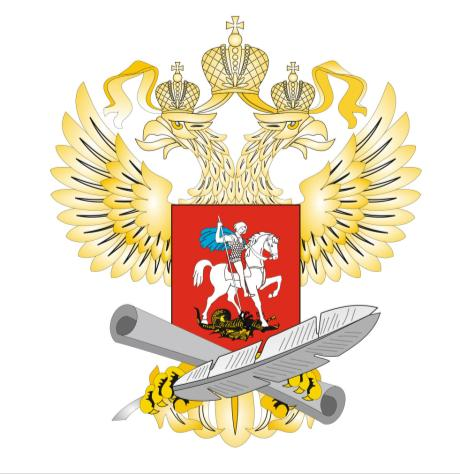 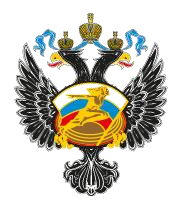 ОТЧЁТ
О ПРОВЕДЕНИИ ШКОЛЬНЫХ, МУНИЦИПАЛЬНЫХ, 
РЕГИОНАЛЬНЫХ И ВСЕРОССИЙСКИХ ЭТАПОВ 
ВСЕРОССИЙСКИХ СПОРТИВНЫХ СОРЕВНОВАНИЙ (ИГР) ШКОЛЬНИКОВ 
«ПРЕЗИДЕНТСКИЕ СОСТЯЗАНИЯ» И «ПРЕЗИДЕНТСКИЕ СПОРТИВНЫЕ ИГРЫ»
В 2020-2021 УЧЕБНОМ ГОДУ
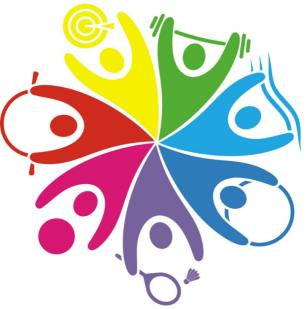 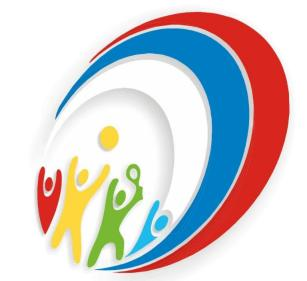 Москва, 2021 годОГЛАВЛЕНИЕПРЕЗИДЕНТСКИЕ СОСТЯЗАНИЯОБЩИЕ СВЕДЕНИЯ	Всероссийские спортивные соревнования школьников «Президентские состязания» (далее – Президентские состязания) проводятся Министерством просвещения России и Министерством спорта России в соответствии с Указом Президента Российской Федерации от 30 июля 2010 г. № 948 «О проведении всероссийских спортивных соревнований (игр) школьников».	Целью проведения данных мероприятий является укрепление здоровья, вовлечение детей в систематические занятия физической культурой и спортом, развитие всесторонне гармонично развитой личности, выявление талантливых детей.Президентские состязания проводились в четыре этапа: I этап (школьный) – до 1 апреля 2021 года в общеобразовательных организациях; II этап (муниципальный) – до 15 мая 2021 года в муниципальных образованиях;III этап (региональный) – до 15 июня 2021 года в субъектах Российской Федерации; IV этап (всероссийский) – с 7 по 27 сентября 2021 года на базе Федерального государственного бюджетного образовательного учреждения «Всероссийский детский центр «Орлёнок» Минпросвещения России (далее – ВДЦ «Орленок») (п. Новомихайловский, Краснодарский край).	 Отчет о проведении школьного, муниципального и регионального этапов Всероссийских спортивных соревнований школьников Президентские состязания за 2020-2021 учебный год составлен на основании данных, предоставленных 
85 субъектами Российской Федерации в ФГБУ «Федеральный центр организационно-методического обеспечения физического воспитания». В отчете проанализирована динамика изменений показателей участия на школьном, муниципальном и региональном этапах Президентских состязаний в субъектах Российской Федерации.ШКОЛЬНЫЙ ЭТАПОтчеты о проведении школьного этапа Президентских состязаний предоставлены 85 субъектами Российской Федерации.Из 85 субъектов Российской Федерации, предоставивших отчеты:– в 80 субъектах Российской Федерации проведен школьный этап Президентских состязаний в городских поселениях, что на 2,4 % меньше, чем в 2019/2020 учебном году (82 субъекта Российской Федерации) и в 80 субъектах Российской Федерации проведен школьный этап Президентских состязаний в сельской местности, что на 2,56 % больше, чем в 2019/2020 учебном году (78 субъектов Российской Федерации).– в пяти субъектах Российской Федерации школьный этап Президентских состязаний не проводился в связи со сложившейся эпидемиологической ситуацией, связанной с распространением COVID-19 (Калужская область, Волгоградская область, Кабардино-Балкарская Республика, Республика Хакасия, Магаданская область).По итогам анализа данных, представленных 80 субъектами Российской Федерации, в которых проведен школьный этап Президентских состязаний в 2020-2021 учебном году:– в школьном этапе приняли участие 11 919 общеобразовательных организаций в городских поселениях и в 16 382 общеобразовательных организаций в сельской местности, что на 9,68 % и 7,97 % меньше, чем в 2019-2020 учебном году соответственно.– участниками школьного этапа Президентских состязаний стали 6 756 265 обучающихся общеобразовательных организаций городских поселений и 2 225 467 обучающихся общеобразовательных организаций в сельской местности, что на 15,52 % и 12,69 % меньше по сравнению с 2019-2020 учебным годом соответственно.Информация о количестве общеобразовательных организаций и обучающихся, принявших участие в школьном этапе Президентских состязаний, представлена в Таблице 1. Таблица 1Сравнение количества и показателя процента общеобразовательных организаций и обучающихся, принявших участие в школьном этапе Президентских состязаний в 2019-2020 и 2020-2021 учебных годахСогласно изменениям в Положении, организационные комитеты получили право самостоятельно определять программу, форму и порядок проведения школьного этапа Президентских состязаний с учетом эпидемиологической ситуации, сложившейся в субъекте Российской Федерации. Очную форму проведения использовали 27 250 общеобразовательных организаций (96,29 %), дистанционную – 
3 087 общеобразовательных организаций (10,9 %), в формате онлайн школьный этап проведен 
в 978 общеобразовательных организациях (3,46 %).Программа Президентских состязаний 2020-2021 учебного года включала в себя:Обязательные виды программы: – спортивное многоборье (тесты),– творческий и теоретические конкурсы,– эстафетный бег.Дополнительные виды программы: – бадминтон, – баскетбол 3х3, – волейбол («пляжный» для сельских команд), – самбо, – плавание, – футбол («футзал» для городских команд юношей), – шахматы.Согласно Положению, каждая команда должна принять участие в обязательных видах программы, участие в дополнительных видах по желанию.Сравнение количества общеобразовательных организаций, а также количества обучающихся, принявших участие в школьном этапе Президентских состязаний представлено в Таблице 2. Данные Таблицы 2 показывают, что в 2019-2020 и 2020-2021 учебных годах:– пять субъектов Российской Федерации провели школьный этап в 2019-2020 учебном году, в 2020-2021 – школьный этап не проводился (Калужская область, Волгоградская область, Кабардино-Балкарская Республика, Республика Хакасия, Магаданская область);– четыре субъекта Российской Федерации в 2019-2020 учебном году не проводили школьный этап, в 2020-2021 – провели школьный этап (Пермский край, Республика Тыва, Камчатский край, Республика Саха (Якутия).Таблица 2Сравнительная таблица по количеству общеобразовательных организаций и количеству обучающихся, принявших участие в школьном этапе Президентских состязаний 
в 2019-2020 и 2020-2021 учебных годах* Школьный этап не проводился в связи со сложившейся эпидемиологической ситуацией из-за COVID-19 (отчеты предоставлены).В 48 субъектах Российской Федерации уменьшилось количество общеобразовательных организаций и обучающихся, принявших участие в школьном этапе: Белгородская область, Брянская область, Ивановская область, Костромская область, Московская область, Орловская область, Рязанская область, Тульская область, Калининградская область, Ленинградская область, Ненецкий автономный округ, Новгородская область, Республика Карелия, Республика Коми, город Санкт-Петербург, Астраханская область, Республика Адыгея, Республика Калмыкия, Ростовская область, Карачаево-Черкесская Республика, Республика Дагестан, Республика Ингушетия, Республика Северная Осетия – Алания, Чеченская Республика, Нижегородская область, Оренбургская область, Республика Башкортостан, Республика Марий Эл, Республика Мордовия, Самарская область, Саратовская область, Удмуртская Республика, Ульяновская область, Курганская область, Свердловская область, Ханты-Мансийский автономный округ – Югра, Челябинская область, Ямало-Ненецкий автономный округ, Алтайский край, Иркутская область, Кемеровская область, Красноярский край, Новосибирская область, Республика Алтай, Томская область, Амурская область, Еврейская автономная область, Сахалинская область.Положительную динамику показали 28 субъектов Российской Федерации: Владимирская область, Воронежская область, Курская область, Липецкая область, город Москва, Смоленская область, Тамбовская область, Тверская область, Ярославская область, Архангельская область, Вологодская область, Мурманская область, Псковская область, город Севастополь, Краснодарский край, Республика Крым, Ставропольский край, Кировская область, Пензенская область, Республика Татарстан, Чувашская Республика, Тюменская область, Омская область, Забайкальский край, Приморский край, Республика Бурятия, Хабаровский край, Чукотский автономный округ.Финансовое обеспечение школьного этапа Президентских состязаний в субъектах Российской Федерации 
составило 3 837,173 тысяч рублей (три миллиона восемьсот тридцать семь тысяч сто семьдесят три рубля),
что на 2 033,564 тысячи рублей меньше, чем в 2019/2020 учебном году: − по разделу «Образование» – 2 232,093 тысячи рублей (58,17 %); − по разделу «Спорт» – 667,4 тысяч рублей (17,39 %); − по внебюджетным источникам - 937,68 тысяч рублей (24,44 %).Распределение объема финансовых ассигнований на проведение школьного этапа Президентских состязаний в субъектах Российской Федерации в 2020-2021 учебном году представлено в Таблице 3.   Таблица 3 Распределение объема финансовых ассигнований на проведение школьного этапа Президентских состязаний 
в субъектах Российской Федерации в 2020-2021 учебном годуМУНИЦИПАЛЬНЫЙ ЭТАПМуниципальный этап Президентских состязаний в 2020-2021 учебном году был проведён в 79 субъектах Российской Федерации.По данным, представленным субъектами Российской Федерации в 2020-2021 учебном году функционировали 
37 648 общеобразовательных организаций, в которых в 5-11 классах проходили обучение 8 862 200 человек, что на 
239 612 человек больше, чем в 2018-2019 учебном году (8 622 588 обучающихся 5-11 классов). Проводя анализ динамики показателей проведения муниципального этапа, в качестве исходных данных мы использовали данные 2018-2019 учебного года, так как в 2019-2020 учебном году сроки проведения муниципального этапа совпали с началом коронавирусных ограничений, и данный этап не проводился. В муниципальном этапе Президентских состязаний в 2020-2021 учебном году приняли участие 
2 232 767 обучающихся, из которых 1 464 815 обучающихся городских общеобразовательных организаций и 767 952 обучающихся сельских общеобразовательных организаций. Количество участников муниципального этапа уменьшилось на 680 565 человек по сравнению с 2018-2019 учебным годом.Процент участников муниципального этапа 2020-2021 учебного года составил 25,19 % от количества обучающихся 5-11 классов общеобразовательных организаций Российской Федерации, что на 8,61 % меньше в сравнении с 2018-2019 учебным годом.	По данным, представленным субъектами Российской Федерации, в 2020-2021 учебном году муниципальный этап был проведен в 1 030 муниципальных образованиях городских поселений, что составило 78,1 % от общего количества муниципальных образований. Процент участия муниципальных образований уменьшился на 14 % (92,1 % в 2018-2019 учебном году).Информация о количестве муниципальных образований в городских поселения, принявших участие в муниципальном этапе Президентских состязаний представлена в таблице 4.Таблица 4Данные таблицы 4 показывают, что положительная динамика наблюдается в двух субъектах Российской Федерации.Увеличение процента муниципальных образований, принявших участие в муниципальном этапе Президентских состязаний произошло в Брянской области – увеличение на 33,33 % и Чувашской Республике – увеличение на 20 %.Снижение процента участия муниципальных образований в муниципальном этапе Президентских состязаний выявлено в 46 субъектах, в том числе:Самарская область – снижение на 85 %Республика Марий Эл – снижение на 83 %Севастополь – снижение на 80 %Саратовская область – снижение на 71,43 %Калужская область – снижение на 69,23 %Магаданская область – снижение на 66,67 %Ярославская область на 55,23 %Республика Саха (Якутия) на 50 %Республика Коми на 50 %Пермский край на 49,71 %Чукотский автономный округ на 46,43 %Белгородская область на 40 %34 субъекта Российской Федерации показали 100 % участие муниципальных образований в муниципальном этапе Президентских состязаний в городских поселениях в 2020-2021 учебном году.По данным, представленным субъектами Российской Федерации в 2020-2021 учебном году муниципальный этап был проведен в 1 256 муниципальных образованиях сельских поселений, что составило 76,59 % от общего количества муниципальных образований. Процент участия муниципальных образований уменьшился на 5,81 % (82,4 % в 2018-2019 учебном году).Информация о количестве муниципальных образований в сельских поселения, принявших участие в муниципальном этапе Президентских состязаний представлена в таблице 5.Таблица 5Данные таблицы 5 показывают, что положительная динамика наблюдается в восьми субъектах Российской Федерации:Ярославская область на 46,81 %Ивановская область на 19,35 %Оренбургская область на 17,24 %Орловская область на 12,5 %Республика Коми на 8,33 %Калининградская область на 7,62 %Республика Башкортостан на 5,56 %Алтайский край на 1,69%В 41 субъекте произошло снижение процента участия муниципальных образований в муниципальном этапе Президентских состязаний в сельских поселениях, в том числе:Камчатский край - снижение на 92,86 %Волгоградская область на 90,63 %Чукотский автономный округ на 85,71 %Калужская область на 80,77 %Брянская область на 56,89 %Удмуртская Республика на 56 %Республика Карелия на 49,31 %Свердловская область на 46,16 %Республика Северная Осетия – Алания на 44,44 %Курганская область на 40,91%30 субъектов Российской Федерации показали 100 % участие муниципальных образований в муниципальном этапе Президентских состязаний в сельских поселениях в 2020-2021 учебном году.В 2020-2021 учебном году муниципальный этап Президентских состязаний проведен в 77,26 % муниципальных образованиях Российской Федерации, что на 7,84 % меньше, чем в 2018-2019 учебном году. Сводная информация об участие муниципальных образований в муниципальном этапе Президентских состязаний представлена в таблице 6.Таблица 6Данные Таблицы 6 свидетельствуют о том, что:В шести субъектах Российской Федерации увеличились показатели участия муниципальных образований в муниципальном этапе:Ярославская область – на 42,68 %Сахалинская область – на 27,77 %Оренбургская область – на 19,05 %Костромская область – на 18,52 %Ивановская область – на 10,28 %Республика Башкортостан – на 4,76 %25 субъектов имеют показатель 100 % участия муниципальных образований.В 45 субъектах наблюдается снижение процента участия муниципальных образований в муниципальном этапе,
в том числе:Камчатский край – на 85,71 %Саратовская область – на 82,5 %Калужская область – на 75,0 %Чукотский автономный округ – на 64,28 %Курганская область – на 53,84 %Удмуртская Республика – на 53,33 %Республика Северная Осетия – Алания – на 39,69 %Белгородская область – на 39,38 %Брянская область – на 39,29 %Республика Карелия – на 38,88 %Волгоградская область, Магаданская область, Ненецкий автономный округ, Республика Саха (Якутия), Рязанская область и Ямало-Ненецкий автономный округ в 2020-2021 учебном году муниципальный этап не проводили.В муниципальном этапе в 2020-2021 учебном году приняли участие 8 782 городские общеобразовательные организации, что составляет 55,3 % от общего числа общеобразовательных организаций в городских поселениях (на 
18,1 % меньше, чем в 2018-2019 учебном году).Информация об участии образовательных организаций городских поселений в муниципальном этапе Президентских состязаний представлена в таблице 7.Таблица 7Данные таблицы 7 показывают, что положительная динамика наблюдается в 13 субъектах Российской Федерации.Значительное увеличение процента общеобразовательных организаций в городских поселениях, принявших участие в муниципальном этапе Президентских состязаний произошло в следующих субъектах:Республика Крым – увеличение на 38,49 %Республика Дагестан – увеличение на 32,65 %Астраханская область – увеличение на 31,58 %Вологодская область – увеличение на 21,43 %Республика Башкортостан – увеличение на 18,6 %Алтайский край – увеличение на 15,12 %Значительное снижение процента показали 66 субъектов Российской Федерации, в том числе:Республика Татарстан – снижение на 81,75 %Саратовская область – снижение на 76,98 %Карачаево-Черкесская Республика – снижение на 72,83 %Республика Хакасия – снижение на 69,21 %Красноярский край – снижение на 61,87 %Брянская область – снижение на 60,87 %Республика Марий Эл – снижение на 60,47 %Республика Ингушетия – снижение на 56,57 %Республика Калмыкия – снижение на 50,0 %Ростовская область – на 49,71 %Калужская область – на 49,71 %Краснодарский край – на 44,9 %Пять субъектов Российской Федерации показали 100 % участие общеобразовательных организаций городских поселений в муниципальном этапе: Омская область, Пензенская область, Псковская область, Тамбовская область, Тюменская область.В муниципальном этапе в 2020-2021 учебном году приняли участие 11 064 сельские общеобразовательные организации, что составляет 50,6 % от общего числа общеобразовательных организаций в сельских поселениях (уменьшение на 22,3 % в сравнении с 2018-2019 учебным годом).Информация об участии образовательных организаций сельских поселений в муниципальном этапе Президентских состязаний представлена в таблице 8.Таблица 8Данные таблицы 5 показывают, что положительная динамика участия общеобразовательных организаций сельских поселений в муниципальном этапе присутствует в 14 субъектах Российской Федерации, снижение показателей – 
в 66 субъектах.Значительное увеличение процента участия наблюдается в следующих субъектах:Псковская область – увеличение на 23,81 %Кабардино-Балкарская Республика – увеличение на 17,64 %Республика Бурятия – увеличение на 11,50 %Краснодарский край – увеличение на 10,85 %Значительное снижение показателя участив наблюдается в следующих субъектах:Республика Татарстан – снижение на 95,92 %  Саратовская область – снижение на 89,93 %Ростовская область – снижение на 54,78 %Камчатский край – снижение на 52,36 %Калужская область – снижение на 50,88 %Республика Мордовия – снижение на 49,16 %Чеченская Республика – снижение на 47,64 %Четыре субъекта показали 100 % участие общеобразовательных организаций сельских поселений в муниципальном этапе Президентских состязаний: Омская область, Псковская область, Тамбовская область, Тюменская область.В муниципальном этапе Президентских состязаний в 2020-2021 учебном году приняли участие 
19 846 общеобразовательные организации Российской Федерации.Процент общеобразовательных организаций, участвовавших в муниципальном этапе, составил 52,7 % от общего числа общеобразовательных организаций Российской Федерации, что на 20,4 % меньше, чем в 2018/2019 учебном году.Сводная информация об участии общеобразовательных организаций в муниципальном этапе Президентских состязаний представлена в таблице 9.Таблица 9Данные таблицы 9 свидетельствуют о том, что положительная динамика участия общеобразовательных организаций в муниципальном этапе присутствует в 14 субъектах Российской Федерации, снижение показателя – в 68 субъектах.Значительное увеличение процента участия общеобразовательных организаций в муниципальном этапе наблюдается в следующих субъектах:Кабардино-Балкарская Республика – увеличение на 15,56 %Вологодская область – увеличение на 11,07 %Псковская область – увеличение на 11,03 %Значительное снижение показателя участия общеобразовательных организаций в муниципальном этапе наблюдается в следующих субъектах:Республика Татарстан – снижение на 89,17 %Саратовская область – снижение на 71,16 %Карачаево-Черкесская Республика – снижение на 60,19 %Ростовская область – снижение на 53,15 %Калужская область – снижение на 50,57 %Республика Хакасия – снижение на 49,72 %Чеченская Республика – снижение на 44,35 %Красноярский край – снижение на 44,13 %Республика Ингушетия – снижение на 42,76 %Брянская область – снижение на 42,23 %Четыре субъекта имеют показатель 100 % участия образовательных организаций в муниципальном этапе: Омская область, Псковская область, Тамбовская область, Тюменская область. 38 субъектов имеют показатель ниже 50 % участия общеобразовательных организаций в муниципальном этапе: Республика Хакасия, Тульская область, Республика Башкортостан, Республика Тыва, Республика Адыгея, Ростовская область, Мурманская область, Томская область, Республика Калмыкия, Еврейская автономная область, Республика Марий Эл, Смоленская область, Забайкальский край, Республика Ингушетия, Новосибирская область, Чеченская Республика, Карачаево-Черкесская Республика, Ленинградская область, Республика Крым, Удмуртская Республика, Республика Коми, Республика Карелия, Свердловская область, Ханты-Мансийский автономный округ – Югра, Архангельская область, Калужская область, Курганская область, Ярославская область, Тверская область, Республика Северная Осетия-Алания, Саратовская область, Камчатский край, Брянская область, Кировская область, Приморский край, Республика Татарстан, Чукотский автономный округ, Пермский край.Финансовое обеспечение муниципального этапа Президентских состязаний в субъектах Российской Федерации составило 5 354,018 тысяч рублей (пять миллионов триста пятьдесят четыре тысячи восемнадцать рублей), что на 14 478,398 тысяч рублей меньше, чем в 2018/2019 учебном году.по разделу «Образование» – 3 436,986 тысяч рублей (64,2 %);по разделу «Спорт» – 1 651,949 тысяч рублей (30,85 %);по внебюджетным источникам – 265,083 (4,95 %).Распределение объема финансовых ассигнований на проведение муниципального этапа Президентских состязаний в субъектах Российской Федерации в 2020-2021 учебном году представлено в Таблице 10.   Таблица 10Распределение объема финансовых ассигнований на проведение муниципального этапа Президентских состязаний 
в субъектах Российской Федерации в 2020-2021 учебном годуРЕГИОНАЛЬНЫЙ ЭТАПРегиональный этап Президентских состязаний в 2020-2021 учебном году был проведён в 81 субъекте
Российской Федерации.В региональном этапе Президентских состязаний в 2020-2021 учебном году приняло участие 39 585 обучающихся, из которых 25 868 обучающихся городских общеобразовательных организаций и 13 717 обучающихся сельских общеобразовательных организаций. Количество участников регионального этапа увеличилось на 4 977 человек по сравнению с 2018-2019 учебным годом. Проводя анализ динамики показателей проведения регионального этапа, в качестве исходных данных мы использовали данные 2018-2019 учебного года, так как в 2019-2020 учебном году сроки проведения регионального этапа совпали с началом коронавирусных ограничений, и данный этап не проводился.В региональном этапе в 2020-2021 учебном году приняли участие 715 муниципальных образований городских поселений, что составляет 49,45 % от общего числа муниципальных образований в городских поселениях 
(на 10,35 % меньше, чем в 2018-2019 учебном году).Информация о количестве муниципальных образований в городских поселениях, принявших участие в региональном этапе Президентских состязаний представлена в таблице 11.Таблица 11Данные таблицы 11 показывают, что положительная динамика наблюдается в 23 субъектах Российской Федерации, снижение показателя – в 45 субъектах.Увеличение процента муниципальных образований городских поселений, принявших участие в региональном этапе Президентских состязаний произошло в 23 субъектах, в том числе:Московская область – увеличение на 49,41 %Забайкальский край – увеличение на 41,48 %Республика Ингушетия – увеличение на 40,00 %Республика Калмыкия – увеличение на 33,33 %Белгородская область – увеличение на 32,22 %Тульская область – увеличение на 28,57 %Красноярский край – увеличение на 23,53 %Магаданская область – увеличение на 23,22 %Курская область, Пермский край, Севастополь – увеличение на 20 %.Значительное снижение процента участия муниципальных образований городских поселений в региональном этапе наблюдается в 34 субъектах, в том числе:Камчатский край – снижение на 85,71 %Смоленская область – снижение 81,48 %Новосибирская область – снижение на 80,77 %Калужская область – снижение на 76,92 %Саратовская область – снижение на 76,19 %Хабаровский край – снижение на 73,68 %Республика Северная Осетия – Алания – снижение на 66,67 %Самарская область – снижение на 63,33 %Пензенская область – снижение на 60,00 % Липецкая область – снижение 56,56 % Республика Мордовия – снижение на 56,25 % Республика Башкортостан – снижение на 55,56 %В Астраханской, Кировской, Рязанской, Новгородской областях, Республике Бурятия, Республике Тыва и Чукотском автономном округе региональный этап в городских поселениях не проводился.21 субъект Российской Федерации показал 100 % участие муниципальных образований городских поселений в региональном этапе.В региональном этапе в 2020-2021 учебном году приняли участие 709 муниципальных образований сельских поселений, что составляет 31,57 % от общего числа муниципальных образований в сельских поселениях (на 
8,03 % меньше, чем в 2018-2019 учебном году).Информация о количестве муниципальных образований в сельских поселения, принявших участие в региональном этапе Президентских состязаний представлена в таблице 12.Таблица 12Данные таблицы 12 показывают, что положительная динамика наблюдается в 26 субъектах Российской Федерации, снижение показателей – в 38 субъектах.Значительное увеличение процента муниципальных образований сельских поселений, принявших участие в региональном этапе Президентских состязаний произошло в следующих субъектах:Мурманская область – увеличение на 100,00 %Ненецкий автономный округ – увеличение на 44,44 %Волгоградская область – увеличение на 40,63 %Севастополь – увеличение на 40,00 %Пермский край – увеличение на 25,00 %Значительное снижение процента муниципальных образований сельских поселений, принявших участие в региональном этапе Президентских состязаний наблюдается в следующих субъектах:Республика Мордовия – снижение на 93,13 %Самарская область – снижение на 85,19 %Удмуртская Республика – снижение на 76,00 %Калужская область – снижение на 50,64 %Курганская область – снижение на 45,81 %Кемеровская область – снижение на 44,44 %Еврейская автономная область – снижение на 43,33 %Новгородская область – снижение на 40,95 %Липецкая область – снижение на 38,89 % Владимирская область – снижение на 37,50 %13 субъектов Российской Федерации показали 100 % участие муниципальных образований сельских поселений в региональном этапе: Ненецкий автономный округ, Севастополь, Карачаево-Черкесская Республика, Республика Адыгея, Кабардино-Балкарская Республика, Республика Ингушетия, Тюменская область, Челябинская область, Омская область, Республика Алтай, Республика Хакасия, Тамбовская область, Мурманская область.В Рязанской области, Республике Бурятия, Республике Тыва, Хабаровском крае и Чукотском автономном округе региональный этап в сельских поселениях не проводился.В региональном этапе Президентских состязаний в 2020-2021 учебном году приняли участие 1 424 муниципальных образований Российской Федерации.Процент муниципальных образований, участвовавших в региональном этапе, составил 39,02 % от общего числа муниципальных образований Российской Федерации, что на 7,08 %, меньше, чем в 2018/2019 учебном году.Сводная информация об участии муниципальных образований в региональном этапе Президентских состязаний представлена в таблице 13.Таблица 13Данные Таблицы 13 свидетельствуют о том, что:В 26 субъектах Российской Федерации улучшились показатели участия муниципальных образований в региональном этапе Президентских состязаний, в том числе:Московская область – увеличение на 60,26 %Ростовская область – увеличение на 53,17 %Ненецкий автономный округ – увеличение на 40,00 %Костромская область – увеличение на 37,64 %Волгоградская область – увеличение на 36,84 %Севастополь – увеличение на 30,00 %Республика Ингушетия – увеличение на 22,22 %Забайкальский край – увеличение на 21,62 %Ярославская область – увеличение на 20,60 %Пермский край – увеличение на 20,00 %10 субъектов имеют показатель 100 % участия муниципальных образований в региональном этапе: Карачаево-Черкесская Республика, Ненецкий автономный округ, Омская область, Республика Алтай, Санкт-Петербург, Севастополь, Тамбовская область, Тюменская область, Челябинская область, Республика Ингушетия. В 49 субъектах Российской Федерации отмечается снижение процента участия муниципальных образований в региональном этапе Президентских состязаний. 47 субъектов имеют показатель ниже 50 % участия муниципальных образований в региональном этапе, в том числе: Липецкая область – 48,72 %Кабардино-Балкарская Республика – 48,64 %Калининградская область – 47,73 %Пензенская область – 40,00 %Приморский край – 39,39 %Сахалинская область – 38,89 %Республика Северная Осетия-Алания – 38,89 %Забайкальский край – 37,14 %Ставропольский край – 36,36 %Республика Татарстан – 35,36 %В Республике Бурятия, Республике Тыва, Рязанской области и Чукотском автономном округе региональные этапы не проводились (письмо Министерства образования и науки Республики Бурятии №07-16/2227 от 04.06.2021 г.; письмо Министерства образования и науки Республики Тыва №932 от 26 июля 2021 г.; письмо Министерства образования и молодежной политики Рязанской области №АЛ/12-6911 от 15.07.2021 г.; письмо Департамента образования и науки Чукотского автономного округа №2594/03-6 от 11.08,2021 г.) Финансовое обеспечение регионального этапа Президентских состязаний в субъектах Российской Федерации составило 20 262,680 тысяч рублей (двадцать миллионов двести шестьдесят две тысячи шестьсот восемьдесят рублей), 
что на 1 664,610 тысяч рублей меньше, чем в 2018/2019 учебном году.по разделу «Образование» – 14 939,594 тысяч рублей (73,73 %);по разделу «Спорт» – 5 044,086 тысяч рублей (24,89 %);по внебюджетным источникам – 279,000 тысяч рублей (1,38 %).Распределение объема финансовых ассигнований на проведение муниципального этапа Президентских состязаний в субъектах Российской Федерации в 2020-2021 учебном году представлено в Таблице 14.   Таблица 14Распределение объема финансовых ассигнований на проведение муниципального этапа Президентских состязаний 
в субъектах Российской Федерации в 2020-2021 учебном годуВСЕРОССИЙСКИЙ ЭТАПВсероссийский этап Всероссийских спортивных соревнований школьников «Президентские состязания» проводился Министерством просвещения Российской Федерации и Министерством спорта Российской Федерации в соответствии с Указом Президента Российской Федерации от 30 июля . № 948 «О проведении всероссийских спортивных соревнований (игр) школьников», в соответствии с перечнем поручений Президента Российской Федерации по итогам заседания Совета по развитию физической культуры и спорта при Президенте Российской Федерации № Пр-2397                                     от 10 октября 2019 года.Данный проект направлен на становление гражданской и патриотической позиции обучающихся, формирование позитивных жизненных установок, пропаганду физической культуры и спорта, определение лучших команд городских                      и сельских общеобразовательных организаций, определения уровня физической способности обучающихся.ФГБУ «ФЦОМОФВ» были подготовлены и размещены на официальном сайте методические рекомендации и изменения в положении для участия во всероссийском этапе Президентских состязаний 2020-2021 учебного года.  24 августа 2021 года согласно детализированному плану-графику подготовки и проведения всероссийского этапа Всероссийских спортивных соревнований школьников «Президентские состязания» 2020-2021 учебного года в Международном мультимедийном пресс-центре МИА «Россия сегодня» состоялась онлайн-конференция на тему: «Организация и проведение церемонии открытия Всероссийских спортивных соревнований (игр) школьников «Президентские состязания» и «Президентские спортивные игры».В пресс-конференции приняли участие:– начальник отдела физической культуры, спорта, детского туризма и формирования здорового образа жизни Департамента государственной политики в сфере воспитания, дополнительного образования и детского отдыха 
Министерства просвещения Российской Федерации Александр Владимирович МИНАЕВ;– директор ФГБУ «Федеральный центр организационно-методического обеспечения физического воспитания 
Николай Семенович ФЕДЧЕНКО;– ВРИО директора ФГБОУ «Всероссийский детский центр «Смена» Игорь Валерьевич ЖУРАВЛЕВ;– российская гимнастка - чемпион Европы 2018 года, серебряный призёр чемпионатов мира 2018 и 2019 годов, олимпийский чемпион 2020 года, заслуженный мастер спорта России Лилия АХАИМОВА;– начальник управления морских, туристских и экскурсионных программ ФГБОУ Всероссийский детский центр «Орлёнок» Дмитрий Владимирович БОРУНОВ;– директор Детского оздоровительно-образовательного (спортивного) центра г. Узловая Тульской области, главный судья «Президентских состязаний» Юрий Викторович ПЕРЕГУДОВ. На пресс-конференции речь шла о создании национальной системы физкультурно-спортивного воспитания, направленной на совершенствование физической подготовки подрастающего поколения, массовое привлечение                                      к тренировкам, формирование здорового образа жизни.26 августа 2021 года прошло онлайн-совещании с представителями регионов по вопросам участия команд во всероссийских этапах Всероссийских спортивных соревнований (игр) школьников «Президентские состязания» и «Президентские спортивные игры» 2020/2021 учебного года. На данном совещании приняли участие 227 человек, рассматривались вопросы по организации и проведению всероссийского этапа Президентских состязаний 2020/2021 учебного года с учётом изменений программы. Директор ФГБУ «ФЦОМОФВ» Федченко Н.С.  ответил на ряд вопросов.  О системе проведения соревнований рассказал главный судья Всероссийских спортивных соревнований школьников «Президентские состязания» Перегудов Ю.В. Особенности порядка заезда и пребывания на территории ФГБОУ ВДЦ «Орлёнок» раскрыл Борунов Д.В., начальник управления морских и физкультурно-спортивных программ ВДЦ «Орлёнок».Всероссийский этап Всероссийских спортивных соревнований школьников «Президентские состязания» 2020-2021 учебного года (далее – Президентские состязания) проводился с 07 по 27 сентября 2021 года на базе ФГБОУ ВДЦ «Орлёнок» (Краснодарский край, Туапсинский район). В соответствии с жеребьевкой в финальном этапе Президентских состязаний 2020-2021 учебного года приняли участие обучающиеся 2006-2008 г.р. в составе класс-команд общеобразовательных организаций – победителей региональных этапов. Всего 1374 обучающихся (девочки и мальчики 13-15 лет) из 81 субъекта Российской Федерации: – 74 сельских класс-команды, 444 обучающихся – 78 городских класс-команды, 930 обучающихсяМасштабная церемония открытия «Президентских состязаний» прошла 09 сентября 2021 г. на центральном стадионе ВДЦ «Орлёнок». Открыл церемонию праздничный парад участников, а ярким моментом церемонии стал подъем государственного Флага под Гимн Российской Федерации.Поддержать юных спортсменов приехали: директор Департамента государственной политики в сфере воспитания, дополнительного образования и детского отдыха Министерства просвещения РФ Наумова Н.А., директор ФГБУ «Федеральный центр организационно-методического обеспечения физического воспитания» Министерства просвещения РФ Федченко Н.С., директор Всероссийского детского центра «Орлёнок» Джеус А.В., Советник Председателя партии «Единая Россия», Член Общественного совета Минпросвещения России Ерюхина Н.П., советник президента РАО, инженер физик Ерюхин К.А., мастер спорта международного класса по боксу, призёр чемпионата России, чемпион Армении, обладатель Кубка Мира Александр Караказян, чемпион РСФСР по боксу среди юниоров, чемпион армейских соревнований по смешанным единоборствам Григорий Рожков, мастер спорта международного класса, победитель Чемпионата Европы по тхэквондо Дмитрий Ким, мастер спорта международного класса, победитель чемпионата Европы по тхэквондо-пхумсэ Константин Ващенко.Приветствие Президента Российской Федерации Владимира Владимировича Путина участникам состязаний зачитала директор Департамента государственной политики в сфере воспитания, дополнительного образования и детского отдыха Министерства просвещения РФ Наумова Н.А.Завершило церемонию открытия выступление победителя всероссийских конкурсов, полуфиналиста международного конкурса «Новая Волна», участника телепроекта «Голос» на Первом Канале — Виктора Иванова и кавер-группы «ЖАРА».Президентские состязания обслуживала судейская коллегия в составе 29 человек, из них 8 судей в составе ГСК под руководством Главного судьи соревнований Перегудова Ю.В., творческий конкурс оценивали 5 компетентных членов жюри с огромным опытом судейства, в состав которого входили: Президент  Благотворительного Фонда поддержки юных дарований России «Бюро Жар-Птица», Заслуженные работники Культуры РФ, почётный работник общего образования РФ, Член союза писателей России, а также жюри в составе 5 человек оценивало теоретический конкурс.В связи с угрозой распространения новой коронавирусной инфекции и на основании Постановления главного государственного санитарного врача Российской Федерации от 30.06.2020 года № 16 «Об утверждении новых санитарно-эпидемиологических правил СП 3.1/2.4 3598-20 «Санитарно-эпидемиологические требования к устройству, содержанию и организации работы образовательных организаций и других объектов социальной инфраструктуры для детей и молодежи в условиях распространения новой коронавирусной инфекции (COVID-19)» в этом году Президентские состязания проходят в новом формате – программа соревнований скорректирована таким образом, чтобы исключить пересечение на одной локации команд из разных регионов. В соответствии с Положением, программа проведения всероссийского этапа Президентских состязаний включала:– спортивное многоборье (бег 60 и 1000 м, подтягивание на высокой перекладине, сгибание и разгибание рук в упоре лёжа, подъём туловища из положения лёжа на спине, наклон вперёд из положения сидя);– эстафетный бег;– теоретический конкурс, где школьники показали свои знания об олимпийском движении, достижениях российских и советских спортсменов, а также о важности занятий физической культурой;– творческий конкурс на тему «Спорт — это космос человеческих возможностей!» (домашняя заготовка и командное выступление на сцене).Соревнования проводились на спортивных объектах ВДЦ «Орлёнок»:– спортивное многоборье и эстафетный бег на центральном стадионе ВДЦ «Орлёнок»;– теоретический конкурс на базе средней общеобразовательной школы ВДЦ «Орлёнок»;– творческий конкурс в зале ДКС ВДЦ «Орлёнок».Кроме спортивной, теоретической и конкурсной частей Президентских состязаний ребята смогли пообщаться с чемпионом Паралимпийских игр в Токио по фехтованию на колясках Артуром Юсуповым и получить ответы на множество интересующих вопросов, зарядиться мудростью и позитивом чемпиона, а также смогли поучаствовать в обширной образовательной и культурной программе, посетить мастер-классы от специалистов Федерации скалолазания РФ, занятия по туризму, декоративно-прикладному творчеству, а также веревочный парк, музеи и выставки, действующие                                                    в ВДЦ «Орлёнок». Ряд субъектов Российской Федерации не смогли принять участие во всероссийском этапе Президентских состязаний 2020-2021 учебного года в связи с ограничениями, связанными с коронавирусной инфекцией COVID-19, о чем оповестили ФГБУ «ФЦОМОФВ» в письменном виде:  Республика Бурятия городская и сельская класс-команды (письмо от 21.09.2021 г. № 128);Республика Ингушетия городская и сельская класс-команды (письмо от 15.07.2021г. № 3416);Республика Тыва городская и сельская класс-команда (письмо от 26.07.2021 г. № 932);Рязанская область городская и сельская класс-команды (письмо от 15.07.2021 № АЛ/12-6911);Чукотский автономный округ сельская класс-команды (письмо от 24.09.2021 г. № 3151/02-07/03-6); Брянская область сельская класс-команда (письмо от 06.09.2021 г. № 5362-03М);Тульская область сельская класс-команда (письмо от 20.09.2021 г. № 37-19/2515; Ямало-Ненецкий автономный округ сельская класс-команда (письмо от 21.09.2021 г. № 89-08-01-08/22171); Астраханская область городская класс-команда (письмо от 02.09.2021 №05-11916);Республика Калмыкия городская класс-команда (письмо от 27.08.2021 № 134);Ненецкий автономный округ городская класс-команда (письмо от 07.09.2021 г. № 01-18/8494).Единственный регион, не уведомивший ФГБУ «ФЦОМОФВ» о причинах неучастия сельской класс-команды во Всероссийском этапе Президентских состязаний – Еврейская Автономная область. Победителями и призёрами среди городских класс-команд стали:I место — МОУ «Гимназия №1 городского округа Стрежевой», Томская область;II место — МБОУ «СОШ №6» города Канаш, Чувашская Республика;III место — МОУ «Средняя школа №100 Кировского района Волгограда», Волгоградская область.Победителями среди сельских класс-команд стали:I место — МКОУ «Краснянская СОШ» Новохоперского муниципального района, Воронежская область;II место — МБОУ «Каргасокская СОШ №2» с. Каргасок, Томская область;III место — МОУ «СОШ с Давыдовка» Пугачевского района, Саратовская область.ЛУЧШИМИ В ВИДАХ ПРОГРАММЫ СТАЛИ:Спортивное многоборье (тесты)Городские класс-команды (командное первенство)1 место – Муниципальное общеобразовательное учреждение «Средняя школа №100 Кировского района 
г.  Волгограда», Волгоградская область;2 место – Муниципального общеобразовательного учреждения «Гимназия №1 городского округа Стрежевой», Томская область;3 место – Муниципальное бюджетное общеобразовательное учреждение «Средняя общеобразовательная школа №9 города Буйнакска», Республика Дагестан.Сельские класс-команды (командное первенство)1 место – Муниципальное общеобразовательное учреждение «Петьяльская средняя общеобразовательная школа», Республика Марий Эл;2 место – Муниципальное казенное общеобразовательное учреждение Новохоперского муниципального района «Краснянская средняя общеобразовательная школа», Воронежская область;3 место – Муниципальное бюджетное общеобразовательное учреждение «Каргасокская средняя общеобразовательная школа №2», Томская область.В личном зачете в спортивном многоборье лучшими проявили себя:Сельские класс-команды юноши1 место – Мишезов Марат, обучающийся МКОО «СОШ А. Инжич-Чукун», Карачаево-Черкесская Республика;2 место – Перемитин Виктор, обучающийся муниципального бюджетного общеобразовательного учреждения «Каргасокская средняя общеобразовательная школа №2», Томская область;3 место – Алексеев Никита, обучающийся муниципальное общеобразовательное учреждение «Петъяльская средняя общеобразовательная школа» Волжского муниципального района, Республика Марий Эл.	 	Сельские класс-команды девушки1 место – Захарова Анастасия, обучающаяся муниципального казенного общеобразовательного учреждения «Тигрицкая средняя общеобразовательная школа № 9 имени Героя Советского Союза М.И.Сотниченко», Красноярский край;2 место – Григорян Алиса, обучающаяся муниципального общеобразовательного учреждения «Средняя общеобразовательная школа с. Давыдовка Пугачевского района Саратовской области», Саратовская область;3 место – Глухова Анастасия, обучающаяся муниципального казенное общеобразовательное учреждение Новохоперского муниципального района Воронежской области «Краснянская средняя общеобразовательная школа», Воронежская область.Городские класс-команды юноши1 место – Нестеров Кирилл, обучающийся муниципального общеобразовательного учреждения «Средняя школа 
№ 100 Кировского района г. Волгограда», Волгоградская область;2 место – Сайдулханов Адам, обучающийся, муниципальное бюджетное общеобразовательное учреждение «Гимназия №13 г. Аргуна имени С.Д. Диканиева», Чеченская Республика;3 место – Степанов Андрей, обучающийся муниципального общеобразовательного учреждения «Средняя школа 
№ 100 Кировского района г. Волгограда», Волгоградская область. 	 Городские класс-команды девушки1 место – Гаджиева Джамиля, обучающаяся муниципального бюджетного общеобразовательное учреждение «Средняя общеобразовательная школа №9 города Буйнакска», Республика Дагестан;2 место – Ледик Альбина, обучающаяся муниципального автономного общеобразовательное учреждение «Лицей 
№ 7 г. Черняховска», Калининградская область;3 место – Митрачёва Полина, обучающаяся муниципального общеобразовательного учреждения «Средняя школа № 100 Кировского района Волгограда», Волгоградская область.Эстафетный бегГородские класс-команды1 место – Муниципальное бюджетное общеобразовательное учреждение «Средняя школа №12 с кадетскими классами имени адмирала флота А. И. Сорокина», Нижегородская область;2 место – Муниципальное казённое общеобразовательное учреждение «Коченевская средняя общеобразовательная   школа №1 имени Героя Советского Союза Аргунова Николая Филипповича», Новосибирская область;3 место – Муниципальное общеобразовательное учреждение «Гимназия № 1 городского округа Стрежевой», Томская область.Сельские класс-команды1 место – Муниципальное бюджетное общеобразовательное учреждение «Каргасокская средняя общеобразовательная школа №2», Томская область;2 место – Муниципальное казенное общеобразовательное учреждение Новохоперского муниципального района Воронежской области «Краснянская средняя общеобразовательная школа», Воронежская область;3 место – Муниципальное общеобразовательное учреждение «Краснооктябрьская средняя общеобразовательная школа», Челябинская область.Теоретический конкурсТеоретический конкурс Всероссийского этапа Всероссийских спортивных соревнований школьников «Президентские состязания» проводился в два этапа: отборочный и финальный. Целью теоретического конкурса является:– становление гражданской и патриотической позиции подрастающего поколения, развитие культуры личности обучающихся;– определение уровня знаний обучающихся в предметной области «Физическая культура»;– развитие научных знаний в области физической культуры и спорта;– повышение интереса обучающихся к углубленному изучению предмета «Физическая культура»;– определение классов-команд, показавших высокий уровень знаний в области физической культуры и спорта.Вопросы компьютерного тестирования и задания теоретического конкурса были подготовлены с учетом возраста участников состязаний, с использованием интегрированных знаний по учебным предметам.   Компьютерная программа тестирования теоретических знаний участников включала в себя 5 блоков: – Олимпийские игры и Олимпийское движение;– развитие спорта в дореволюционной России, СССР, государствах-участницах СНГ;– достижения советских и российских спортсменов и спортсменов государств-участников СНГ на Олимпийских играх и международной арене;– физкультурно-спортивная деятельность обучающихся;– физическая (двигательная) активность обучающихся.      Для качественной подготовки школьников к теоретическому конкурсу были разработаны методические рекомендации по темам, которые утверждены Положением о Всероссийских спортивных соревнованиях школьников «Президентские состязания» и примерным вопросам теоретического конкурса, которые были размещены на сайте ФГБУ «ФЦОМОФВ» Министерства просвещения Российской Федерации.Итоговые результаты теоретического конкурса Городские класс-команды1 место – Муниципальное общеобразовательное учреждение «Средняя школа №3», г. Богородицк, Тульская область;    2 место – Муниципальное общеобразовательное учреждение «Гимназия №1 городского округа Стрежевой», Томская область; 3 место – Муниципальное бюджетное общеобразовательное учреждение «Лицей имени С.Н. Булгакова», г. Ливны, Орловская область.Сельские класс-команды1 место – Муниципальное общеобразовательное учреждение «Краснооктябрьская средняя общеобразовательная   школа», Челябинская область;2 место – Муниципальное бюджетное общеобразовательное учреждение «Изборский лицей», Псковская область;3 место – Муниципальное казенное общеобразовательное учреждение «Тигрицкая средняя общеобразовательная   школа №9 имени Героя Советского Союза М.И. Сотниченко», Красноярский край.Творческий конкурсТворческий конкурс Всероссийских спортивных соревнований школьников «Президентские состязания» проходил 
с 09 по 21 сентября 2021 года на территории ФДЦ «Орленок».Творческий конкурс, традиционно проводимый в рамках Президентских состязаний, представляет прекрасную возможность продемонстрировать различные таланты юных спортсменов, создать с помощью наставника и товарищей по команде воодушевляющий образ родного города или села, образовательного учреждения и команды-участницы.Экспертную оценку творческого конкурса члены жюри осуществляли в ходе просмотра музыкально-художественных композиций и конкурсных видеороликов на тему: «Спорт – это космос человеческих возможностей».В своих композициях участники состязаний показывали спортивные и творческие достижения своих команд и образовательных учреждений, демонстрируя системную работу по продвижению Президентских состязаний.Большинство команд свое выступление строили с опорой на местный материал, показав в своих композициях заслуги земляков в космосе, спорте, культуре, научных открытиях.Итоговые результаты творческого конкурсаГородские класс-команды1 место – Муниципальное бюджетное общеобразовательное учреждение «Городская гимназия города Димитровграда Ульяновской области», набравшая 325 баллов;2 место – Муниципальное образовательное бюджетное учреждение «Якутская городская национальная гимназия им. А.Г. и Н.К. Чиряевых», Республика Саха (Якутия), набравшая 322 балла;3 место – Муниципальное общеобразовательное учреждение «Средняя школа №3Ц», г. Богородицк, Тульская область, набравшая 320 баллов. Сельские класс-команды1 место – Муниципальное общеобразовательное учреждение «Ишеевский многопрофильный лицей имени Н.К. Джорджадзе», Ульяновская область, набравшая 325 баллов.2 место – Муниципальное общеобразовательное учреждение «Егорьевская средняя общеобразовательная школа», Алтайский край, набравшая 304 балла.3 место – Муниципальное бюджетное образовательное учреждение «Выльгортская средняя общеобразовательная школа №2 имени В.П. Налимова», Республика Коми, набравшая 302 балла.После окончания всех соревновательных дней, состоялась пресс-конференция, на которой организаторы и гости Президентских состязаний обсудили итоги завершившихся соревнований. 22 сентября 2021 года состоялась торжественная церемония закрытия Президентских состязаний, на которой прошло награждение победителей и призёров соревнований. Со словами поздравления к юным спортсменам обратились директор ВДЦ «Орлёнок» Джеус А.В., российская гимнастка — чемпион Европы 2018 года, серебряный призёр чемпионатов мира 2018 и 2019 годов, олимпийский чемпион 2020 года, Заслуженный мастер спорта России Лилия Ахаимова, российский фехтовальщик, чемпион Паралимпийских игр 2020 года Артур Юсупов, главный судья Президентских состязаний Перегудов Ю.В.Победители и призёры получили кубки и дипломы, а все участники — медали, дипломы и памятные призы от Министерства просвещения и Министерства спорта Российской Федерации.Финальные соревнования прошли на высоком уровне, несмотря на изменения в программе состязаний из-за антиковидных ограничений, ни один участник не получил травм, не было подано ни одного протеста против судейских решений. Трансляция церемонии закрытия велась в сети интернет на странице ВДЦ «Орлёнок» в социальной сети ВКонтакте: vk.com/vdcorlyonok, ход соревнований освещался в средствах массовой информации и на сайте ФГБУ «ФЦОМОФВ» Министерства просвещения Российской Федерации.25-26 сентября 2021 года руководителям классов-команд и участникам всероссийского этапа Президентских состязаний было предложено пройти электронное анкетирование, в котором приняло участие 93 руководителя команд и 766 обучающихся. По результатам всероссийского этапа Всероссийских спортивных соревнований школьников «Президентские состязания» победители и призеры соревнований (54 человека) будут внесены в реестр государственного информационного ресурса о детях, проявивших выдающиеся способности «Талант и успех». ПРЕЗИДЕНТСКИЕ СПОРТИВНЫЕ ИГРЫ ОБЩИЕ СВЕДЕНИЯ	Всероссийские спортивные игры школьников «Президентские спортивные игры» (далее – Президентские спортивные игры) проводятся Министерством просвещения России и Министерством спорта России в соответствии с Указом Президента Российской Федерации от 30 июля 2010 г. № 948 «О проведении всероссийских спортивных соревнований (игр) школьников».	Целью проведения Президентских спортивных игр является укрепление здоровья, вовлечение детей в систематические занятия физической культурой и спортом, развитие всесторонне гармонично развитой личности, выявление талантливых детей.Президентские спортивные игры в 2021 году проводились в четыре этапа: I этап (школьный) – до 1 апреля 2021 года в общеобразовательных организациях; II этап (муниципальный) – до 15 мая 2021 года в муниципальных образованиях;III этап (региональный) – до 15 июня 2021 года в субъектах Российской Федерации; IV этап (всероссийский) – с 6 по 26 сентября 2021 года на базе Федерального государственного бюджетного образовательного учреждения Всероссийский детский центр «Смена» Минпросвещения России (далее – ВДЦ «Смена») 
(г-к. Анапа, Краснодарский край). 	 Отчет о проведении школьного, муниципального и регионального этапов Всероссийских спортивных игр школьников «Президентские спортивные игры» за 2020-2021 учебный год составлен на основании данных, предоставленных 85 субъектами Российской Федерации в ФГБУ «Федеральный центр организационно-методического обеспечения физического воспитания». В отчете проанализирована динамика изменений показателей участия на школьном, муниципальном и региональном этапах Президентских спортивных игр в субъектах Российской Федерации.ШКОЛЬНЫЙ ЭТАПОтчеты о проведении школьного этапа Президентских спортивных игр предоставлены 85 субъектами Российской Федерации.Из 85 субъектов Российской Федерации, предоставивших отчеты:– в 79 субъектах Российской Федерации проведен школьный этап Президентских спортивных игр, что на 2,47 % меньше, чем в 2019/2020 учебном году (81 субъект Российской Федерации).– в шести субъектах Российской Федерации школьный этап Президентских спортивных игр не проводился в связи со сложившейся эпидемиологической ситуацией, связанной с распространением COVID-19 (Калужская область, Волгоградская область, Кабардино-Балкарская Республика, Челябинская область, Республика Хакасия, Магаданская область).По итогам анализа данных, представленных 79 субъектами Российской Федерации, в которых проведен школьный этап Президентских спортивных игр в 2020-2021 учебном году:– в школьном этапе приняли участие 24 967 общеобразовательных организаций, что на 13,78 % меньше, чем в 
2019-2020 учебном году.– в школьном этапе Президентских спортивных игр приняли участие 4 713 342 обучающихся общеобразовательных организаций, что на 16,5 % меньше по сравнению с 2019-2020 учебным годом.Информация о количестве общеобразовательных организаций и обучающихся, принявших участие в школьном этапе Президентских спортивных игр, представлена в Таблице 15. Таблица 15Сравнение количества и показателя процента общеобразовательных организаций и обучающихся, принявших участие в школьном этапе Президентских спортивных игр в 2019-2020 и 2020-2021 учебных годахСогласно изменениям в Положение, организационные комитеты получили право самостоятельно определять программу, форму и порядок проведения школьного этапа Президентских состязаний с учетом эпидемиологической ситуации, сложившейся в субъекте Российской Федерации. Очную форму проведения использовали 24 224 общеобразовательные организации (97,02 %), в дистанционной форме этап прошел в 1 153 общеобразовательных организациях (4,62%), в формате онлайн школьный этап проведен в 
205 общеобразовательных организациях (0,82 %).Программа Президентских спортивных игр 2020/2021 учебного года включала в себя:Обязательные виды программы: баскетбол 3х3, волейбол, легкая атлетика, настольный теннис;Дополнительные виды программы: гандбол, плавание, регби («пляжное»), самбо, спортивный туризм, футбол («футзал») для юношей.В соответствии с Положением, каждая команда должна принять участие в обязательных видах программы, участие в дополнительных видах программы – по желанию.Сравнение количества общеобразовательных организаций, а также количества обучающихся, принявших участие в школьном этапе Президентских спортивных игр в 2019-2020 и 2020-2021 учебных годах представлено в Таблице 16. Таблица 16Сравнительная таблица по количеству общеобразовательных организаций и количеству обучающихся, принявших участие в школьном этапе Президентских спортивных игр 
в 2019-2020 и 2020-2021 учебных годах* Школьный этап не проводился в связи со сложившейся эпидемиологической ситуацией из-за COVID-19 (отчеты предоставлены).Данные Таблицы 16 показывают, что в 2019-2020 и 2020-2021 учебных годах:Шесть субъектов Российской Федерации, проводивших школьный этап в 2019-2020 учебном году, в 2020-2021 учебном году его не проводили. Это Калужская область, Волгоградская область, Кабардино-Балкарская Республика, Челябинская область, Республика Хакасия, Магаданская область.Четыре субъекта Российской Федерации в 2019-2020 учебном году не проводили школьный этап, в то время как в 
2020-2021 этот этап был проведен. Это Пермский край, Республика Тыва, Камчатский край, Республика Саха (Якутия). В 43 субъектах Российской Федерации уменьшилось количество общеобразовательных организаций и обучающихся, принявших участие в соревнованиях на школьном этапе: Белгородская область, Ивановская область, Костромская область, Курская область, Московская область, Орловская область, Рязанская область, Смоленская область, Тверская область, Архангельская область, Вологодская область, Калининградская область, Ленинградская область, Ненецкий автономный округ, Новгородская область, Псковская область, Республика Карелия, Республика Коми, город Санкт-Петербург, Ростовская область, Республика Дагестан, Республика Ингушетия, Ставропольский край, Чеченская Республика, Кировская область, Нижегородская область, Республика Башкортостан, Республика Марий Эл, Республика Мордовия, Удмуртская Республика, Ульяновская область, Курганская область, Свердловская область, Ханты-Мансийский автономный округ – Югра, Алтайский край, Иркутская область, Кемеровская область, Красноярский край, Республика Алтай, Томская область, Еврейская автономная область, Сахалинская область, Чукотский автономный округ.Увеличилось количество общеобразовательных организаций и обучающихся, принявших участие в соревнованиях на школьном этапе, в 32 субъектах Российской Федерации: Брянская область, Владимирская область, Воронежская область, Липецкая область, город Москва, Тамбовская область, Тульская область, Ярославская область, Мурманская область, Астраханская область, город Севастополь, Краснодарский край, Республика Адыгея, Республика Калмыкия, Республика Крым, Карачаево-Черкесская Республика, Республика Северная Осетия – Алания, Оренбургская область, Пензенская область, Республика Татарстан, Самарская область, Саратовская область, Чувашская Республика, Тюменская область, Ямало-Ненецкий автономный округ, Новосибирская область, Омская область, Амурская область, Забайкальский край, Приморский край, Республика Бурятия, Хабаровский край.Финансовое обеспечение школьного этапа Президентских спортивных игр в субъектах Российской Федерации составило 3 657,282 тысяч рублей (три миллиона шестьсот пятьдесят семь тысяч двести восемьдесят два рубля), что на 
1 377,333 тысячи рублей меньше, чем в 2019/2020 учебном году: − по разделу «Образование» – 2 002,611 тысяч рублей (54,76 %); − по разделу «Спорт» – 1 293,021 тысяч рублей (35,35 %); − по внебюджетным источникам - 361,650 тысяч рублей (9,89 %).МУНИЦИПАЛЬНЫЙ ЭТАПМуниципальный этап Президентских спортивных игр в 2020-2021 учебном году был проведён в 78 субъектах Российской Федерации.В муниципальном этапе Президентских спортивных игр в 2020-2021 учебном году приняло участие 
1 382 603 обучающихся общеобразовательных организаций Российской Федерации. Количество участников муниципального этапа снизилось на 1 084 245 человек по сравнению с 2018-2019 учебным годом. Анализируя динамику показателей проведения муниципального этапа, в качестве исходных данных были использованы данные 
2018-2019 учебного года, так как в 2019-2020 учебном году сроки проведения муниципального этапа совпали с началом коронавирусных ограничений, и муниципальный этап был частично проведен лишь в 20 из 85 субъектов.По данным, представленным субъектами, в 2020-2021 учебном году в Российской Федерации функционировало 
37 585 общеобразовательных организаций. В муниципальном этапе Президентских спортивных игр в 2020-2021 учебном году приняло участие 17 546 общеобразовательных организаций. Показатель участия общеобразовательных организаций в муниципальном этапе Президентских спортивных игр в
2020-2021 учебном году составил 46,68 % от общего количества общеобразовательных организаций Российской Федерации. По сравнению с 2018-2019 учебным годом произошло снижение данного показателя на 21,92 %.Сводная информация по количеству общеобразовательных организаций, принявших участие в муниципальном этапе Президентских спортивных игр в 2018-2019 и 2020-2021 учебных годах представлена в таблице 17.Таблица 17Сравнительная таблица количества общеобразовательных организаций, принявших участие 
в муниципальном этапе Президентских спортивных игр 
в 2018-2019 и 2020-2021 учебных годахПо данным таблицы 17 муниципальный этап Президентских спортивных игр не проводился в семи субъектах:Волгоградская областьМагаданская областьНенецкий автономный округРеспублика Саха (Якутия)Рязанская областьСевастопольЯмало-Ненецкий автономный округПричиной стали санитарно-эпидемиологические ограничения, действующие на тот момент в регионах. Муниципальный этап был проведен в 78 регионах.Положительная динамика участия общеобразовательных организаций в муниципальном этапе Президентских спортивных игр в 2020-2021 учебном году наблюдается в 13 субъектах Российской Федерации. Значительное увеличение данного показателя присутствует в одном субъекте – Еврейской автономной области – на 40,63 %. В 12 регионах произошло незначительное увеличение процента общеобразовательных организаций, принявших участие в муниципальном этапе Президентских спортивных игр: Кабардино-Балкарская Республика, Республика Калмыкия, Смоленская область, Архангельская область, Краснодарский край, Алтайский край, Амурская область, Вологодская область, Воронежская область, Омская область, Хабаровский край, Нижегородская область.В 70 субъектах наблюдается снижение процента участия общеобразовательных организаций в муниципальном этапе. Значительно уменьшилась доля общеобразовательных организаций, участвующих в муниципальном этапе, в таких регионах, как Республика Татарстан – на 74,34 %, Ростовская область – на 61,94 %, Забайкальский край – на 59,85 %, Тамбовская область – на 57,46 %, Чеченская Республика – на 54,34 %, Калужская область – на 53,03 %.В муниципальном этапе Президентских спортивных игр 2020-2021 учебного года приняло участие 
2 183 муниципальных образования. Показатель участия муниципальных образований в муниципальном этапе Президентских спортивных игр в 2020-2021 учебном году составил 70,06 % от общего количества муниципальных образований Российской Федерации. По сравнению с 2018-2019 учебным годом произошло снижение данного показателя на 16,14 %. Сводная информация по количеству муниципальных образований, принявших участие в муниципальном этапе Президентских спортивных игр в 2018-2019 и 2020-2021 учебных годах представлена в таблице 18.Таблица 18Сравнительная таблица по количеству муниципальных образований, принявших участие в муниципальном этапе Президентских спортивных игр в 2018-2019 и 2020-2021 учебных годахАнализ данных таблицы 18 показывает, что в 2020-2021 учебном году в 23 регионах все муниципальные образования (100 %) приняли участие в муниципальном этапе Президентских спортивных игр: Амурская область, Вологодская область, Кабардино-Балкарская Республика, Карачаево-Черкесская Республика, Костромская область, Краснодарский край, Курская область, Липецкая область, Москва, Новгородская область, Омская область, Орловская область, Пензенская область, Республика Адыгея, Республика Алтай, Республика Башкортостан, Республика Ингушетия, Республика Калмыкия, Республика Татарстан, Тамбовская область, Тюменская область, Хабаровский край, Чувашская Республика.В 2018-2019 учебном году таких регионов было 44. При этом три региона – Амурская область, Республика Башкортостан, Республика Калмыкия – обеспечили максимальный рост участия в 2020-2021 учебном году, соответственно 34,48%, 20,63% и 14,29 %, достигнув 100% участия муниципальных образований. Увеличение количества муниципальных образований, принявших участие в муниципальном этапе Президентских спортивных игр в 2020-2021 учебном году произошло в 10 субъектах Российской Федерации:Амурская область – увеличение на 34,48 %Республика Башкортостан – увеличение на 20,63 %Республика Калмыкия – увеличение на 14,29 %Белгородская область – увеличение на 8,04 %Оренбургская область – увеличение на 7,14 %Томская область – увеличение на 5,00 %Иркутская область – увеличение на 4,76 %Орловская область – увеличение на 3,70 %Алтайский край – увеличение на 2,90 % Самарская область – увеличение на 2,70 %В 52 субъектах Российской Федерации количество муниципальных образований, проводивших муниципальный этап Президентских спортивных игр в 2020-2021 значительно снизилось. Наибольшее снижение показали следующие регионы: Республика Мордовия – снижение на 91,54 %Саратовская область – снижение на 80,95 %Камчатский край – снижение на 78,57 %Ямало-Ненецкий автономный округ – снижение на 76,92 %Владимирская область – снижение на 73,68 %Калужская область – снижение на 69,23 %Курганская область – снижение на 65,39 %Забайкальский край – снижение на 60,00 %Ненецкий автономный округ – снижение на 60,00 % Чукотский автономный округ – снижение на 57,14 %Показатель менее 50 % участия муниципальных образований в муниципальном этапе Президентских спортивных игр в 2020-2021 учебном году имеют 17 субъектов Российской Федерации: Приморский край, Архангельская область, Свердловская область, Тверская область, Забайкальский край, Удмуртская Республика, Калужская область, Чукотский автономный, Курганская область, Ханты-Мансийский автономный округ – Югра, Брянская область, Камчатский край, Республика Коми, Саратовская область, Кировская область, Пермский край, Республика Мордовия. Финансовое обеспечение муниципального этапа Президентских спортивных игр в субъектах Российской Федерации составило 6 302,847 тысяч рублей (шесть миллионов триста две тысячи восемьсот сорок семь рублей), что на 
14 909,223 тысяч рублей меньше, чем в 2018/2019 учебном году.по разделу «Образование» – 4 271,807 тысяч рублей (67,78 %);по разделу «Спорт» – 1 836,1 тысяч рублей (29,13 %);по внебюджетным источникам – 194,94 тысяч рублей (3,09 %).РЕГИОНАЛЬНЫЙ ЭТАПРегиональный этап Президентских спортивных игр в 2020-2021 учебном году был проведён в 81 субъекте Российской Федерации.В региональном этапе Президентских спортивных игр в 2020-2021 учебном году приняли участие 
14 946 обучающихся общеобразовательных организаций Российской Федерации. Количество участников регионального этапа уменьшилось на 20 386 человек по сравнению с 2018-2019 учебным годом. Анализируя динамику показателей проведения муниципального этапа, в качестве исходных данных мы использовали данные 2018-2019 учебного года, так как в 2019-2020 учебном году сроки проведения муниципального этапа совпали с периодом коронавирусных ограничений.В региональном этапе Президентских спортивных игр в 2020-2021 учебном году приняли участие 
1 010 муниципальных образований. Показатель участия муниципальных образований в региональном этапе Президентских спортивных игр в 
2020-2021 учебном году составил 32,41 % от общего количества муниципальных образований Российской Федерации. По сравнению с 2018-2019 учебным годом произошло уменьшение данного показателя на 13,79 %. Сводная информация по количеству муниципальных образований, принявших участие в региональном этапе Президентских спортивных игр в 2018-2019 и 2020-2021 учебных годах представлена в таблице 19.Таблица 19Данные таблицы 19 показывают, что положительная динамика количества муниципальных образований, принявших участие в региональном этапе Президентских спортивных игр в 2020-2021 учебном году наблюдается в 27 субъектах Российской Федерации, в том числе: Омская область – увеличение на 57,58 %Московская область – увеличение на 55,90 %Оренбургская область – увеличение на 50,00 %Нижегородская область – увеличение на 30,76 %Республика Ингушетия – увеличение на 23,22 %Белгородская область – увеличение на 22,19 %Волгоградская область – увеличение на 21,06 %Ленинградская область – увеличение на 16,67 %Республика Бурятия – увеличение на 14,26 % Приморский край – увеличение на 16,13 %Снижение показателя участия муниципальных образований в региональном этапе наблюдается в 37 субъектах. В том числе, самое значительное снижение показали:Красноярский край – снижение на 85,25 %Костромская область – снижение на 82,76 %Удмуртская республика – снижение на 72,74 %Самарская область – снижение на 71,06 %Ненецкий автономный округ – снижение на 40,00 %Республика Калмыкия – снижение на 14,28 %Астраханская область – снижение на 38,46 %Калужская область – снижение на 38,46 %Севастополь – снижение на 35,00 % Еврейская автономная республика – снижение на 33,33 % Ульяновская область – снижение на 33,33 % Кемеровская область – снижение на 32,35 %Необходимо обратить внимание, что 46 субъектов Российской Федерации имеют показатель участия муниципальных образований в региональном этапе ниже 50 %.Четыре региона, не проводившие в 2020-2021 учебном году региональный этап Президентских спортивных игр, предоставили официальные письма о запрете на проведение спортивно-массовых мероприятий в регионах, действовавшем в период проведения региональных этапов соревнований: – письмо заместителя министра Министерства образования Саратовской области №01-26/5121 от 30.07.2021 г.;– письмо Министерства образования и науки Республики Тыва №932 от 26 июля 2021 г.;– письмо Министерства образования и молодежной политики Рязанской области №АЛ/12-6911 от 15.07.20021 г.;– письмо Департамента образования и науки Чукотского автономного округа №2594/03-6 от 11.08.2021 г.Финансовое обеспечение регионального этапа Президентских спортивных игр в 2020-2021 учебном году в субъектах Российской Федерации составило 17 294,019 тысяч рублей (семнадцать миллионов двести девяносто четыре тысячи девятнадцать рублей), что на 16 086,381 тысяч рублей меньше, чем в 2018-2019 учебном году.по разделу «Образование» – 14 094,420 тысяч рублей (81,5 %);по разделу «Спорт» – 2 965,599 тысяч рублей (17,15 %);по внебюджетным источникам – 234,00 тысячи рублей (1,35 %).ВСЕРОССИЙСКИЙ ЭТАПВсероссийский этап Всероссийских спортивных игр школьников «Президентские спортивные игры» проводился Министерством просвещения Российской Федерации и Министерством спорта Российской Федерации в соответствии с Указом Президента Российской Федерации от 30 июля . № 948 «О проведении всероссийских спортивных соревнований (игр) школьников», в соответствии с перечнем поручений Президента Российской Федерации по итогам заседания Совета по развитию физической культуры и спорта при Президенте Российской Федерации № Пр-2397 от 10 октября 2019 года.Организаторами соревнований являются: Министерство просвещения РФ, Министерство спорта РФ, ФГБУ «Федеральный центр организационно-методического обеспечения физического воспитания», ФГАУ «Федеральная дирекция организации и проведения спортивных и физкультурных мероприятий», Российское движение школьников, Всероссийский детский центр «Смена».Согласно Детализированному плану-графику подготовки и проведения всероссийского этапа Всероссийских спортивных игр школьников «Президентские спортивные игры» 2020-2021 учебного года 24 августа 2021 года в Международном мультимедийном пресс-центре МИА «Россия сегодня» состоялась онлайн-конференция на тему: «Организация и проведение церемонии открытия Всероссийских спортивных соревнований (игр) школьников «Президентские состязания» и «Президентские спортивные игры».В пресс-конференции приняли участие: – начальник отдела физической культуры, спорта, детского туризма и формирования здорового образа жизни Департамента государственной политики в сфере воспитания, дополнительного образования и детского отдыха 
Министерства просвещения Российской Федерации Александр Владимирович МИНАЕВ;– директор ФГБУ «Федеральный центр организационно-методического обеспечения физического воспитания 
Николай Семенович ФЕДЧЕНКО;– ВРИО директора ФГБОУ «Всероссийский детский центр «Смена» Игорь Валерьевич ЖУРАВЛЕВ;– российская гимнастка - чемпион Европы 2018 года, серебряный призёр чемпионатов мира 2018 и 2019 годов, олимпийский чемпион 2020 года, заслуженный мастер спорта России Лилия АХАИМОВА;– начальник управления морских, туристских и экскурсионных программ ФГБОУ Всероссийский детский центр «Орленок» Дмитрий Владимирович БОРУНОВ;– заместитель директора Детско-юношеской спортивной школы г. Гусь-Хрустальный Владимирской области, главный судья «Президентских спортивных игр» Вячеслав Михайлович ВИНОГРАДОВ.На пресс-конференции речь шла о создании национальной системы физкультурно-спортивного воспитания, направленной на совершенствование физической подготовки подрастающего поколения, массовое привлечение к тренировкам, формирование здорового образа жизни.Всероссийский этап Всероссийских спортивных игр школьников «Президентские спортивные игры» 2020-2021 учебного года (далее – Президентские спортивные игры) проводился с 06 по 26 сентября 2021 года на базе ФГБОУ ВДЦ «Смена» (Краснодарский край, Анапский район, с. Сукко, улица Приморская, 7). В соответствии с жеребьевкой в финальном этапе Президентских спортивных игр 2020-2021 учебного года приняли участие обучающиеся 2006-2007 г.р. в составе команд общеобразовательных организаций – победителей региональных этапов. Всего 946 обучающихся (473 юноши и 473 девушки) из 79 субъектов Российской Федерации. Официальный отказ от участия во всероссийском этапе направили шесть субъектов Российской Федерации:– Республика Ингушетия (письмо № 3416 от 15.07.2021 г.);– Республика Калмыкия (письмо № 4027 от 21.09.2021 г.);– Республика Тыва (письмо № 932 от 26 июля 2021 г.);– Рязанская область (письмо № АЛ/12-6911 от 15.07.2021 г.);– Саратовская область (письмо № 01-26/5121 от 30.07.2021 г.);– Чукотский автономный округ (письмо №3151/03-6 от 24.09.2021 г.)     По результатам работы комиссии по допуску к участию в соревнованиях всероссийского этапа Президентских спортивных игр девять команд (Республика Хакасия, Республика Татарстан, Республика Алтай, Забайкальский край, Республика Карелия, Республика Марий Эл, Сахалинская область, Севастополь, Ивановская область) были допущены условно до устранения нарушений (Протокол №1 от 08.09.2021 г.). На момент окончания работы комиссии, ошибки и недочеты, обозначенные в протоколе №1 от 08.09.2021 г., командами были устранены, к соревнованиям допущены 
79 команд – субъектов РФ.  В 66 (83,54 %) общеобразовательных организациях, участвующих во всероссийском этапе Президентских спортивных игр, функционируют школьные спортивные клубы.8 сентября 2021 года в 19:00 на базе Всероссийского детского центра «Смена» состоялась церемония торжественного открытия финального этапа Всероссийских спортивных игр школьников «Президентские спортивные игры» 2021 года.Почётными гостями торжественной церемонии открытия стали:– директор Департамента государственной политики в сфере воспитания, дополнительного образования и детского отдыха Министерства просвещения РФ Наталия Александровна Наумова, – директор ФГБУ «Федеральный центр организационно-методического обеспечения физического воспитания» Министерства просвещения РФ Николай Семенович Федченко, – директор Всероссийского детского центра «Смена» Игорь Валерьевич Журавлев, – советник губернатора Краснодарского края по вопросам развития физической культуры и спорта Алексей Владимирович Чернов, – начальник отдела воспитания и дополнительного образования в Управлении общего образования министерства образования науки и молодежной политики Краснодарского края Елена Ивановна Аршинник, – первый заместитель главы муниципального образования город-курорт Анапа Светлана Сергеевна Балаева,– председатель Совета муниципального образования город-курорт Анапа Леонид Павлович Красноруцкий, – мастер спорта международного класса, член спортивной сборной России по тхэквондо Анастасия Полторакова, – мастер спорта международного класса, член спортивной сборной России по тхэквондо Валерия Ким.Приветствие главы государства участникам соревнований зачитала директор Департамента государственной политики в сфере воспитания, дополнительного образования и детского отдыха Министерства просвещения РФ 
Наумова Н.А.Также Наумова Н.А. передала ребятам слова поздравления Министра просвещения РФ Сергея Сергеевича Кравцова.Клятвы судей и участников соревнований произнесли: главный судья Президентских спортивных игр 
Виноградов В.М. и участник команды-победителя прошлого года Владимир Немыкин. Завершило церемонию открытия выступление победителя всероссийских конкурсов, полуфиналиста международного конкурса «Новая Волна», участника телепроекта «Голос» на Первом Канале — Виктора Иванова и кавер-группы «ЖАРА».Президентские спортивные игры обслуживала судейская коллегия в составе 27 человек, из них 7 судей всероссийской категории, 16 судей – первой категории, 4 судьи – второй категории.  В этом сезоне Президентские спортивные игры проходят в новом формате в соответствии с требованиями Главного санитарного врача РФ. Программа соревнований скорректирована таким образом, чтобы исключить пересечение на одной локации команд из разных регионов. В соответствии с Положением, программа проведения всероссийского этапа Президентских спортивных игр включала:– «Легкая атлетика» (легкоатлетическое многоборье)– «Легкоатлетическая эстафета»– конкурс «Визитная карточка» на тему: «Олимпийская юность моя». Количество участников в видах программы представлены в Таблице 20.Таблица 20Соревнования по легкой атлетике (легкоатлетическое многоборье) и легкоатлетическая эстафета проводились на стадионе «Центральный» ФГБОУ ВДЦ «Смена», творческий конкурс «Визитная карточка» проводился в павильоне «Форум» ВДЦ «Смена».В рамках Всероссийского этапа Президентских спортивных игр были проведены семинар и мастер-классы для педагогов:– семинар «Киберспортивный клуб в школе» (Смит Д.В. – президент Федерации компьютерного спорта России
Гураль О.Н. – директор научного департамента Федерации компьютерного спорта России, Ли К.Л. – методист Федерации компьютерного спорта России)– мастер-класс по тэг-регби «Учимся играть в тэг-регби за один урок!» (Тупицын А.А. – менеджер международной программы «Get into rugby – Займись регби!» в России, тренер команды «Армейцы» (Курск))– видеоматериал «Методика реализации модуля самбо в рамках предмета «Физическая культура» (Ломакина Е.В. – исполнительный директор Ассоциации «Студенческая спортивная лига самбо»).Результаты всероссийского этапа Всероссийских спортивных игр школьников 
«Президентские спортивные игры»Итоги общекомандного зачетаЛегкоатлетическое многоборье (юноши)1 место – Красноярский край2 место – Республика Коми3 место – Чувашская РеспубликаЛегкоатлетическое многоборье (девушки)1 место – Чувашская Республика2 место – Челябинская область3 место – Республика КомиЛегкоатлетическая эстафета (юноши)1 место – Чувашская Республика2 место – Костромская область3 место – Республика ДагестанЛегкоатлетическая эстафета (девушки)1 место – Чувашская Республика2 место – Челябинская область3 место – Республика БурятияТворческий конкурс («Визитная карточка»)1 место – Магаданская область (Муниципальное автономное общеобразовательное учреждение «Гимназия №30», 
г. Магадан)2 место – Чувашская Республика (Муниципальное бюджетное общеобразовательное учреждение «Цивильская средняя общеобразовательная школа №1 им. М.В. Силантьева» Цивильского района Чувашской республики, г. Цивильск)3 место – Костромская область (Муниципальное бюджетное общеобразовательное учреждение города Костромы «Лицей №34», г. Кострома)В личных соревнованиях в легкоатлетическом многоборье победителями и призерами стали:Личное легкоатлетическое многоборье (юноши)1 место – Проценко Антон (Алтайский край)2 место – Краснов Богдан (Чувашская Республика)3 место – Урунчиков Дмитрий (Пензенская область)Личное легкоатлетическое многоборье (девушки)1 место – Герлейн Станислава (Челябинская область)2 место – Федорова Ксения (Чувашская Республика)3 место – Романова Елизавета (Чувашская Республика)В отдельных видах легкоатлетического многоборья победителями и призерами стали: Бег 60 метров (юноши)1 место – Емельянов Виктор (Белгородская область)2 место – Колмаков Владислав (Красноярский край)3 место – Проценко Антон (Алтайский край)Бег 60 метров (девушки)1 место – Карпова Елизавета (Чувашская Республика)2 место – Шарапова Мария (Калужская область)3 место – Федорова Ксения (Чувашская Республика)Прыжки в длину с/р (юноши)1 место – Краснов Богдан (Чувашская Республика)2 место – Урунчиков Дмитрий (Пензенская область)3 место – Круглов Илья (Ленинградская область)Прыжки в длину с/р (девушки)1 место – Герлейн Станислава (Челябинская область)2 место – Романова Елизавета (Чувашская Республика)3 место – Ланина Ольга (Кемеровская область)Метание (юноши)1 место – Суровцев Дмитрий (Московская область)2 место – Коротаев Вадим (Удмуртская Республика)3 место – Фракин Илья (Ямало-Ненецкий автономный округ)Метание (девушки)1 место – Лунева Елизавета (Омская область)2 место – Герлейн Станислава (Челябинская область)3 место – Аввакумова Ефимия (Республика Коми)Бег 800 метров (юноши)1 место – Висицкий Илья (Воронежская область)2 место – Зажогин Ростислав (Костромская область)3 место – Краснов Богдан (Чувашская Республика)Бег 600 метров (девушки)1 место – Федорова Ксения (Чувашская Республика)2 место – Карпова Елизавета (Чувашская Республика)3 место – Кабанова Анастасия (Чувашская Республика)22 сентября 2021 года в павильоне «Форум» ВДЦ «Смена» прошло промежуточное награждение по видам программы: легкоатлетическое многоборье, легкоатлетическая эстафета, конкурс «Визитная карточка». В церемонии награждения приняли участие:– Виноградов В.М., главный судья Всероссийских спортивных игр школьников «Президентские спортивные игры», судья Всероссийской категории, Отличник физической культуры– Никифорова Н.А., главный судья-секретарь Всероссийских спортивных игр школьников «Президентские спортивные игры», Мастер спорта СССР– Курбанов Н.А., заместитель главного судьи Всероссийских спортивных игр школьников «Президентские спортивные игры», судья Всероссийской категории– Сычев А.С., главный судья по легкой атлетике, Заслуженный тренер России, судья Всероссийской категории– Перцев Е.В., руководитель управления спортивных и туристических программ ВДЦ «Смена»– Заверталюк Э.В., мастер спорта СССР– Никифоров Д.Н., Мастер спорта СССР– Абрамова А.С., специалист управления творческих программ ВДЦ «Смена»– Лютенко Е.М., специалист управления творческих программ ВДЦ «Смена»24 сентября 2021 года на стадионе «Центральный» ВДЦ «Смена» состоялось закрытие Всероссийских спортивных игр школьников «Президентские спортивные игры», в ходе которого прошло награждение победителей и призеров в общекомандном зачете. В церемонии приняли участие:– директор ФГБОУ ВДЦ «Смена» Журавлев И.В.– главный судья Всероссийских спортивных игр школьников «Президентские спортивные игры», судья Всероссийской категории, Отличник физической культуры Виноградов В.М.– исполняющий обязанности руководителя ГБУ КК «Центр гражданского воспитания молодежи Кубани» 
Коверда В.С.– Мастер спорта международного класса, член спортивной сборной команды России по стрельбе Батырщина З.Р.– Мастер спорта международного класса, член спортивной сборной команды России по стрельбе Семьянова Д.В.– Заслуженный мастер спорта России, серебряный призер Олимпийских игр в Рио-де-Жанейро 2016 года, чемпион Европы 2014 года, призер чемпионатов мира по вольной борьбе Коблова В.С.– Заслуженный мастер спорта России, Олимпийский чемпион Рио-де-Жанейро 2016 года, многократный чемпион мира и Европы по многоборью Лесун А.Л.Трансляция церемонии закрытия велась в сети интернет; ход соревнований освещался в средствах массовой информации. По результатам всероссийского этапа Всероссийских спортивных игр школьников «Президентские спортивные игры» победители и призеры соревнований (36 человек) будут внесены в реестр государственного информационного ресурса о детях, проявивших выдающиеся способности «Талант и успех».Рейтинги участия субъектов Российской Федерации во Всероссийских спортивных соревнованиях (играх) школьников «Президентские состязания» и «Президентские спортивные игры» в 2020-2021 учебном годуСводный рейтинг субъектов Российской Федерации выведен по наименьшей сумме мест, занятых субъектами в рейтингах Президентских состязаний и Президентских спортивных игр в 2020-2021 учебном году.Рейтинги субъектов Российской Федерации в Президентских состязаниях и Президентских спортивных играх определены по наименьшей сумме следующих показателей:– место субъекта в рейтинге Президентских состязаний городских класс-команд (критерии – охват обучающихся и общеобразовательных организаций, принявших участие в школьном этапе; охват общеобразовательных организаций и муниципальных образований, принявших участие в муниципальном этапе; охват муниципальных образований, принявших участие в региональном этапе; место, занятое городской класс-командой субъекта Российской Федерации во всероссийском этапе Президентских состязаний). Субъекту, городская класс-команда которого не принимала участие в школьном, муниципальном, региональном или всероссийском этапе, было присвоено последнее (85) место в соответствующей категории;– место субъекта в рейтинге Президентских состязаний сельских класс-команд (критерии – охват обучающихся и общеобразовательных организаций, принявших участие в школьном этапе; охват общеобразовательных организаций и муниципальных образований, принявших участие в муниципальном этапе; охват муниципальных образований, принявших участие в региональном этапе; место, занятое сельской класс-командой субъекта Российской Федерации во всероссийском этапе Президентских состязаний). Субъекту, сельская класс-команда которого не принимала участие в школьном, муниципальном, региональном или всероссийском этапе, было присвоено последнее (85) место в соответствующей категории. Участие городов Москвы и Санкт-Петербурга не учитывалось, как субъектов не имеющих сельских поселений;– место субъекта в рейтинге Президентских спортивных игр (критерии – охват обучающихся и общеобразовательных организаций, принявших участие в школьном этапе; охват общеобразовательных организаций и муниципальных образований, принявших участие в муниципальном этапе; охват муниципальных образований, принявших участие в региональном этапе; место, занятое командой школы субъекта Российской Федерации во всероссийском этапе Президентских спортивных игр). Субъекту, команда школы которого не принимала участие в школьном, муниципальном, региональном или всероссийском этапе, было присвоено последнее (85) место в соответствующей категории;– в случае равенства суммы мест в рейтингах участия субъектов Российской Федерации в Президентских состязаний и Президентских спортивных играх, при определении места в итоговом рейтинге учитывается сумма мест, занятых на всероссийских этапах Президентских состязаний и Президентских спортивных игр.– в случае равенства суммы мест, занятых субъектом на всероссийских этапах Президентских состязаний и Президентских спортивных игр, при определении места в итоговом рейтинге учитывается процент обучающихся, принявших участие в школьном этапе Президентских состязаний и Президентских спортивных игр.Сводный рейтинг участия городских класс-команд субъектов Российской Федерации во Всероссийских спортивных соревнованиях школьников «Президентские состязания» в 2020-2021 учебном году представлен в Таблице 21.Таблица 21 Сводный рейтинг участия субъектов Российской Федерации 
во Всероссийских спортивных соревнованиях школьников 
«Президентские состязания» 
в 2020-2021 учебном годуГородские класс-командыСводный рейтинг участия сельских класс-команд субъектов Российской Федерации во Всероссийских спортивных соревнованиях школьников «Президентские состязания» в 2020-2021 учебном году представлен в Таблице 22.Таблица 22Сводный рейтинг участия субъектов Российской Федерации 
во Всероссийских спортивных соревнованиях школьников 
«Президентские состязания» 
в 2020-2021 учебном годуСельские класс-команды    * - субъекты Российской Федерации, не имеющие сельских поселенийСводный рейтинг участия субъектов Российской Федерации во Всероссийских спортивных играх школьников «Президентские спортивные игры» в 2020-2021 учебном году представлен в Таблице 23.Таблица 23Сводный рейтинг участия субъектов Российской Федерации 
во Всероссийских спортивных играх школьников 
«Президентские спортивные игры» 
в 2020-2021 учебном годуСводный рейтинг участия субъектов Российской Федерации во Всероссийских спортивных соревнованиях (играх) школьников «Президентские состязания» и «Президентские спортивные игры» в 2020-2021 учебном году представлен в Таблице 24.Таблица 24Сводный рейтинг участия субъектов Российской Федерации 
во Всероссийских спортивных соревнованиях (играх) школьников 
«Президентские состязания» и «Президентские спортивные игры» 
в 2020-2021 учебном году По сравнению с 2018-2019 учебным годом в ТОП-10 сводного рейтинга участия субъектов Российской Федерации во Всероссийских спортивных соревнованиях (играх) школьников «Президентские состязания» и «Президентские спортивные игры» в 2020-2021 учебном году произошли следующие изменения:– Тюменская область и Тамбовская область поднялись на одно место (со 2 на 1 место, и с 3 на 2 место, соответственно);– Москва опустилась вниз на три места (с 1 на 4 место); – Омская область улучшила свой рейтинг, поднявшись на девять мест (с 12 на 3 место);– Чувашская Республика поднялась вверх на два места (с 7 на 5 место);– Липецкая область переместилась вниз на одно место (с 5 на 6 место);– выбыли из ТОП-10: Республика Хакасия переместилась вниз на 46 мест (с 4 на 50 место), Костромская область переместилась вниз на 23 места (с 9 на 32 место), Республика Татарстан переместилась вниз на 13 мест (с 8 на 21 место), Карачаево-Черкесская Республика переместилась вниз на восемь мест (с 6 на 14 место), Нижегородская область переместилась вниз на одно место (с 10 на 11 место);– в ТОП-10 вошли: Курская область поднялась вверх на 12 мест (с 19 на 7 место), Оренбургская область поднялась на 29 мест (с 37 на 8 место), Вологодская область поднялась на 18 мест (с 27 на 9 место), Пензенская область поднялась на 18 мест (с 28 на 10 место). Сравнение сводных рейтингов участия субъектов Российской Федерации во всероссийских спортивных соревнованиях (играх) школьников «Президентские состязания» и «Президентские спортивные игры» в 2018-2019 и 
2020-2021 учебных годах представлено в Таблице 25.Таблица 25Сравнение сводных рейтингов участия субъектов Российской Федерации 
во всероссийских спортивных соревнованиях (играх) школьников 
«Президентские состязания» и «Президентские спортивные игры» 
в 2018-2019 и 2020-2021 учебных годахПо сравнению с 2018-2019 учебным годом в 2020-2021 году 51 субъект Российской Федерации показал положительную динамику. Значительно переместились в рейтинге:– Алтайский край с 71 на 36 место;– Орловская область с 46 на 13 место;– на 29 мест вверх поднялись: Оренбургская область с 37 на 8 место, Псковская область с 51 на 22 место, Московская область с 67 на 38 место;– Сахалинская область с 70 на 42 место;– Томская область с 69 на 45 место;– на 22 пункта вверх поднялись: Республика Калмыкия (с 62 на 40 место), Мурманская область (с 66 на 44 место), Архангельская область (с 80 на 58 место).На своем месте в сравнении с 2018-2019 учебным годом остался один субъект Российской Федерации –  
Севастополь (73 место).В 33 субъектах Российской Федерации в сравнении с 2018-2019 учебным годом наблюдается снижение показателей в сводном рейтинге. Значительное снижение позиций в рейтинге произошло у следующих субъектов:– Рязанская область на 74 места (с 11 на 85 место);– Калужская область на 54 места (с 25 на 79 место); – Саратовская область на 47 мест (с 30 на 77 место);– Республика Хакасия и Республика Мордовия на 46 мест (с 4 на 50 место и с 14 на 60 место, соответственно);– Ямало-Ненецкий автономный округ на 42 места (с 36 на 78 место);– Ростовская область на 38 мест (с 15 на 53 место);– Курганская область на 24 мест (с 50 на 74 место);– Волгоградская и Костромская области на 23 места (с 53 на 76 место и с 9 на 32 место, соответственно). ЗАКЛЮЧЕНИЕНесмотря на то, что Президентские состязания и Президентские спортивные игры в 2020-2021 учебном году прошли на достаточно высоком уровне, необходимо отметить, что в связи со сложившейся эпидемиологической ситуацией, связанной с распространением COVID-19:Школьный этап Президентских состязаний не проводился в пяти субъектах Российской Федерации (Калужская область, Волгоградская область, Кабардино-Балкарская Республика, Республика Хакасия, Магаданская область).Муниципальный этап Президентских состязаний не проводился в шести субъектах Российской Федерации (Волгоградская область, Магаданская область, Ненецкий автономный округ, Республика Саха (Якутия), Рязанская область и Ямало-Ненецкий автономный округ).Региональный этап Президентских состязаний не проводился в четырех субъектах Российской Федерации (Республика Бурятия, Республика Тыва, Рязанская область и Чукотском автономном округе).Во всероссийском этапе Президентских состязаний не приняли участие семь городских класс-команд и девять сельских класс-команд (Республика Бурятия – городская и сельская класс-команды, Республика Ингушетия – городская и сельская класс-команды, Республика Тыва – городская и сельская класс-команда, Рязанская область – городская и сельская класс-команды, Чукотский автономный округ – сельская класс-команды, Брянская область – сельская класс-команда, Еврейская Автономная область – сельская класс-команда, Тульская область – сельская класс-команда, Ямало-Ненецкий автономный округ – сельская класс-команда, Астраханская область – городская класс-команда, Республика Калмыкия – городская класс-команда, Ненецкий автономный округ – городская класс-команда);Школьный этап Президентских спортивных игр не проводился в шести субъектах Российской Федерации (Калужская область, Волгоградская область, Кабардино-Балкарская Республика, Челябинская область, Республика Хакасия, Магаданская область);Муниципальный этап Президентских спортивных игр не проводился в семи субъектах Российской Федерации (Волгоградская область, Магаданская область, Ненецкий автономный округ, Республика Саха (Якутия), Рязанская область, Севастополь, Ямало-Ненецкий автономный округ);Региональный этап Президентских спортивных игр не проводился в четырех субъектах Российской Федерации (Саратовская область, Республика Тыва, Рязанская область, Чукотский автономный округ);Во всероссийском этапе Президентских спортивных игр не приняли участие шесть субъектов Российской Федерации (Республика Ингушетия, Республика Калмыкия, Республика Тыва, Рязанская область, Саратовская область, Чукотский автономный округ).ПРЕДЛОЖЕНИЯОтветственным за организацию и проведение Президентских спортивных игр в субъектах Российской Федерации обратить внимание на необходимость предоставления в ФГБУ «Федеральный центр организационно-методического обеспечения физического воспитания» актуальной и достоверной информации о проведении школьного, муниципального и регионального этапов Всероссийских спортивных соревнований (игр) школьников «Президентские состязания» и «Президентские спортивные игры». Субъектам Российской Федерации использовать информационно-технологическую платформу Единую информационную площадку по направлению «Физическая культура и спорт в образовании» ФГБУ «ФЦОМОФВ» для предоставления отчетов о проведении школьного, муниципального и регионального этапов Всероссийских спортивных соревнований (игр) школьников «Президентские состязания» и «Президентские спортивные игры».   Субъектам Российской Федерации с целью повышения качества проведения школьных и муниципальных этапов рекомендовать для использования в работе методические рекомендации по проведению школьных, муниципальных и региональных этапов Всероссийских спортивных соревнований школьников «Президентских состязаний» и «Президентских спортивных игр».Субъектам Российской Федерации ответственнее подходить к изучению Положений и нормативно-правовой базы Президентских состязаний и Президентских спортивных игр в процессе подготовки команд к всероссийскому этапу.  ФГБУ «ФЦОМОФВ» усовершенствовать формы отчета о проведении в субъектах Российской Федерации школьного, муниципального и регионального этапов Президентских состязаний и Президентских спортивных игр.ФГБУ «ФЦОМОФВ» обеспечить техническую поддержку по вопросу обновления программного обеспечения для работы судейской коллегии на всероссийских этапах Президентских состязаний и Президентских спортивных игр.При дальнейшем распространении новой коронавирусной инфекции (COVID-19) и не стабильной эпидемиологической ситуации в субъектах Российской Федерации, предусмотреть возможность организации 
и проведения школьного, муниципального, регионального и всероссийского этапов Всероссийских спортивных соревнований (игр) школьников «Президентские состязания» и «Президентские спортивные игры» в 2021-2022 учебном году в формате онлайн.ПРЕЗИДЕНТСКИЕ СОСТЯЗАНИЯ3Общие сведения   3Школьный этап                                                                                                                                                  4Муниципальный этап Региональный этап1343Всероссийский этап59ПРЕЗИДЕНТСКИЕ СПОРТИВНЫЕ ИГРЫ80Общие сведения80Школьный этап81Муниципальный этапРегиональный этап89101Всероссийский этап108Рейтинги участия субъектов Российской Федерации во Всероссийских спортивных соревнованиях (играх) школьников «Президентские состязания» и «Президентские 
спортивные игры» в 2020-2021 учебном году136Заключение162Предложения164Количество общеобразовательных организаций, принявших участие в школьном этапеКоличество общеобразовательных организаций, принявших участие в школьном этапеКоличество общеобразовательных организаций, принявших участие в школьном этапеДинамика измененийДинамика измененийКоличество обучающихся, принявших участие в школьном этапеКоличество обучающихся, принявших участие в школьном этапеДинамика измененийДинамика изменений2019-2020 уч. год2020-2021 уч. годИзменение количестваИзменение %2019-2020 уч. год2020-2021 уч. годИзменение количестваИзменение %городские поселения13 19611 919-1 277-9,687 997 3046 756 265-1 241 039-15,52сельские поселения17 80116 382-1 419-7,972 548 9952 225 467-323 528-12,69ИТОГО30 99728 301-2 696-8,710 546 2998 981 732-1 564 567-14,8№ п\пНаименование субъекта Российской Федерации2019-2020 учебный год2019-2020 учебный год2020-2021 учебный год2020-2021 учебный год2020-2021 учебный годДинамика измененийДинамика измененийДинамика измененийДинамика изменений№ п\пНаименование субъекта Российской Федерацииколичество общеобразовательных организаций, принявших участие в школьном этапеколичество обучающихся, принявших участие в школьном этапеколичество общеобразовательных организаций, принявших участие в школьном этапеколичество обучающихся, принявших участие в школьном этапеколичества общеобразовательных организацийколичества общеобразовательных организацийпроцента общеобразовательных организацийколичества обучающихсяпроцента обучающихся№ п\пНаименование субъекта Российской Федерацииколичество общеобразовательных организаций, принявших участие в школьном этапеколичество обучающихся, принявших участие в школьном этапеколичество общеобразовательных организаций, принявших участие в школьном этапеколичество обучающихся, принявших участие в школьном этапеколичества общеобразовательных организацийколичества общеобразовательных организацийпроцента общеобразовательных организацийколичества обучающихсяпроцента обучающихся№ п\пНаименование субъекта Российской Федерацииколичество общеобразовательных организаций, принявших участие в школьном этапеколичество обучающихся, принявших участие в школьном этапеколичество общеобразовательных организаций, принявших участие в школьном этапеколичество обучающихся, принявших участие в школьном этапеколичества общеобразовательных организацийколичества общеобразовательных организацийпроцента общеобразовательных организацийколичества обучающихсяпроцента обучающихся№ п\пНаименование субъекта Российской Федерацииколичество общеобразовательных организаций, принявших участие в школьном этапеколичество обучающихся, принявших участие в школьном этапеколичество общеобразовательных организаций, принявших участие в школьном этапеколичество обучающихся, принявших участие в школьном этапеколичества общеобразовательных организацийколичества общеобразовательных организацийпроцента общеобразовательных организацийколичества обучающихсяпроцента обучающихся1Белгородская область489114651366101367-123-123-25,15-13284-11,592Брянская область3527931428168876-71-71-20,17-10438-13,163Владимирская область1745581016556377-9-9-5,175671,024Воронежская область693193277632195137-61-61-8,8018600,965Ивановская область2268077121059484-16-16-7,08-21287-26,356Калужская область30685393*******7Костромская область2836633922941535-54-54-19,08-24804-37,398Курская область50979454475100954-34-34-6,682150027,069Липецкая область24599212235101299-10-10-4,0820872,1010Москва52197724055199960030305,76223602,2911Московская область12325482581092479109-140-140-11,36-69149-12,6112Орловская область3095725931756350882,59-909-1,5913Рязанская область2638122710512524-158-158-60,08-68703-84,5814Смоленская область2784417727846946000,0027696,2715Тамбовская область888629210990823212123,8645315,2516Тверская область2686906132177272535319,78821111,8917Тульская область3777353737466832-3-3-0,80-6705-9,1218Ярославская область1832823918037719-3-3-1,64948033,5719Архангельская область31671371267100679-49-49-15,512930841,0620Вологодская область291119563325121487343411,6819241,6121Калининградская область1508040214960292-1-1-0,67-20110-25,0122Ленинградская область32411729225172180-73-73-22,53-45112-38,4623Мурманская область742512612742315535371,621718968,4124Ненецкий автономный округ265748175175-9-9-34,62-573-9,9725Новгородская область1415880113458052-7-7-4,96-749-1,2726Псковская область1553936615640458110,6510922,7727Республика Карелия1394121912935663-10-10-7,19-5556-13,4828Республика Коми2106685619227266-18-18-8,57-39590-59,2229Санкт-Петербург49228227650320924511112,24-73031-25,8730Астраханская область1425030020949147676747,18-1153-2,2931Волгоградская область680193200*******32Севастополь33102513210305-1-1-3,03540,5333Краснодарский край10754655321072470134-3-3-0,2846020,9934Республика Адыгея831723611611016333339,76-6220-36,0935Республика Калмыкия1081885710817611000,00-1246-6,6136Республика Крым1973298125233826555527,928452,5637Ростовская область1087315384951179469-136-136-12,51-135915-43,1038Кабардино-Балкарская Республика26495435*******39Карачаево-Черкесская республика1153924211033006-5-5-4,35-6236-15,8940Республика Дагестан1397407663971344277-426-426-30,49-63386-15,5541Республика Ингушетия112512808211286-30-30-26,79-39994-77,9942Республика Северная Осетия - Алания1464792512846548-18-18-12,33-1377-2,8743Ставропольский край581227927571238635-10-10-1,72107084,7044Чеченская Республика2679074825449021-13-13-4,87-41727-45,9845Кировская область1602249914823519-12-12-7,5010204,5346Нижегородская область803255258766236490-37-37-4,61-18768-7,3547Оренбургская область77621086281620166740405,15-9195-4,3648Пензенская область31284135283116825-29-29-9,293269038,8549Пермский край**151145850Республика Башкортостан1130371980122436556194948,32-6419-1,7351Республика Марий Эл1205957013219697121210,00-39873-66,9352Республика Мордовия2566586217933195-77-77-30,08-32667-49,6053Республика Татарстан 14024156781403441398110,07257206,1954Самарская область547242433623212405767613,89-30028-12,3955Саратовская область4949212533571185-159-159-32,19-20940-22,7356Удмуртская Республика3631036093779416814143,86-9441-9,1157Ульяновская область3728743525871163-114-114-30,65-16272-18,6158Чувашская Республика346102858340107543-6-6-1,7346854,5559Курганская область281707009422167-187-187-66,55-48533-68,6560Свердловская область750195392701127324-49-49-6,53-68068-34,8461Тюменская область452202434452211431000,0089974,4462Ханты-Мансийский автономный округ - Югра1185759315626644383832,20-30949-53,7463Челябинская область75630460877027003614141,85-34572-11,3564Ямало-Ненецкий автономный округ60282947919692191931,67-8602-30,4065Алтайский край568209118497185592-71-71-12,50-23526-11,2566Иркутская область72224284066660562-56-56-7,76-182278-75,0667Кемеровская область534216352536172424220,37-43928-20,3068Красноярский край898276568652227051-246-246-27,39-49517-17,9069Новосибирская область739135026736122681-3-3-0,41-12345-9,1470Омская область683203061679206692-4-4-0,5936311,7971Республика Алтай125229131352137310108,00-1540-6,7272Республика Тыва**114546873Республика Хакасия4013144*******74Томская область1585395614037764-18-18-11,39-16192-30,0175Амурская область1764048122538458494927,84-2023-5,0076Еврейская автономная область5516518261711-29-29-52,73-14807-89,6477Забайкальский край2594242233253726737328,191130426,6578Камчатский край**21235779Магаданская область246275*******80Приморский край1865271721353939272714,5212222,3281Республика Бурятия4158858440589598-10-10-2,4110141,1482Республика Саха (Якутия)**4155783Сахалинская область1283016711013153-18-18-14,06-17014-56,4084Хабаровский край348125744340131704-8-8-2,3059604,7485Чукотский автономный округ405596376019-3-3-7,504237,56ИТОГОИТОГО3099710546299281818964694-2816-2816-9,08-1581605-15,00Источники финансированияОбъём, выделяемых ассигнований (тыс. рублей)Объём, выделяемых ассигнований (тыс. рублей)Объём, выделяемых ассигнований (тыс. рублей)Источники финансированияв городских поселениях в сельской местности общееПо разделу «Образование»983,4351 248,6582 232,093По разделу «Спорт»184,6482,8667,4Внебюджетные источники514,98422,7937,68Итого1 683,0152 154,1583 837,173Сравнение количества и показателя процента муниципальных образований, принявших участие в муниципальном этапе Президентских состязаний в 2018-2019 и 2020-2021 учебных годах в городских поселенияхСравнение количества и показателя процента муниципальных образований, принявших участие в муниципальном этапе Президентских состязаний в 2018-2019 и 2020-2021 учебных годах в городских поселенияхСравнение количества и показателя процента муниципальных образований, принявших участие в муниципальном этапе Президентских состязаний в 2018-2019 и 2020-2021 учебных годах в городских поселенияхСравнение количества и показателя процента муниципальных образований, принявших участие в муниципальном этапе Президентских состязаний в 2018-2019 и 2020-2021 учебных годах в городских поселенияхСравнение количества и показателя процента муниципальных образований, принявших участие в муниципальном этапе Президентских состязаний в 2018-2019 и 2020-2021 учебных годах в городских поселенияхСравнение количества и показателя процента муниципальных образований, принявших участие в муниципальном этапе Президентских состязаний в 2018-2019 и 2020-2021 учебных годах в городских поселенияхСравнение количества и показателя процента муниципальных образований, принявших участие в муниципальном этапе Президентских состязаний в 2018-2019 и 2020-2021 учебных годах в городских поселенияхСравнение количества и показателя процента муниципальных образований, принявших участие в муниципальном этапе Президентских состязаний в 2018-2019 и 2020-2021 учебных годах в городских поселенияхСравнение количества и показателя процента муниципальных образований, принявших участие в муниципальном этапе Президентских состязаний в 2018-2019 и 2020-2021 учебных годах в городских поселенияхСравнение количества и показателя процента муниципальных образований, принявших участие в муниципальном этапе Президентских состязаний в 2018-2019 и 2020-2021 учебных годах в городских поселениях№ п\пНаименование субъекта Российской ФедерацииДанные за 2018-2019 учебный годДанные за 2018-2019 учебный годДанные за 2018-2019 учебный годДанные за 2020-2021 учебный годДанные за 2020-2021 учебный годДанные за 2020-2021 учебный годДинамика измененияДинамика изменения№ п\пНаименование субъекта Российской Федерациивсего МОПриняли участие% участиявсего МОПриняли участие% участияколичество МО% участия1Брянская область6466,6766100233,332Чувашская Республика5480551001203Амурская область9910099100004Кабардино-Балкарская Республика881001313100505Камчатский край3310033100006Карачаево-Черкесская Республика2210013131001107Костромская область6610066100008Курская область5510055100009Липецкая область88100881000010Москва1461461001461461000011Новгородская область101010017171007012Омская область252510027271002013Оренбургская область121210013131001014Орловская область33100331000015Пензенская область33100303010027016Псковская область181810018181000017Республика Адыгея22100441002018Республика Алтай11100111000019Республика Башкортостан99100991000020Республика Дагестан101010010101000021Республика Ингушетия55100551000022Республика Калмыкия33100331000023Республика Крым111110011111000024Республика Татарстан 22100221000025Республика Тыва55100551000026Ростовская область12121001111100-1027Санкт-Петербург181810018181000028Тамбовская область161610077100-9029Тюменская область44100441000030Удмуртская Республика55100551000031Ульяновская область66100661000032Хабаровский край77100771000033Ханты-Мансийский автономный округ - Югра131076,92131076,920034Чеченская Республика22100661004035Ямало-Ненецкий автономный округ66100661000036Тверская область8810020199511-537Красноярский край1717100171694,12-1-5,8838Мурманская область161593,75161487,5-1-6,2539Нижегородская область1313100131292,31-1-7,6940Новосибирская область44100262492,3120-7,6941Ивановская область3030100252392-7-842Приморский край1297512866,67-1-8,3343Владимирская область5510020189013-1044Ставропольский край88100171588,247-11,7645Воронежская область33100151386,6710-13,3346Курганская область1515100141285,71-3-14,2947Тульская область771007685,71-1-14,2948Краснодарский край3737100453884,441-15,5649Астраханская область661006583,33-1-16,6750Ленинградская область1818100181583,33-3-16,6751Калининградская область2222100221881,82-4-18,1852Смоленская область22100211780,9515-19,0553Алтайский край1077010550-2-2054Иркутская область101010010880-2-2055Республика Хакасия551005480-1-2056Московская область555294,55634571,43-7-23,1257Архангельская область6583,33171058,825-24,5158Кемеровская область1616100161275-4-2559Республика Бурятия2210043751-2560Республика Мордовия1110016127511-2561Томская область441004375-1-2562Челябинская область1616100161275-4-2563Сахалинская область181794,44181266,67-5-27,7764Кировская область523057,69431125,58-19-32,1165Забайкальский край272592,5910660-19-32,5966Еврейская автономная область221003266,670-33,3367Республика Карелия22100181266,6710-33,3368Республика Северная Осетия-Алания111006466,673-33,3369Свердловская область6868100684464,71-24-35,2970Белгородская область181810010660-12-4071Чукотский автономный округ43757228,57-1-46,4372Пермский край141285,7125936-3-49,7173Республика Коми881006350-5-5074Республика Саха (Якутия)2150000-1-5075Ярославская область13969,2314214-7-55,2376Магаданская область9666,67100-6-66,6777Калужская область2210026830,776-69,2378Саратовская область44100421228,578-71,4379Севастополь5480400-4-8080Республика Марий Эл3310017131710-8381Самарская область10101001512152-8582Волгоградская область66100600-6-10083Вологодская область22100600-2-10084Ненецкий автономный округ22100000-2-10085Рязанская область44100000-4-100Сравнение количества и показателя процента муниципальных образований, принявших участие в муниципальном этапе Президентских состязаний в 2018-2019 и 2020-2021 учебных годах в сельских поселенияхСравнение количества и показателя процента муниципальных образований, принявших участие в муниципальном этапе Президентских состязаний в 2018-2019 и 2020-2021 учебных годах в сельских поселенияхСравнение количества и показателя процента муниципальных образований, принявших участие в муниципальном этапе Президентских состязаний в 2018-2019 и 2020-2021 учебных годах в сельских поселенияхСравнение количества и показателя процента муниципальных образований, принявших участие в муниципальном этапе Президентских состязаний в 2018-2019 и 2020-2021 учебных годах в сельских поселенияхСравнение количества и показателя процента муниципальных образований, принявших участие в муниципальном этапе Президентских состязаний в 2018-2019 и 2020-2021 учебных годах в сельских поселенияхСравнение количества и показателя процента муниципальных образований, принявших участие в муниципальном этапе Президентских состязаний в 2018-2019 и 2020-2021 учебных годах в сельских поселенияхСравнение количества и показателя процента муниципальных образований, принявших участие в муниципальном этапе Президентских состязаний в 2018-2019 и 2020-2021 учебных годах в сельских поселенияхСравнение количества и показателя процента муниципальных образований, принявших участие в муниципальном этапе Президентских состязаний в 2018-2019 и 2020-2021 учебных годах в сельских поселенияхСравнение количества и показателя процента муниципальных образований, принявших участие в муниципальном этапе Президентских состязаний в 2018-2019 и 2020-2021 учебных годах в сельских поселенияхСравнение количества и показателя процента муниципальных образований, принявших участие в муниципальном этапе Президентских состязаний в 2018-2019 и 2020-2021 учебных годах в сельских поселениях№ п\пНаименование субъекта Российской ФедерацииДанные за 2018-2019 учебный годДанные за 2018-2019 учебный годДанные за 2018-2019 учебный годДанные за 2020-2021учебный годДанные за 2020-2021учебный годДанные за 2020-2021учебный годДинамика измененияДинамика изменения№ п\пНаименование субъекта Российской Федерациивсего МОПриняли участие% участиявсего МОПриняли участие% участияколичество МО% участия1Ярославская область702941,43171588,24-1446,812Ивановская область937580,652121100-5419,353Оренбургская область292482,762929100517,244Орловская область242187,52424100312,55Республика Коми12541,671475028,336Калининградская область141285,71151493,3327,627Республика Башкортостан545194,44545410035,568Алтайский край594271,19594372,8811,699Ненецкий автономный округ18000000010Чувашская Республика212110021211000011Владимирская область161610016161000012Курская область282810028281000013Липецкая область121210012121000014Тамбовская область232310023231000015Вологодская область262610026261000016Мурманская область11100131310012017Новгородская область212110055100-16018Псковская область88100881000019Севастополь0004000020Краснодарский край373710045451008021Республика Адыгея7710055100-2022Республика Калмыкия131292,31131292,310023Кабардино-Балкарская Республика101010013131003024Карачаево-Черкесская Республика101010013131003025Республика Дагестан424210042421000026Республика Ингушетия44100441000027Ставропольский край25251001616100-9028Нижегородская область393910039391000029Пензенская область272710030301003030Республика Татарстан  43431001313100-30031Самарская область272710027271000032Ульяновская область181688,89181688,890033Тюменская область222210022221000034Челябинская область272710027271000035Омская область323210032321000036Республика Алтай101010010101000037Республика Хакасия88100881000038Магаданская область0008000039Хабаровский край121210012121000040Красноярский край444397,73444193,18-2-4,5541Иркутская область322475322268,75-2-6,2542Воронежская область3131100312890,32-3-9,6843Тульская область1919100191789,47-2-10,5344Пермский край331546,8820735-8-11,8845Республика Мордовия2222100221986,36-3-13,6446Забайкальский край312374,19251560-8-14,1947Тверская область322887,5221672,73-12-14,7748Новосибирская область313096,77302480-6-16,7749Ленинградская область1717100171482,35-3-17,6550Астраханская область7710011981,822-18,1851Томская область161593,75161275-3-18,7552Республика Бурятия212095,24211676,19-4-19,0553Смоленская область252496251976-5-2054Республика Крым1414100141178,57-3-21,4355Кемеровская область1818100181477,78-4-22,2256Чеченская Республика1515100171376,47-2-23,5357Республика Марий Эл1414100171376,47-1-23,5358Архангельская область191473,688450-10-23,6859Костромская область2423100211676,19-7-23,8160Амурская область2020100201575-5-2561Сахалинская область181794,44181266,67-5-27,7762Ростовская область4343100433172,09-12-27,9163Кировская область2677728,84000-77-28,8464Республика Тыва1414100171270,59-2-29,4165Московская область101010040287018-3066Еврейская автономная область551003266,67-3-33,3367Ханты-Мансийский автономный округ - Югра9777,789444,44-3-33,3468Белгородская область212095,24211257,14-8-38,169Республика Саха (Якутия)261038,46000-10-38,4670Приморский край222090,91211152,38-9-38,5371Курганская область111090,9112650-4-40,9172Республика Северная Осетия-Алания881009555,56-3-44,4473Свердловская область262492,31261246,15-12-46,1674Республика Карелия161593,7518844,44-7-49,3175Удмуртская Республика25228825832-14-5676Брянская область272488,8925832-16-56,8977Калужская область242410026519,23-19-80,7778Чукотский автономный округ331007114,29-2-85,7179Волгоградская область322990,63000-29-90,6380Камчатский край11111001417,14-10-92,8681Ямало-Ненецкий автономный округ77100000-7-10082Рязанская область2525100000-25-10083Саратовская область38381003800-38-100Сравнение количества и показателя процента муниципальных образований, принявших участие 
в муниципальном этапе Президентских состязаний 
в 2018-2019 и 2020-2021 учебных годах  Сравнение количества и показателя процента муниципальных образований, принявших участие 
в муниципальном этапе Президентских состязаний 
в 2018-2019 и 2020-2021 учебных годах  Сравнение количества и показателя процента муниципальных образований, принявших участие 
в муниципальном этапе Президентских состязаний 
в 2018-2019 и 2020-2021 учебных годах  Сравнение количества и показателя процента муниципальных образований, принявших участие 
в муниципальном этапе Президентских состязаний 
в 2018-2019 и 2020-2021 учебных годах  Сравнение количества и показателя процента муниципальных образований, принявших участие 
в муниципальном этапе Президентских состязаний 
в 2018-2019 и 2020-2021 учебных годах  Сравнение количества и показателя процента муниципальных образований, принявших участие 
в муниципальном этапе Президентских состязаний 
в 2018-2019 и 2020-2021 учебных годах  Сравнение количества и показателя процента муниципальных образований, принявших участие 
в муниципальном этапе Президентских состязаний 
в 2018-2019 и 2020-2021 учебных годах  Сравнение количества и показателя процента муниципальных образований, принявших участие 
в муниципальном этапе Президентских состязаний 
в 2018-2019 и 2020-2021 учебных годах  Сравнение количества и показателя процента муниципальных образований, принявших участие 
в муниципальном этапе Президентских состязаний 
в 2018-2019 и 2020-2021 учебных годах  Сравнение количества и показателя процента муниципальных образований, принявших участие 
в муниципальном этапе Президентских состязаний 
в 2018-2019 и 2020-2021 учебных годах  № п\пНаименование субъекта Российской ФедерацииДанные за 2018-2019 
учебный годДанные за 2018-2019 
учебный годДанные за 2018-2019 
учебный годДанные за 2020-2021 
учебный годДанные за 2020-2021 
учебный годДанные за 2020-2021 
учебный годДинамика измененияДинамика изменения№ п\пНаименование субъекта Российской Федерациивсего 
МОПриняли участие% участиявсего МОПриняли участие% участияколичество МО% участия1Ярославская область833845,78311788,46-2142,682Сахалинская область363494,44362466,67-1027,773Оренбургская область423480,954242100819,054Костромская область2929100272281,48-718,525Ивановская область12310585,37464495,65-6110,286Республика Башкортостан636095,24636310034,767Республика Коми201050201050008Алтайский край694869,57694869,57009Хабаровский край191910019191000010Республика Алтай111110011111000011Омская область595910059591000012Челябинская область434310043431000013Тюменская область262610026261000014Ульяновская область242291,67242291,670015Республика Татарстан454510045451000016Пензенская область3030100606010030017Республика Ингушетия99100991000018Республика Дагестан525210052521000019Карачаево-Черкесская Республика1212100262610014020Кабардино-Балкарская Республика181810026261008021Республика Калмыкия161593,75161593,750022Республика Адыгея99100991000023Санкт-Петербург181810018181000024Псковская область262610026261000025Новгородская область222210022221000026Вологодская область2828100404010012027Тамбовская область303010030301000028Москва1461461001461461000029Липецкая область202010020201000030Курская область333310033331000031Чувашская Республика262610026261000032Орловская область272710027271000033Астраханская область131310013131000034Нижегородская область5252100525198,08-1-1,9235Мурманская область171588,24292586,2110-2,0336Иркутская область423173,81423071,43-1-2,3837Самарская область3737100424197,624-2,3838Тверская область433786,05423583,33-2-2,7239Красноярский край616098,36615793,44-3-4,9240Забайкальский край583865,52352160-17-5,5241Владимирская область21211003623494,44213-5,5642Ставропольский край3333100333193,94-2-6,0643Республика Хакасия1313100131292,31-1-7,6944Краснодарский край4444100908392,2239-7,7845Кировская область31910733,54431125,58-96-7,9646Калининградская область363597,22373286,49-3-10,7347Воронежская область3434100464189,137-10,8748Новосибирская область353497,14564885,7114-11,4349Тульская область2626100262388,46-3-11,5450Республика Крым2525100252288-3-1251Ханты-Мансийский автономный округ - Югра221777,27221463,64-3-13,6352Томская область201890201575-3-1553Ленинградская область3535100352982,86-6-17,1454Амурская область2929100292482,76-5-17,2455Чеченская Республика1717100231982,612-17,3956Смоленская область272696,3463678,2610-18,0457Республика Мордовия2323100383181,588-18,4258Республика Бурятия232295,65251976-3-19,6559Архангельская область251976251456-5-2060Пермский край462758,7451635,56-11-23,1461Кемеровская область3434100342676,47-8-23,5362Республика Марий Эл1717100342676,479-23,5363Московская область656295,381037370,8711-24,5164Ростовская область5555100554174,55-14-25,4565Республика Тыва1919100221672,73-3-27,2766Приморский край342985,29331957,58-10-27,7167Свердловская область948691,49945659,57-30-31,9268Еврейская автономная область661006466,67-2-33,3369Республика Карелия181794,44362055,563-38,8870Брянская область332884,85311445,16-14-39,2971Белгородская область393897,44311858,06-20-39,3872Республика Северная Осетия-Алания9910015960,310-39,6973Республика Саха (Якутия)361850000-18-5074Удмуртская Республика302790301136,67-16-53,3375Курганская область262596,15261142,31-14-53,8476Ненецкий автономный округ201260000-12-6077Чукотский автономный округ7685,7114321,43-3-64,2878Магаданская область9666,67900-6-66,6779Калужская область2626100521325-13-7580Севастополь10880800-8-8081Саратовская область4242100801417,5-28-82,582Камчатский край1414100281414,290-85,7183Волгоградская область383489,473800-34-89,4784Рязанская область2929100000-29-10085Ямало-Ненецкий автономный округ1313100000-13-100Сравнение количества и показателя процента общеобразовательных организаций, принявших участие в муниципальном этапе Президентских состязаний в 2018-2019 и 2020-2021 учебных годахв городских поселенияхСравнение количества и показателя процента общеобразовательных организаций, принявших участие в муниципальном этапе Президентских состязаний в 2018-2019 и 2020-2021 учебных годахв городских поселенияхСравнение количества и показателя процента общеобразовательных организаций, принявших участие в муниципальном этапе Президентских состязаний в 2018-2019 и 2020-2021 учебных годахв городских поселенияхСравнение количества и показателя процента общеобразовательных организаций, принявших участие в муниципальном этапе Президентских состязаний в 2018-2019 и 2020-2021 учебных годахв городских поселенияхСравнение количества и показателя процента общеобразовательных организаций, принявших участие в муниципальном этапе Президентских состязаний в 2018-2019 и 2020-2021 учебных годахв городских поселенияхСравнение количества и показателя процента общеобразовательных организаций, принявших участие в муниципальном этапе Президентских состязаний в 2018-2019 и 2020-2021 учебных годахв городских поселенияхСравнение количества и показателя процента общеобразовательных организаций, принявших участие в муниципальном этапе Президентских состязаний в 2018-2019 и 2020-2021 учебных годахв городских поселенияхСравнение количества и показателя процента общеобразовательных организаций, принявших участие в муниципальном этапе Президентских состязаний в 2018-2019 и 2020-2021 учебных годахв городских поселенияхСравнение количества и показателя процента общеобразовательных организаций, принявших участие в муниципальном этапе Президентских состязаний в 2018-2019 и 2020-2021 учебных годахв городских поселенияхСравнение количества и показателя процента общеобразовательных организаций, принявших участие в муниципальном этапе Президентских состязаний в 2018-2019 и 2020-2021 учебных годахв городских поселениях№ п\пНаименование субъекта Российской ФедерацииДанные за 2018-2019 учебный годДанные за 2018-2019 учебный годДанные за 2018-2019 учебный годДанные за 2020-2021учебный годДанные за 2020-2021учебный годДанные за 2020-2021учебный годДинамика измененияДинамика изменения№ п\пНаименование субъекта Российской Федерациивсего ООПриняли участие% участиявсего ООПриняли участие% участияколичество ОО% участия1Республика Крым16710160,48979698,97-538,492Республика Дагестан29118061,8618217294,51-832,653Астраханская область1144741,231148372,813631,584Вологодская область14010373,57140133953021,435Республика Башкортостан36211832,633217051,25218,66Алтайский край1779553,6717311968,792415,127Ивановская область13611282,3513212292,421010,078Челябинская область45235879,246241289,18549,989Кабардино-Балкарская Республика927682,61948691,49108,8810Курганская область887787,535734195,522648,0211Хабаровский край16614889,1616114992,5513,3912Самарская область34315144,0235016346,57122,5513Псковская область828198,789696100151,2214Курская область15414996,7515414996,750015Тамбовская область717110073731002016Пензенская область137137100109109100-28017Тюменская область828210084841002018Омская область2202201002212211001019Сахалинская область815365,43815365,430020Иркутская область35621460,1135921559,891-0,2221Чувашская Республика12210384,4313111083,977-0,4622Забайкальский край1799955,311799854,75-1-0,5623Тульская область18711662,0318811561,17-1-0,8624Мурманская область1246048,391235847,15-2-1,2425Республика Коми1516140,41244838,71-13-1,6926Воронежская область21218486,7921618284,26-2-2,5327Ярославская область1825932,421795329,61-6-2,8128Ульяновская область1557347,11416243,97-11-3,1329Оренбургская область28822477,7828621173,78-13-430Кемеровская область38028274,2140728570,023-4,1931Камчатский край672131,34481327,08-8-4,2632Ставропольский край20617183,0120916076,56-11-6,4533Республика Алтай14964,2914857,14-1-7,1534Орловская область6767100878091,9513-8,0535Московская область92170176,1186357967,09-122-9,0236Смоленская область1229477,051389266,67-2-10,3837Москва58658610055148988,75-97-11,2538Республика Тыва2929100282278,57-7-11,4339Санкт-Петербург68244865,6963134254,2-106-11,4940Архангельская область1596943,41595031,45-19-11,9541Белгородская область15812277,2216910964,5-13-12,7242Тверская область2289943,421965930,1-40-13,3243Республика Мордовия908291,11856677,65-16-13,4644Владимирская область16813680,9516911366,86-23-14,0945Кировская область1915830,372664215,79-16-14,5846Нижегородская область39039010039633885,35-52-14,6547Республика Бурятия937479,57945861,7-16-17,8748Липецкая область949297,87856677,65-26-20,2249Приморский край2437731,69242249,92-53-21,7750Республика Карелия865058,14843035,71-20-22,4351Томская область1118576,581045552,88-30-23,752Еврейская автономная область272074,07371848,65-2-25,4253Чукотский автономный округ9555,5610330-2-25,5654Пермский край2348134,62243229,05-59-25,5755Новосибирская область31323474,7638318648,56-48-26,256Ханты-Мансийский автономный округ - Югра19911758,792187032,11-47-26,6857Республика Саха (Якутия)1724827,91000-48-27,9158Республика Адыгея362569,44391641,03-9-28,4159Ленинградская область16712574,851717242,11-53-32,7460Удмуртская Республика15912276,731647243,9-50-32,8361Чеченская Республика1048480,771145447,37-30-33,462Свердловская область56437566,4963420432,18-173-34,3163Калининградская область979496,91935862,37-36-34,5464Республика Северная Осетия-Алания865159,31703922,94-12-36,3665Новгородская область797696,2764457,89-32-38,3166Амурская область737197,26905257,78-19-39,4867Костромская область807290924447,83-28-42,1768Краснодарский край36432188,191647143,29-250-44,969Севастополь522548,085100-25-48,0470Ростовская область37337310034817550,29-198-49,7171Калужская область13211990,151365540,44-64-49,7172Республика Калмыкия302583,33301033,33-15-5073Республика Ингушетия544787,041283930,47-8-56,5774Республика Марий Эл796075,95841315,48-47-60,4775Брянская область16412978,661632917,79-100-60,8776Красноярский край37737098,1438614036,27-230-61,8777Ямало-Ненецкий автономный округ785064,1000-50-64,178Волгоградская область32321065,0231000-210-65,0279Республика Хакасия666598,481213528,93-30-69,2180Карачаево-Черкесская Республика444090,911773218,08-8-72,8381Ненецкий автономный округ8675000-6-7582Саратовская область32332310032410733,02-216-76,9883Магаданская область231878,262300-18-78,7684Республика Татарстан 51151110054810018,25-411-81,7585Рязанская область12810985,16000-109-85,16Сравнение количества и показателя процента общеобразовательных организаций, принявших участие в муниципальном этапе Президентских состязаний в 2018-2019 и 2020-2021 учебных годахв сельских поселенияхСравнение количества и показателя процента общеобразовательных организаций, принявших участие в муниципальном этапе Президентских состязаний в 2018-2019 и 2020-2021 учебных годахв сельских поселенияхСравнение количества и показателя процента общеобразовательных организаций, принявших участие в муниципальном этапе Президентских состязаний в 2018-2019 и 2020-2021 учебных годахв сельских поселенияхСравнение количества и показателя процента общеобразовательных организаций, принявших участие в муниципальном этапе Президентских состязаний в 2018-2019 и 2020-2021 учебных годахв сельских поселенияхСравнение количества и показателя процента общеобразовательных организаций, принявших участие в муниципальном этапе Президентских состязаний в 2018-2019 и 2020-2021 учебных годахв сельских поселенияхСравнение количества и показателя процента общеобразовательных организаций, принявших участие в муниципальном этапе Президентских состязаний в 2018-2019 и 2020-2021 учебных годахв сельских поселенияхСравнение количества и показателя процента общеобразовательных организаций, принявших участие в муниципальном этапе Президентских состязаний в 2018-2019 и 2020-2021 учебных годахв сельских поселенияхСравнение количества и показателя процента общеобразовательных организаций, принявших участие в муниципальном этапе Президентских состязаний в 2018-2019 и 2020-2021 учебных годахв сельских поселенияхСравнение количества и показателя процента общеобразовательных организаций, принявших участие в муниципальном этапе Президентских состязаний в 2018-2019 и 2020-2021 учебных годахв сельских поселенияхСравнение количества и показателя процента общеобразовательных организаций, принявших участие в муниципальном этапе Президентских состязаний в 2018-2019 и 2020-2021 учебных годахв сельских поселениях№ п\пНаименование субъекта Российской ФедерацииДанные за 2018-2019 учебный годДанные за 2018-2019 учебный годДанные за 2018-2019 учебный годДанные за 2020-2021 учебный годДанные за 2020-2021 учебный годДанные за 2020-2021 учебный годДинамика измененияДинамика изменения№ п\пНаименование субъекта Российской Федерациивсего ООПриняли участие% участиявсего ООПриняли участие% участияколичество ОО% участия1Псковская область634876,1960601001223,812Кабардино-Балкарская Республика17313276,316515593,942317,643Республика Бурятия33318756,1633422667,663911,54Краснодарский край77155071,3477563782,198710,855Мурманская область301136,67291344,8328,166Хабаровский край20114974,1319215681,2577,127Республика Калмыкия1215041,321195647,0665,748Вологодская область20919191,3920119295,5214,139Пензенская область16814083,3319016385,79232,4610Иркутская область4652796045928461,8751,8711Республика Марий Эл1688751,791699053,2531,4612Курганская область3717520,222465321,54-221,3213Республика Алтай1278768,51278667,72-10,7814Курская область38537396,8837236197,04-120,1615Тамбовская область3733731003636100-337016Тюменская область370370100368368100-2017Омская область4644641004644641000018Кемеровская область23016873,0424717370,045-319Белгородская область37619050,5337017547,3-15-3,2320Алтайский край47432869,246530565,59-23-3,6121Республика Коми1304030,771443927,08-1-3,6922Челябинская область36535697,5336033693,33-20-4,223Воронежская область51448193,5849944288,58-39-524Владимирская область16910360,951639155,83-12-5,1225Ставропольский край37931583,1137529177,6-24-5,5126Московская область47429662,4540122856,86-68-5,5927Ульяновская область27316961,924413555,33-34-6,5728Республика Хакасия17016798,24565191,07-116-7,1729Сахалинская область743952,7733345,21-6-7,4930Самарская область32220363,0431117154,98-32-8,1531Архангельская область1745833,331644024,39-18-8,9432Тульская область25312449,012529738,49-27-10,5233Томская область20610852,432038541,87-23-10,5634Астраханская область1569258,971467047,95-22-11,0235Республика Крым3551424036210428,73-38-11,2736Ивановская область1028785,29987273,47-15-11,8237Новгородская область725677,78644265,63-14-12,1538Чувашская Республика31331099,0428224586,88-65-12,1639Республика Саха (Якутия)4586013,1000-60-13,140Ярославская область2006331,51993618,09-27-13,4141Пермский край4569721,27233187,73-79-13,5442Липецкая область16415996,9515512983,23-30-13,7243Республика Тыва1478155,11285240,63-29-14,4744Смоленская область2519738,652265423,89-43-14,7645Новосибирская область60229148,3459519933,45-92-14,8946Еврейская автономная область331751,5227933,33-8-18,1947Республика Карелия1115448,651012928,71-25-19,9448Республика Адыгея1127970,54924650-33-20,5449Оренбургская область56343677,4454330155,43-135-22,0150Нижегородская область43038990,4741027867,8-111-22,6751Ханты-Мансийский автономный округ - Югра923942,39941819,15-21-23,2452Тверская область29412442,182504618,4-78-23,7853Республика Ингушетия755978,67754154,67-18-2454Магаданская область35925,71000-9-25,7155Орловская область28418264,082469036,59-92-27,4956Кировская область3038528,05000-85-28,0557Республика Северная Осетия-Алания1045552,881704124,12-14-28,7658Красноярский край58955293,7252432762,4-225-31,3259Брянская область29613846,622864214,69-96-31,9360Чукотский автономный округ311135,483213,13-10-32,3561Калининградская область705984,29673450,75-25-33,5462Костромская область19817789,3918510355,68-74-33,7163Республика Дагестан11711171100123278964,04-382-35,9664Республика Башкортостан95780884,4399646947,09-339-37,3465Приморский край26313752,092623312,6-104-39,4966Забайкальский край38127872,9738012633,16-152-39,8167Карачаево-Черкесская Республика13513096,31458055,17-50-41,1368Свердловская область39628772,4745414231,28-145-41,1969Амурская область22221395,951699153,85-122-42,170Ленинградская область17711866,671613924,22-79-42,4571Удмуртская Республика46229463,644158720,96-207-42,6872Чеченская Республика37531182,9337413235,29-179-47,6473Республика Мордовия18818799,471618150,31-106-49,1674Калужская область18812465,961993015,08-94-50,8875Камчатский край543259,265846,9-28-52,3676Ростовская область71371310073233145,22-382-54,7877Ненецкий автономный округ181055,56000-10-55,5678Севастополь9666,67000-6-66,6779Ямало-Ненецкий автономный округ504080000-40-8080Волгоградская область44738485,91000-384-85,9181Саратовская область5945941005865910,07-535-89,9382Рязанская область14012891,43000-128-91,4383Республика Татарстан  863863100855526,08-811-95,92Сравнение количества и показателя процента общеобразовательных организаций, принявших участие в муниципальном этапе Президентских состязаний в 2018-2019 и 2020-2021 учебных годахСравнение количества и показателя процента общеобразовательных организаций, принявших участие в муниципальном этапе Президентских состязаний в 2018-2019 и 2020-2021 учебных годахСравнение количества и показателя процента общеобразовательных организаций, принявших участие в муниципальном этапе Президентских состязаний в 2018-2019 и 2020-2021 учебных годахСравнение количества и показателя процента общеобразовательных организаций, принявших участие в муниципальном этапе Президентских состязаний в 2018-2019 и 2020-2021 учебных годахСравнение количества и показателя процента общеобразовательных организаций, принявших участие в муниципальном этапе Президентских состязаний в 2018-2019 и 2020-2021 учебных годахСравнение количества и показателя процента общеобразовательных организаций, принявших участие в муниципальном этапе Президентских состязаний в 2018-2019 и 2020-2021 учебных годахСравнение количества и показателя процента общеобразовательных организаций, принявших участие в муниципальном этапе Президентских состязаний в 2018-2019 и 2020-2021 учебных годахСравнение количества и показателя процента общеобразовательных организаций, принявших участие в муниципальном этапе Президентских состязаний в 2018-2019 и 2020-2021 учебных годахСравнение количества и показателя процента общеобразовательных организаций, принявших участие в муниципальном этапе Президентских состязаний в 2018-2019 и 2020-2021 учебных годахСравнение количества и показателя процента общеобразовательных организаций, принявших участие в муниципальном этапе Президентских состязаний в 2018-2019 и 2020-2021 учебных годах№ п\пНаименование субъекта Российской ФедерацииДанные за 2018-2019 учебный годДанные за 2018-2019 учебный годДанные за 2018-2019 учебный годДанные за 2020-2021 учебный годДанные за 2020-2021 учебный годДанные за 2020-2021 учебный годДинамика изменения Динамика изменения № п\пНаименование субъекта Российской ФедерацииВсего ООПриняли участие% участияВсего ООПриняли участие% участияМО% участия1Кабардино-Балкарская Республика26520878,4925924193,053314,562Вологодская область34929484,2434132595,313111,073Псковская область14512988,971561561002711,034Краснодарский край113587176,74113297886,41079,665Астраханская область27013951,4826015358,85147,376Хабаровский край36729780,9335330586,485,477Республика Бурятия42626161,2742828466,36235,098Кемеровская область61045073,7765445870,0383,749Челябинская область81771487,3982274891343,6110Алтайский край65142364,9863842466,4611,4811Иркутская область82149360,058184996160,9512Мурманская область1547146,11527146,7100,6113Пензенская область30527790,8229927290,97-50,1514Курская область53952296,8552651096,96-120,1115Тамбовская область444444100109109100-335016Тюменская область4524521004524521000017Омская область6846841006856851001018Ивановская область23819983,6123019484,35-5-0,7419Республика Алтай1419668,091419466,67-2-1,4220Самарская область66535453,2366133450,53-20-2,721Республика Коми28110135,942688732,46-14-3,4822Сахалинская область1559259,351548655,84-6-3,5123Воронежская область72666591,671562487,27-41-4,3324Ульяновская область42824256,5438519751,17-45-5,3725Республика Калмыкия1517549,671496644,3-9-5,3726Белгородская область53431258,4353928452,69-28-5,7427Ставропольский край58548683,0858445177,23-35-5,8528Тульская область44024054,5544021248,18-28-6,3729Московская область139599771,47126480763,84-190-7,6330Липецкая область25825197,2925222589,29-26-831Ярославская область38212231,943788923,54-33-8,432Курганская область45915233,123217824,3-74-8,8233Чувашская Республика43541394,9441335585,96-58-8,9834Владимирская область33723970,9233220461,45-35-9,4735Архангельская область33312738,143239027,86-37-10,2836Смоленская область37319151,2136414640,11-45-11,137Москва58658610055148988,75-97-11,2538Санкт-Петербург68244865,6963134254,2-106-11,4939Кировская область49414328,952664215,79-101-13,1640Республика Крым52224346,5552617533,27-68-13,2841Республика Тыва17611062,51567447,44-36-15,0642Томская область31719360,8830714045,6-53-15,2843Оренбургская область85166077,5682951261,76-148-15,844Республика Саха (Якутия)63010817,14000-108-17,1445Пермский край69017825,8476408,4-138-17,446Новосибирская область91552557,3897838539,37-140-18,0147Нижегородская область8207799580661676,43-163-18,5748Республика Марий Эл24714759,5125310340,71-44-18,849Тверская область52222342,7244610523,54-118-19,1850Еврейская автономная область603761,67642742,19-10-19,4851Орловская область35124970,9433317051,05-79-19,8952Республика Карелия19710452,791855931,89-45-20,953Республика Башкортостан131992670,2132863948,12-287-22,0854Республика Адыгея14810470,271316247,33-42-22,9455Республика Дагестан1462135192,41141496167,96-390-24,4556Ханты-Мансийский автономный округ - Югра29115653,613128828,21-68-25,457Новгородская область15113287,421408661,43-46-25,9958Забайкальский край56037767,3255922440,07-153-27,2559Камчатский край1215343,81061716,04-36-27,7660Приморский край50621442,295045711,31-157-30,9861Республика Северная Осетия-Алания19010655,793408023,53-26-32,2662Калининградская область16715391,621609257,5-61-34,1263Удмуртская Республика62141666,9948715932,65-257-34,3464Костромская область27824989,5727714753,07102-36,565Республика Мордовия27826996,7624614759,76-122-3766Свердловская область96066268,96108834631,8-316-37,1667Ленинградская область34424370,6433211133,43-132-37,2168Чукотский автономный округ4016404249,52-12-38,4869Амурская область29528496,2725914355,21-141-41,0670Брянская область46026758,044497115,81-196-42,2371Республика Ингушетия12910682,172038039,41-26-42,7672Красноярский край96692295,4591046751,32-455-44,1373Чеченская Республика47939582,4648818638,11-209-44,3574Магаданская область582746,555600-27-46,5575Республика Хакасия23623298,311778648,59-55-49,7276Калужская область32024375,943358525,37-158-50,5777Севастополь613150,826000-31-50,8278Ростовская область10861086100108050646,85-580-53,1579Карачаево-Черкесская Республика17917094,9732211234,78-58-60,1980Ненецкий автономный округ261661,54000-16-61,5481Ямало-Ненецкий автономный округ1289070,31000-90-70,3182Саратовская область91791710091016618,24-751-71,7683Волгоградская область77059477,1472600-594-77,1484Рязанская область26823788,43000-237-88,4385Республика Татарстан 13741374100140315210,83-1222-89,17Источники финансированияОбъём, выделяемых ассигнований (тыс. рублей)Объём, выделяемых ассигнований (тыс. рублей)Объём, выделяемых ассигнований (тыс. рублей)Источники финансированияв городских поселениях в сельской местности ОбщееПо разделу «Образование»1 767,801 1 669,1853 436,986По разделу «Спорт»808,619843,331 651,949Внебюджетные источники150,2114,883265,083Итого2 726,622 627,3985 354,018               Сравнение количества и показателя процента муниципальных образований, принявших участие в                   региональном этапе Президентских состязаний в 2018-2019 и 2020-2021 учебных годах 
в городских поселениях                 Сравнение количества и показателя процента муниципальных образований, принявших участие в                   региональном этапе Президентских состязаний в 2018-2019 и 2020-2021 учебных годах 
в городских поселениях                 Сравнение количества и показателя процента муниципальных образований, принявших участие в                   региональном этапе Президентских состязаний в 2018-2019 и 2020-2021 учебных годах 
в городских поселениях                 Сравнение количества и показателя процента муниципальных образований, принявших участие в                   региональном этапе Президентских состязаний в 2018-2019 и 2020-2021 учебных годах 
в городских поселениях                 Сравнение количества и показателя процента муниципальных образований, принявших участие в                   региональном этапе Президентских состязаний в 2018-2019 и 2020-2021 учебных годах 
в городских поселениях                 Сравнение количества и показателя процента муниципальных образований, принявших участие в                   региональном этапе Президентских состязаний в 2018-2019 и 2020-2021 учебных годах 
в городских поселениях                 Сравнение количества и показателя процента муниципальных образований, принявших участие в                   региональном этапе Президентских состязаний в 2018-2019 и 2020-2021 учебных годах 
в городских поселениях                 Сравнение количества и показателя процента муниципальных образований, принявших участие в                   региональном этапе Президентских состязаний в 2018-2019 и 2020-2021 учебных годах 
в городских поселениях                 Сравнение количества и показателя процента муниципальных образований, принявших участие в                   региональном этапе Президентских состязаний в 2018-2019 и 2020-2021 учебных годах 
в городских поселениях                 Сравнение количества и показателя процента муниципальных образований, принявших участие в                   региональном этапе Президентских состязаний в 2018-2019 и 2020-2021 учебных годах 
в городских поселениях  № п\пНаименование субъекта Российской ФедерацииДанные за 2018-2019 учебный годДанные за 2018-2019 учебный годДанные за 2018-2019 учебный годДанные за 2020-2021 учебный годДанные за 2020-2021 учебный годДанные за 2020-2021 учебный годДинамика измененийДинамика изменений№ п\пНаименование субъекта Российской ФедерацииВсего МОПриняли участие% участияВсего МОПриняли участие% участияКоличество МО  % участия1Московская область55610,91633860,323249,412Забайкальский край27518,5210660141,483Республика Ингушетия5360551002404Республика Калмыкия3266,6733100133,335Белгородская область18527,7810660132,226Тульская область7371,4377100428,577Красноярский край171058,82171482,35423,538Магаданская область9777,7811100-623,229Курская область54805510012010Севастополь54804410002011Пермский край14002552052012Приморский край12433,3312650216,6713Ростовская область12433,3312650216,6714Волгоградская область6583,3366100116,6715Костромская область63506466,67116,6716Сахалинская область18527,7818844,44316,6617Ивановская область301033,33251248214,6718Амурская область9444,449555,56111,1219Ленинградская область181161,11181372,22211,1120Нижегородская область131076,92131184,6217,721Омская область272592,59252510007,4122Ярославская область13323,0814428,5715,4923Свердловская область68811,76681014,7122,9524Ненецкий автономный округ22100221000025Тамбовская область77100771000026Чувашская Республика55100551000027Архангельская область6466,676466,670028Алтайский край10550105500029Москва1461461001461461000030Орловская область33100331000031Санкт-Петербург181810018181000032Кабардино-Балкарская Республика8810013131000033Карачаево-Черкесская Республика22100331001034Республика Дагестан101010010101000035Чеченская Республика22100661004036Тюменская область44100441000037Челябинская область161610016161000038Республика Алтай11100111000039Чукотский автономный округ4007000040Воронежская область3133,3315533,334041Кировская область5223,85000-2-3,8542Республика Коми8337,56233,33-1-4,1743Калининградская область221463,64221359,05-1-4,5944Псковская область1818100181794,44-1-5,5645Вологодская область215014642,865-7,1446Ханты-Мансийский автономный округ - Югра13538,4613430,77-1-7,6947Тверская область11327,27203150-12,2748Мурманская область161062,516850-2-12,549Кемеровская область161275161062,5-2-12,550Брянская область661006583,33-1-16,6751Ульяновская область661006583,33-1-16,6752Республика Хакасия551006583,330-16,6753Томская область441006583,331-16,6754Астраханская область6116,67600-1-16,6755Краснодарский край7228,5775810,676-17,956Республика Татарстан2150321031,259-18,7557Владимирская область5510020168011-2058Республика Адыгея2210043751-2559Курганская область15533,332627,69-3-25,6460Республика Карелия215017423,533-26,4761Республика Марий Эл3266,6717635,294-31,3862Еврейская автономная область111003266,671-33,3363Ямало-Ненецкий автономный округ6583,336350-2-33,3364Республика Крым111110011763,64-4-36,3665Оренбургская область131310013861,54-5-38,4666Удмуртская Республика551005360-2-4067Иркутская область1077010330-4-4068Республика Саха (Якутия)21503625,561-44,4469Ставропольский край8787,517741,180-46,3270Новгородская область17847,06000-8-47,0671Республика Бурятия2150000-1-5072Республика Башкортостан9666,6754611,110-55,5673Республика Мордовия1110016743,756-56,2574Липецкая область8810018844,440-56,5675Пензенская область33100104401-6076Самарская область1099015426,67-5-63,3377Республика Северная Осетия-Алания111009333,332-66,6778Хабаровский край7710019526,32-2-73,6879Саратовская область44100421023,816-76,1980Калужская область2210026623,084-76,9281Новосибирская область4310026519,232-80,7782Смоленская область221002129,520-81,4883Камчатский край3310014214,29-1-85,7184Республика Тыва55100400-5-10085Рязанская область441000000-100Сравнение количества и показателя процента муниципальных образований, принявших участие в                   региональном этапе Президентских состязаний в 2018-2019 и 2020-2021 учебных годах 
в сельских поселенияхСравнение количества и показателя процента муниципальных образований, принявших участие в                   региональном этапе Президентских состязаний в 2018-2019 и 2020-2021 учебных годах 
в сельских поселенияхСравнение количества и показателя процента муниципальных образований, принявших участие в                   региональном этапе Президентских состязаний в 2018-2019 и 2020-2021 учебных годах 
в сельских поселенияхСравнение количества и показателя процента муниципальных образований, принявших участие в                   региональном этапе Президентских состязаний в 2018-2019 и 2020-2021 учебных годах 
в сельских поселенияхСравнение количества и показателя процента муниципальных образований, принявших участие в                   региональном этапе Президентских состязаний в 2018-2019 и 2020-2021 учебных годах 
в сельских поселенияхСравнение количества и показателя процента муниципальных образований, принявших участие в                   региональном этапе Президентских состязаний в 2018-2019 и 2020-2021 учебных годах 
в сельских поселенияхСравнение количества и показателя процента муниципальных образований, принявших участие в                   региональном этапе Президентских состязаний в 2018-2019 и 2020-2021 учебных годах 
в сельских поселенияхСравнение количества и показателя процента муниципальных образований, принявших участие в                   региональном этапе Президентских состязаний в 2018-2019 и 2020-2021 учебных годах 
в сельских поселенияхСравнение количества и показателя процента муниципальных образований, принявших участие в                   региональном этапе Президентских состязаний в 2018-2019 и 2020-2021 учебных годах 
в сельских поселенияхСравнение количества и показателя процента муниципальных образований, принявших участие в                   региональном этапе Президентских состязаний в 2018-2019 и 2020-2021 учебных годах 
в сельских поселениях№ п\пНаименование субъекта Российской Федерации Данные за 2018-2019 учебный год Данные за 2018-2019 учебный год Данные за 2018-2019 учебный год Данные за 2020-2021 учебный год Данные за 2020-2021 учебный год Данные за 2020-2021 учебный годДинамика измененийДинамика изменений№ п\пНаименование субъекта Российской ФедерацииВсего МОПриняли участие% участияВсего МОПриняли участие% участияКоличество МО  % участия1Мурманская область1004410041002Ненецкий автономный округ181055,5611100-944,443Волгоградская область32825322165,631340,634Севастополь536022100-1405Оренбургская область291448,28292482,761034,486Пермский край3200205255257Ярославская область7045,7117529,41123,78Республика Татарстан431023,2613646.15-422,899Ивановская область931111,8321733,33-421,510Тульская область191157,8919736,84-421,0511Кировская область26720,7525520319,2512Приморский край22418,1821733,33315,1513Забайкальский край31412,925728315,114Республика Крым141178,57141392,86214,2915Республика Адыгея7685,7155100-114,2916Псковская область84508562,5112,517Магаданская область0008112,5112,518Чеченская Республика15853,33171164,71311,3819Красноярский край443170,45443681,82511,3720Пензенская область27933,3320840-16,6721Архангельская область19315,7919421,0515,2622Амурская область20315204201523Чувашская Республика212095,23211990,48-14,7524Орловская область24416,6724520,8314,1625Курская область282278,57282382,1413,5726Ставропольский край2572816531,25-23,2527Республика Калмыкия13969,2313969,230028Карачаево-Черкесская Республика101010010101000029Белгородская область211257,14211257,140030Ленинградская область17952,9417952,940031Ямало-Ненецкий автономный округ7685,717685,710032Ростовская область43716,2843716,280033Кабардино-Балкарская Республика101010013131003034Республика Ингушетия44100441000035Тюменская область222210022221000036Ханты-Мансийский автономный округ - Югра9222,229222,220037Челябинская область272710027271000038Омская область323210032321000039Республика Алтай101010010101000040Республика Хакасия88100881000041Сахалинская область18633,3318633,330042Чукотский автономный округ3004000043Тамбовская область232310023231000044Иркутская область3226,253226,250045Костромская область23313,0423313,040046Тверская область3239,382229,09-1-0,2947Брянская область27518,5225416-1-2,5248Новосибирская область31619,3530516,67-1-2,6849Республика Коми1232514321,430-3,5750Республика Башкортостан541731,48541527,78-2-3,751Камчатский край11218,1814214,290-3,8952Смоленская область253122528-1-453Ульяновская область181266,67181161,11-1-5,5654Вологодская область26934,6226726,92-2-7,755Республика Саха (Якутия)34514,713425,88-3-8,8356Московская область10770402357,516-12,557Нижегородская область392461,54391948,72-5-12,8258Алтайский край591118,6459813,565,08-13,5659Астраханская область7342,8611327,270-15,5960Воронежская область31929,0331412,9-5-16,1361Томская область16127514857,14-4-17,8662Республика Северная Осетия-Алания8562,59444,44-1-18,0663Свердловская область26934,6226415,385-19,2464Калининградская область14857,1422836,360-20,7865Республика Карелия16956,2517635,29-3-20,9666Краснодарский край37924,3235182,381-21,9467Республика Марий Эл14964,2917741,18-2-23,1168Республика Дагестан4242100423276,19-10-23,8169Саратовская область381539,4742614,29-9-25,1870Республика Тыва14535,711700-5-35,7171Владимирская область1616100161062.50-6-37,572Липецкая область1212100181161,11-1-38,8973Новгородская область536021419,051-40,9574Республика Бурятия21942,86000-9-42,8675Еврейская автономная область53606116,67-2-43,3376Кемеровская область181583,3318738,89-8-44,4477Курганская область11872,7326726,92-1-45,8178Калужская область241458,332627,69-12-50,6479Хабаровский край12758,331700-7-58,3380Удмуртская Республика25228825312-19-7681Самарская область272710027414,81-23-85,1982Республика Мордовия2222100233166,87-6-93,1383Рязанская область2525100000-25-100Сравнение количества и показателя процента муниципальных образований, принявших участие 
в региональном этапе Президентских состязаний в 2018-2019 и 2020-2021 учебных годахСравнение количества и показателя процента муниципальных образований, принявших участие 
в региональном этапе Президентских состязаний в 2018-2019 и 2020-2021 учебных годахСравнение количества и показателя процента муниципальных образований, принявших участие 
в региональном этапе Президентских состязаний в 2018-2019 и 2020-2021 учебных годахСравнение количества и показателя процента муниципальных образований, принявших участие 
в региональном этапе Президентских состязаний в 2018-2019 и 2020-2021 учебных годахСравнение количества и показателя процента муниципальных образований, принявших участие 
в региональном этапе Президентских состязаний в 2018-2019 и 2020-2021 учебных годахСравнение количества и показателя процента муниципальных образований, принявших участие 
в региональном этапе Президентских состязаний в 2018-2019 и 2020-2021 учебных годахСравнение количества и показателя процента муниципальных образований, принявших участие 
в региональном этапе Президентских состязаний в 2018-2019 и 2020-2021 учебных годахСравнение количества и показателя процента муниципальных образований, принявших участие 
в региональном этапе Президентских состязаний в 2018-2019 и 2020-2021 учебных годахСравнение количества и показателя процента муниципальных образований, принявших участие 
в региональном этапе Президентских состязаний в 2018-2019 и 2020-2021 учебных годахСравнение количества и показателя процента муниципальных образований, принявших участие 
в региональном этапе Президентских состязаний в 2018-2019 и 2020-2021 учебных годах№ п\пНаименование субъекта Российской Федерации Данные за 2018-2019 учебный год Данные за 2018-2019 учебный год Данные за 2018-2019 учебный год Данные за 2020-2021 учебный год Данные за 2020-2021 учебный год Данные за 2020-2021 учебный годДинамика измененийДинамика изменений№ п\пНаименование субъекта Российской ФедерацииВсего МОПриняли участие% участияВсего МОПриняли участие% участияКоличество МО  % участия1Московская область651320766180,263860,262Ростовская область551120413073,171953,173Ненецкий автономный округ20126033100-9404Костромская область29620,6912758,33137,645Волгоградская область381334,21382771,051436,846Севастополь1077066100-1307Республика Ингушетия9777,7899100222,228Забайкальский край58915,52351337,14421,629Ярославская область8378,4331929,03220,610Пермский край4600501020102011Кировская область31941,2525520118,7512Ивановская область1232117,07561933,93-216,8613Приморский край34823,53331339,39515,8614Чеченская Республика171058,82231773,91715,0915Красноярский край614167,21615081,972014,7616Курская область332678,79302893,33214,5417Оренбургская область422764,29423276,19511,918Республика Марий Эл171164,71342676,471511,7619Республика Татарстан451124,44451635,56511,1220Сахалинская область361130,56361438,8938,3321Амурская область29724,1429931,0326,8922Орловская область27725,932583216,0723Ленинградская область352057,14352262,8625,7224Архангельская область25728258321425Омская область595796,61575710003,3926Мурманская область171058,8220126021,1827Карачаево-Черкесская Республика121210013131001028Тамбовская область303010030301000029Псковская область262284,62262284,620030Санкт-Петербург181810018181000031Тюменская область26261001212100-14032Челябинская область43431001616100-27033Республика Алтай111110011111000034Чукотский автономный округ70011000035Тульская область261453,85321253,85-2036Пензенская область3012403012400037Тверская область43613,9542511,9-1-2,0538Вологодская область281035,71401332,53-3,2139Чувашская Республика262596,15262492,31-1-3,8440Брянская область331133,3331929,03-2-4,341Алтайский край691623,19691318,84-3-4,3542Республика Коми2063020525-1-543Ставропольский край331442,42331236,36-2-6,0644Свердловская область941718,09851011,76-7-6,3345Смоленская область27518,5235411,43-1-7,0946Республика Хакасия1313100141392,860-7,1447Воронежская область341029,4141921,95-1-7,4648Нижегородская область523465,38523057,69-4-7,6949Новосибирская область35925,71561017,861-7,8550Республика Крым252288252080-2-851Ульяновская область241875241666,67-2-8,3352Иркутская область42921,4342511,9-4-9,5353Республика Саха (Якутия)36616,677045,71-2-10,9654Ханты-Мансийский автономный округ - Югра22731,82561119,644-12,1855Астраханская область13430,7717317,65-1-13,1256Калининградская область362261,11442147,73-1-13,3857Томская область201680201365-3-1558Ямало-Ненецкий автономный округ131184,6213969,23-2-15,3959Республика Башкортостан632336,511082119,44-2-17,0760Москва14614610017814682,022-17,9861Республика Дагестан5252100524280,77-10-19,2362Краснодарский край441125426163,765-21,2463Камчатский край14535,7128414,29-1-21,4264Белгородская область391743,59691420,28-3-23,3165Республика Карелия181055,56341029,410-26,1566Саратовская область421945,24841619,05-3-26,1967Республика Северная Осетия-Алания9666,6718738,891-27,7868Кемеровская область342779,41341750-10-29,4169Курганская область26135039820,51-5-29,4970Новгородская область22115021419,05-7-30,9571Калужская область261661,5428828,57-8-32,9772Еврейская автономная область6466,679333,3320-33,3473Республика Бурятия231043,48000-10-43,4874Республика Калмыкия161168,7533824,24-3-44,5175Владимирская область21211005226505-5076Липецкая область2020100391948,72-5-51,2877Кабардино-Балкарская Республика1818100371848,640-51,3678Республика Тыва191052,632100-10-52,3679Магаданская область9777,789222,22-5-55,5680Хабаровский край191473,6836513,8910-59,7981Республика Адыгея9888,8925728-1-60,8982Удмуртская Республика30279030620-21-7083Самарская область373697,342819,05-19-78,2584Республика Мордовия2323100249239,240-90,7685Рязанская область2929100000-29-100Источники финансированияОбъём, выделяемых ассигнований (тыс. рублей)Объём, выделяемых ассигнований (тыс. рублей)Объём, выделяемых ассигнований (тыс. рублей)Источники финансированияв городских поселениях в сельской местности общееПо разделу «Образование»7 967,9426 971,65214 939,594По разделу «Спорт»2 256,4832 787,6035 044,086Внебюджетные источники229,050,0279,0Итого10 453,4259 809,25520 262,680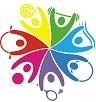 ГОРОДСКИЕ КЛАССЫ-КОМАНДЫГОРОДСКИЕ КЛАССЫ-КОМАНДЫГОРОДСКИЕ КЛАССЫ-КОМАНДЫГОРОДСКИЕ КЛАССЫ-КОМАНДЫГОРОДСКИЕ КЛАССЫ-КОМАНДЫГОРОДСКИЕ КЛАССЫ-КОМАНДЫГОРОДСКИЕ КЛАССЫ-КОМАНДЫГОРОДСКИЕ КЛАССЫ-КОМАНДЫГОРОДСКИЕ КЛАССЫ-КОМАНДЫГОРОДСКИЕ КЛАССЫ-КОМАНДЫГОРОДСКИЕ КЛАССЫ-КОМАНДЫГОРОДСКИЕ КЛАССЫ-КОМАНДЫГОРОДСКИЕ КЛАССЫ-КОМАНДЫГОРОДСКИЕ КЛАССЫ-КОМАНДЫКомандаСпортивное многоборьеСпортивное многоборьеСпортивное многоборьеТеоретический
конкурсТеоретический
конкурсТворческий
конкурсТворческий
конкурсЭстафетный бегЭстафетный бегЭстафетный бегСУММАМЕСТОКомандаРезультатМестоС учетом
коэф.-2МестоС учетом
коэф.-1,5МестоС учетом
коэф.-1,0ВремяМестоС учетом
коэф.-1,5СУММАМЕСТОТомская область2997242322-2322,507:29,334,5341Чувашская Республика25981326710,512-1312,507:37,5812612Волгоградская область31901214-1622,5282807:45,0913,5663Москва276151057,5404007:50,4101572,54Воронежская область274661232-36519907:34,646785Нижегородская область2551163246444407:13,011,583,56Санкт-Петербург2567142810-1115,7533-3433,507:35,657,584,757Ульяновская область2638102024-3141,251108:03,11928,590,758Калужская область24991938913,5272707:52,313-1420,2598,759Кемеровская область2484204010-1115,757708:09,02537,5100,2510Челябинская область2511183617-192714-1514,507:56,51624101,511Липецкая область267691832-365133-3433,507:37,1710,511312Новосибирская область27924837-395749-5049,507:25,323117,513Оренбургская область271771417-192742-4342,508:06,92436119,514Новгородская область233624481218111108:11,32943,5120,515Ханты-Мансийский автономный округ - Югра2616112224-3141,25383807:52,313-1420,25121,516Хабаровский край2615122420-2130,75171708:18,84161,5133,2517Тульская область2196346811,53308:19,942-4363,75136,2518Республика Коми2264306032-3651161607:51,9121814519Тамбовская область2415214224-3141,25363608:06,12233152,2520Владимирская область2308255037-3957414107:35,76915721Республика Дагестан29893644-486912-1312,508:23,04872159,522Чеченская Республика271181620-2130,75747408:10,42639159,7523Алтайский край21773570812313108:11,9324816124Республика Башкортостан2529173461-6695,25212108:03,42030180,2525Курганская область2289285649-5376,5292908:02,91827188,526Республика Хакасия2275295824-3141,2545-474608:11,53045190,2527Удмуртская Республика2563153040-4362,25484808:15,53755,5195,7528Ростовская область2294265254-59844408:15,6385719729Сахалинская область2258316249-5376,5373707:55,51522,519830Саратовская область2394224468-69102,75353508:02,81725,5207,2531Калининградская область2290275454-5984565607:51,11116,5210,532Республика Крым2215326422-2333,7552-5352,508:19,942-4363,7521433Республика Марий Эл2062469217-192761-6261,508:06,82334,521534Пермский край2105408032-3651101008:25,75176,5217,535Псковская область2108397832-365118-1918,508:22,84770,521836Тверская область18057014069202008:15,03552,5221,537Орловская область18996212434,514-1514,508:28,85582,5225,538Иркутская область2139377437-39576608:42,56394,5231,539Тюменская область2056489624-3141,2542-4342,508:18,339-4059,2523940Республика Татарстан 2351234654-5984727208:10,52740,5242,541Пензенская область1947541081319,5393908:27,15278244,542Самарская область17897114214-1622,5262608:15,23654244,543Костромская область2076428461-6695,258808:21,04567,5254,7544Красноярский край2073438670-72106,524-2524,508:10,9284225945Республика Карелия221433666090757508:03,62131,5262,546Мурманская область19215911822-2333,75676708:11,83146,5265,2547Ставропольский край2149367244-486945-474608:27,35379,5266,548Республика Саха (Якутия)2071448854-59842209:05,172-73108,75282,7549Краснодарский край2054499844-4869777708:12,43349,5293,550Омская область18586513040-4362,25323208:25,15075299,2551Свердловская область19026112224-3141,2549-5049,508:37,56191,5304,2552Ивановская область19825110249-5376,5585808:25,04973,531053Карачаево-Черкесская Республика18726412814-1622,5555509:03,271106,531254Амурская область19235811624-3141,25737308:34,25988,5318,7555Вологодская область19525310649-5376,5696908:22,44669320,556Республика Адыгея18566713440-4362,2524-2524,508:52,068102322,7557Республика Северная Осетия - Алания2064459061-6695,25545408:33,45887326,2558Архангельская область19955010076-77114,7561-6261,508:14,43451327,2559Курская область2087418275112,545-4746,008:40,36293333,560Республика Мордовия2124387678117767608:20,1446633561Кабардино-Балкарская Республика18356813667100,522-2222,508:32,65785,5344,562Севастополь18106913824-3141,25636308:52,169103,5345,7563Брянская область2062479449-5376,56464DNF76-78115,535064Камчатский край19445511076-77114,7518-1918,509:10,774111354,2565Забайкальский край19305611244-48695959дискв.76-78115,5355,566Приморский край18566613244-4869666608:37,1609035767Белгородская область17447314640-4362,25686808:28,35481357,2568Магаданская область16327615261-6695,255508:53,170105357,2569Ярославская область19555210468-69102,75575708:45,96597,5361,2570Ленинградская область18966312654-5984515108:46,867100,5361,571Чукотский автономный округ19046012061-6695,2552-5352,508:42,86496363,7572Еврейская автономная область19265711473-74110,25606008:31,45684368,2573Республика Алтай17777214461-6695,25303008:46,56699368,2574Кировская область16657515070-72106,5656508:18,339-4059,25380,7575Московская область15457715454-59847070DNS76-78115,5423,576Смоленская область17207414873-74110,25717109:19,675112,5441,7577Ямало-Ненецкий автономный округ14267815670-72106,5787809:05,172-73108,75449,2578СЕЛЬСКИЕ КЛАССЫ-КОМАНДЫСЕЛЬСКИЕ КЛАССЫ-КОМАНДЫСЕЛЬСКИЕ КЛАССЫ-КОМАНДЫСЕЛЬСКИЕ КЛАССЫ-КОМАНДЫСЕЛЬСКИЕ КЛАССЫ-КОМАНДЫСЕЛЬСКИЕ КЛАССЫ-КОМАНДЫСЕЛЬСКИЕ КЛАССЫ-КОМАНДЫСЕЛЬСКИЕ КЛАССЫ-КОМАНДЫСЕЛЬСКИЕ КЛАССЫ-КОМАНДЫСЕЛЬСКИЕ КЛАССЫ-КОМАНДЫСЕЛЬСКИЕ КЛАССЫ-КОМАНДЫСЕЛЬСКИЕ КЛАССЫ-КОМАНДЫСЕЛЬСКИЕ КЛАССЫ-КОМАНДЫСЕЛЬСКИЕ КЛАССЫ-КОМАНДЫКомандаСпортивное многоборьеСпортивное многоборьеСпортивное многоборьеТеоретический
конкурсТеоретический
конкурсТворческий
конкурсТворческий
конкурсЭстафетный бегЭстафетный бегЭстафетный бегСУММАМЕСТОКомандаРезультатМестоС учетом
коэф.-2МестоС учетом
коэф.-1,5МестоС учетом
коэф.-1,0ВремяМестоС учетом
коэф.-1,5СУММАМЕСТОВоронежская область127224691104:29,923171Томская область12503616-2127,758804:19,711,543,252Саратовская область1213488-1013,5232304:37,5913,5583Челябинская область1061224411,5141404:32,134,5644Красноярский край119151034,5444404:32,94664,55Алтайский край10761836462204:46,11421656Костромская область116171411-1519,515-1615,504:40,01116,565,57Чувашская Республика 115191816-2127,75171704:34,76971,758Республика Марий Эл12861216-2127,7545-4645,504:35,8710,585,759Ленинградская область116661225-3041,259904:48,5203092,2510Краснодарский край1010306011-1519,54404:36,381295,511Псковская область110411222332-3332,504:50,426-2739,7597,2512Республика Крым1052244816-2127,75111104:48,82131,5118,2513Вологодская область1116102011-1519,5595904:47,01624122,514Республика Башкортостан1092132638-4461,520-2120,504:39,41015,012315Астраханская область1090142831-375115-1615,504:48,41928,512316Республика Северная Осетия - Алания1068214216-2127,7535-3635,504:46,61522,5127,7517Орловская область1030265222-2433,75101004:49,72334,5130,2518Забайкальский край98433668-1013,55504:52,43146,513119Республика Коми1055234611-1519,53305:01,04872140,520Приморский край1077173457,528-2928,505:03,65379,5149,521Липецкая область1024275411-1519,5181804:57,04364,515622Ульяновская область1084163225-3041,25565604:47,81827156,2523Кировская область115281638-4461,5606004:43,01319,515724Московская область1001316222-2433,75121204:52,83451158,7525Волгоградская область107019388-1013,5494904:55,8406016126Карачаево-Черкесская Республика1044255031-375145-4645,504:47,11725,517227Кемеровская область1085153031-375132-3332,504:59,045-4668,25181,7528Оренбургская область9055511025-3041,25262604:40,51218195,2529Тверская область965397831-37516-76,505:02,35075210,530Новосибирская область944448868-71104,25131304:34,457,5212,7531Республика Мордовия971377445-5474,25222204:51,42943,5213,7532Пермский край9215110225-3041,25252504:52,73349,5217,7533Нижегородская область1094122472108404004:52,5324822034Магаданская область930479425-3041,25525204:49,62233220,2535Чеченская Республика1012295845-5474,25555504:50,426-2739,7522736Калужская область9105310622-2433,7557-5857,504:52,23045242,2537Иркутская область932469245-5474,25414104:50,22436243,2538Тюменская область993326460-6291,5515104:50,32537,524439Ярославская область975357038-4461,538-3938,505:03,3527824840Белгородская область1068204068-71104,2538-3938,505:00,84770,5253,2541Ивановская область945438638-4461,569-7069,504:50,5284225942Ханты-Мансийский автономный округ - Югра951418260-6291,5303004:54,73857260,543Амурская область973367245-5474,25545404:56,14263263,2544Республика Хакасия928489625-3041,25191905:36,172108264,2545Курская область89857114710,5434305:13,96597,526546Владимирская область951428431-3751484805:06,5568426747Ставропольский край8846112216-2127,75313105:08,65988,5269,2548Омская область8935811645-5474,25343404:54,03654278,2549Самарская область971387645-5474,25373705:10,56293280,2550Архангельская область927499845-5474,25424205:06,45582,5296,7551Удмуртская Республика8995611255-5985,5272705:01,34973,529852Калининградская область977346863-6797,5626205:02,45176,530453Республика Татарстан8766212438-4461,5535304:57,24466304,554Республика Саха8186412845-5474,256-76,505:15,96699307,7555Пензенская область963408068-71104,25727204:53,93552,5308,7556Республика Алтай9085410845-5474,25666604:56,04162309,7557Ростовская область9115210463-6797,520-2120,505:09,76191,5313,558Республика Дагестан1023285663-6797,5676705:13,86496316,559Севастополь7546913838-4461,5505004:59,045-4668,25317,7560Курганская область9235010068-71104,25737304:54,23755,5332,7561Тамбовская область8895911874111474704:55,43958,5334,562Новгородская область940459063-6797,563-6463,505:06,65785,5336,563Смоленская область7696613231-375169-7069,505:08,76090342,564Республика Карелия8866012045-5474,25717105:07,05887352,2565Республика Калмыкия8166513031-3751656505:32,77110735366Хабаровский край8486312673109,5242405:19,568102361,567Ненецкий автономный округ7487014055-5985,528-2928,5дискв.7411136568Республика Адыгея 7636713463-6797,535-3635,505:29,07010537269Свердловская область7357314655-5985,563-6463,505:05,5548137670Кабардино-Балкарская Республика6417414838-4461,5686805:18,167100,537871Сахалинская область7477114255-5985,557-5857,505:12,16394,5379,572Камчатский край7606813655-5985,5616105:36,573109,539273Мурманская область7407214460-6291,5747405:21,269103,541374Количество общеобразовательных организаций, принявших участие в школьном этапеКоличество общеобразовательных организаций, принявших участие в школьном этапеДинамика измененийДинамика измененийКоличество обучающихся, принявших участие в школьном этапеКоличество обучающихся, принявших участие в школьном этапеДинамика измененийДинамика изменений2019-2020 уч. год2020-2021 уч. годИзменения количестваИзменения %2019-2020 уч. год2020-2021 уч. год Изменение количестваИзменение %29 95824 967-3 991-13,785 645 327 4 632 853-931 985-16,5№ п\пНаименование субъекта Российской Федерации2019-2020 учебный год2019-2020 учебный год2020-2021 учебный год2020-2021 учебный годДинамика измененийДинамика измененийДинамика измененийДинамика изменений№ п\пНаименование субъекта Российской Федерацииколичество общеобразовательных организаций, принявших участие в школьном этапеколичество обучающихся, принявших участие в школьном этапеколичество общеобразовательных организаций, принявших участие в школьном этапеколичество обучающихся, принявших участие в школьном этапеколичества общеобразовательных организацийпроцента общеобразовательных организацийколичества обучающихсяпроцента обучающихся№ п\пНаименование субъекта Российской Федерацииколичество общеобразовательных организаций, принявших участие в школьном этапеколичество обучающихся, принявших участие в школьном этапеколичество общеобразовательных организаций, принявших участие в школьном этапеколичество обучающихся, принявших участие в школьном этапеколичества общеобразовательных организацийпроцента общеобразовательных организацийколичества обучающихсяпроцента обучающихся№ п\пНаименование субъекта Российской Федерацииколичество общеобразовательных организаций, принявших участие в школьном этапеколичество обучающихся, принявших участие в школьном этапеколичество общеобразовательных организаций, принявших участие в школьном этапеколичество обучающихся, принявших участие в школьном этапеколичества общеобразовательных организацийпроцента общеобразовательных организацийколичества обучающихсяпроцента обучающихся№ п\пНаименование субъекта Российской Федерацииколичество общеобразовательных организаций, принявших участие в школьном этапеколичество обучающихся, принявших участие в школьном этапеколичество общеобразовательных организаций, принявших участие в школьном этапеколичество обучающихся, принявших участие в школьном этапеколичества общеобразовательных организацийпроцента общеобразовательных организацийколичества обучающихсяпроцента обучающихся1Белгородская область4376357924944235-188-43,02-19344-30,432Брянская область2554134524841664-7-2,753190,773Владимирская область17829712255351127743,26540018,174Воронежская область7347754667480428-60-8,1728823,725Ивановская область2244508219931611-25-11,16-13471-29,886Калужская область29751370******7Костромская область2833745117921455-104-36,75-15996-42,718Курская область5125435049542134-17-3,32-12216-22,489Липецкая область2385680822858889-10-4,2020813,6610Москва521567671551590478305,76228074,0211Московская область1047234336952207504-95-9,07-26832-11,4512Орловская область2712954826225832-9-3,32-3716-12,5813Рязанская область2564832610310600-153-59,77-37726-78,0714Смоленская область2863347824825508-38-13,29-7970-23,8115Тамбовская область8846905109483192123,8614143,0116Тверская область16129961215295995433,54-362-1,2117Тульская область3484125236841978205,757261,7618Ярославская область275248482752942100,00457318,4019Архангельская область336236782912320-45-13,39-21358-90,2020Вологодская область318695123216944330,94-69-0,1021Калининградская область1595804414742351-12-7,55-15693-27,0422Ленинградская область3056472321536035-90-29,51-28688-44,3223Мурманская область6312416117198655485,71744960,0024Ненецкий автономный округ26322472774-19-73,08-450-13,9625Новгородская область1413136712731184-14-9,93-183-0,5826Псковская область82128568011076-2-2,44-1780-13,8527Республика Карелия1402384312318396-17-12,14-5447-22,8528Республика Коми1473133212321828-24-16,33-9504-30,3329Санкт-Петербург567143292512121767-55-9,70-21525-15,0230Астраханская область12126265180290455948,76278010,5831Волгоградская область680117802******32Севастополь21336922367214,763038,9933Краснодарский край10452753911044284547-1-0,1091563,3234Республика Адыгея81929110494982328,402072,2335Республика Калмыкия101107781071092265,941441,3436Республика Крым20426969252280184823,5310493,8937Ростовская область1087176233884102441-203-18,68-73792-41,8738Кабардино-Балкарская Республика26450830******39Карачаево-Черкесская Республика62143901241567262100,0012828,9140Республика Дагестан1138164920756156788-382-33,57-8132-4,9341Республика Ингушетия106286398421792-22-20,75-6847-23,9142Республика Северная Осетия - Алания138231751382676600,00359115,5043Ставропольский край55112252555411982130,54-2704-2,2144Чеченская Республика2826796221521406-67-23,76-46556-68,5045Кировская область106103349610044-10-9,43-290-2,8146Нижегородская область765135242716117758-49-6,41-17484-12,9347Оренбургская область658868567658877410716,2619182,2148Пензенская область3055083428766982-18-5,901614831,7749Пермский край**54388850Республика Башкортостан940184927624123677-316-33,62-61250-33,1251Республика Марий Эл12033670149107912924,17-22879-67,9552Республика Мордовия2563834017017609-86-33,59-20731-54,0753Республика Татарстан14022202801372234819-30-2,14145396,6054Самарская область49512686361713658112224,6597187,6655Саратовская область3643638433139709-33-9,0733259,1456Удмуртская Республика3596236418353814-176-49,03-8550-13,7157Ульяновская область3265014721138218-115-35,28-11929-23,7958Чувашская Республика3566126636964151133,6528854,7159Курганская область270414001037703-167-61,85-33697-81,3960Свердловская область69011159947174965-219-31,74-36634-32,8361Тюменская область41011221041011856600,0063565,6662Ханты-Мансийский автономный округ - Югра96213691001496544,17-6404-29,9763Челябинская область769176598******64Ямало-Ненецкий автономный округ58820078160902034,48789096,2265Алтайский край51010109349782725-13-2,55-18368-18,1766Иркутская область759149652612142300-147-19,37-7352-4,9167Кемеровская область54915236558279992336,01-72373-47,5068Красноярский край923153496828115697-95-10,29-37799-24,6369Новосибирская область58254525671840218915,292949654,1070Омская область683108535679111579-4-0,5930442,8071Республика Алтай123166351261302532,44-3610-21,7072Республика Тыва**111691973Республика Хакасия378250******74Томская область8718261951222889,20-6033-33,0475Амурская область16824757218413015029,761654466,8376Еврейская автономная область54931359853059,26-783-8,4177Забайкальский край14719502186195303926,53280,1478Камчатский край**24179279Магаданская область213534******80Приморский край1009922161221256161,0012203122,9981Республика Бурятия4155719939270230-23-5,541303122,7882Республика Саха (Якутия)**440683Сахалинская область114212988510252-29-25,44-11046-51,8684Хабаровский край338588003386560000,00680011,5685Чукотский автономный округ27291327274600,00-167-5,73ИТОГОИТОГО289585645327249384702296-4020-13,88-943031-16,70№Наименование субъекта Российской ФедерацииОбщее количество общеобразовательных организацийОбщее количество общеобразовательных организацийДанные за 2018-2019 учебный годДанные за 2018-2019 учебный годДанные за 2020-2021 учебный годДанные за 2020-2021 учебный годДинамика измененийДинамика изменений№Наименование субъекта Российской Федерации2018-2019 учебный год2020-2021 учебный годПриняли участие% участияПриняли участие% участияИзменение количестваИзменение %1Еврейская автономная область606430505890,632840,632Кабардино-Балкарская Республика26526521480,7524893,583412,833Республика Калмыкия1511494932,456744,971812,524Смоленская область37336412132,4415241,76319,325Архангельская область3333238726,1311234,67258,546Краснодарский край1135113283973,9292982,07908,157Алтайский край65163837958,2239662,07173,858Амурская область29528616355,2516858,7453,499Вологодская область34934132392,5532495,0112,4610Воронежская область72671561284,361886,4362,1311Омская область68468542562,1343663,65111,5212Хабаровский край36735328276,8427477,62-80,7813Нижегородская область8208067799576995,41-100,4114Республика Алтай14114110574,4710574,470015Тюменская область45245241090,7141090,710016Ульяновская область42838522352,119951,69-24-0,4117Челябинская область81782258671,7358370,92-3-0,8118Орловская область35133320056,9818756,16-13-0,8219Иркутская область82181853465,0451462,84-20-2,220Курская область53952652196,6649594,11-26-2,5521Томская область3173079730,68427,36-13-3,2422Тульская область44044020947,519143,41-18-4,0923Владимирская область33733221964,9920260,84-17-4,1524Пензенская область30529929295,7427190,64-21-5,125Ивановская область23823022293,2820287,83-20-5,4526Кировская область4944547515,18408,81-35-6,3727Псковская область1451567048,286541,67-5-6,6128Республика Северная Осетия-Алания1901708243,166135,88-21-7,2829Республика Тыва17617310257,958750,29-15-7,6630Липецкая область25825224896,1221786,11-31-10,0131Чувашская Республика43541336583,9130172,88-64-11,0332Астраханская область27026111743,338432,18-33-11,1533Сахалинская область1551549259,357347,4-19-11,9534Самарская область66566134351,5825538,58-88-1335Республика Адыгея1481329060,816347,73-27-13,0836Москва58655158610047586,21-111-13,7937Мурманская область1541527548,75334,87-22-13,8338Кемеровская область61065447978,5242364,68-56-13,8439Московская область1395126494167,4666852,85-273-14,6140Республика Саха (Якутия)630–9414,9200,00-94-14,9241Новосибирская область91597847451,836036,81-114-14,9942Ставропольский край58558450285,8141370,72-89-15,0943Республика Крым52252624546,9316731,75-78-15,1844Республика Бурятия42642828266,221650,47-66-15,7345Пермский край69047617525,36275,67-148-19,6946Санкт-Петербург68263148571,1131950,55-166-20,5647Республика Ингушетия12912810682,177659,38-30-22,848Республика Марий Эл24725316868,0211445,06-54-22,9649Республика Карелия19718511156,356132,97-50-23,3850Белгородская область5345392835315829,31-125-23,6951Республика Коми28126810336,653111,57-72-25,0852Ярославская область38237823360,9913234,92-101-26,0753Приморский край50650418636,76489,52-138-27,2454Ханты-Мансийский автономный округ - Югра29131211639,863912,5-77-27,3655Курганская область45932119542,484413,71-151-28,7756Республика Башкортостан1319132885164,5247435,69-377-28,8357Костромская область27827719770,8611441,16-83-29,758Камчатский край1211065242,981413,21-38-29,7759Калининградская область16716015592,8110062,5-55-30,3160Чукотский автономный округ4042164049,52-12-30,4861Магаданская область58561831,0300-18-31,0362Красноярский край96691093196,3859265,05-339-31,3363Ленинградская область34433222264,5310531,63-117-32,964Новгородская область15114012985,436747,86-62-37,5765Севастополь61602337,700-23-37,766Тверская область52244628754,987316,37-214-38,6167Республика Дагестан14621414113477,5654638,61-588-38,9568Удмуртская Республика62157942067,6315927,46-261-40,1769Оренбургская область85182977691,1939647,77-380-43,4270Брянская область46044923851,74378,24-201-43,571Саратовская область91791049353,76909,89-403-43,8772Республика Мордовия27824626695,6812651,22-140-44,4673Свердловская область960108870373,2327625,37-427-47,8674Республика Хакасия23617723097,468749,15-143-48,3175Карачаево-Черкесская Республика17917717094,978246,33-88-48,6476Калужская область32033522770,946017,91-167-53,0377Чеченская Республика47948838279,7512425,41-258-54,3478Тамбовская область44442536983,1110925,65-260-57,4679Забайкальский край56055441273,577613,72-336-59,8580Ненецкий автономный округ2601661,5400,00-16-61,5481Ростовская область10861080108610041138,06-675-61,9482Ямало-Ненецкий автономный округ12809070,3100,00-90-70,3183Республика Татарстан13741403137410036025,66-1014-74,3484Волгоградская область77072659477,1400-594-77,1485Рязанская область268–21680,600,00-216-80,6№ п/пНаименование субъекта Российской ФедерацииОбщее количество муниципальных образованийОбщее количество муниципальных образованийДанные за 2018-2019 учебный год Данные за 2018-2019 учебный год Данные за 2020-2021 учебный годДанные за 2020-2021 учебный годДинамика измененийДинамика изменений№ п/пНаименование субъекта Российской Федерации2018-2019 учебный год2020-2021 учебный годПриняли участие% участияПриняли участие% участия Изменение количестваИзменение %1Амурская область29291965,52291001034,482Республика Башкортостан63635079,37631001320,633Республика Калмыкия14141285,7114100214,294Белгородская область43222046,511254,55-88,045Оренбургская область42423890,484197,6237,146Томская область202013651470157Иркутская область42423276,193480,9524,768Орловская область27272696,32710013,79Алтайский край69694159,424362,3222,910Самарская область37373491,893594,5912,711Вологодская область282828100281000012Кабардино-Балкарская Республика131313100131000013Карачаево-Черкесская Республика121312100131001014Костромская область292929100291000015Краснодарский край4442644100426100382016Курская область333333100331000017Липецкая область202020100201000018Москва1461461461001461000019Новгородская область222222100221000020Омская область333333100331000021Пензенская область303030100301000022Республика Адыгея99910091000023Республика Алтай111111100111000024Республика Ингушетия99910091000025Республика Татарстан454545100451000026Тамбовская область303030100301000027Тюменская область262626100261000028Хабаровский край191919100191000029Челябинская область43433069,773069,770030Чувашская Республика262626100261000031Нижегородская область5252521005198,08-1-1,9232Ульяновская область24241979,171875-1-4,1733Калининградская область22221986,361881,82-1-4,5434Владимирская область2121211002095,24-1-4,7635Красноярский край6161611005895,08-3-4,9236Санкт-Петербург1818181001794,44-1-5,5637Ставропольский край3333331003193,94-2-6,0638Ивановская область2727271002592,59-2-7,4139Республика Хакасия1313131001292,31-1-7,6940Новосибирская область3535351003291,43-3-8,5741Смоленская область27272488,892177,78-3-11,1142Республика Крым252524962184-3-1243Пермский край46451226,09613,33-6-12,7644Воронежская область3434341002985,29-5-14,7145Псковская область26262076,921661,54-4-15,3846Республика Дагестан52524688,463873,08-8-15,3847Республика Тыва1919191001684,21-3-15,7948Ярославская область1919191001684,21-3-15,7949Республика Карелия18181794,441477,78-3-16,6650Ленинградская область1818181001583,33-3-16,6751Мурманская область17171376,471058,82-3-17,6552Кировская область45451635,56817,78-8-17,7853Московская область65635889,234571,43-13-17,854Приморский край34332367,651648,48-7-19,1755Тульская область2626261002180,77-5-19,2356Республика Коми2020840420-4-2057Кемеровская область34343397,062676,47-7-20,5958Астраханская область1313131001076,92-3-23,0859Чеченская Республика1717171001376,47-4-23,5360Архангельская область252518721248-6-2461Сахалинская область18181794,441266,67-5-27,7762Республика Марий Эл1717171001270,59-5-29,4163Свердловская область94947074,474244,68-28-29,7964Республика Бурятия23252295,651664-6-31,6565Ростовская область5555551003767,27-18-32,7366Еврейская автономная область666100466,67-2-33,3367Республика Северная Осетия-Алания999100666,67-3-33,3368Севастополь10444000-4-4069Республика Саха (Якутия)36361541,6700-15-41,6770Удмуртская Республика34302779,411136,67-16-42,7471Брянская область33312266,67722,58-15-44,0972Ханты-Мансийский автономный округ - Югра22221568,18522,73-10-45,4573Тверская область43423786,051740,48-20-45,5774Магаданская область99555,5600-5-55,5675Чукотский автономный округ77685,71228,57-4-57,1476Забайкальский край3535351001440-21-6077Ненецкий автономный округ200126000-12-6078Курганская область26262492,31726,92-17-65,3979Калужская область262626100830,77-18-69,2380Волгоградская область38382873,6800-28-73,6881Ямало-Ненецкий автономный округ1301076,9200-10-76,9282Камчатский край141414100321,43-11-78,5783Саратовская область424242100819,05-34-80,9584Республика Мордовия2327223100238,460-91,5485Рязанская область2902910000-29-100Сравнительная таблица по количеству муниципальных образований, принявших участие 
в региональном этапе Президентских спортивных игр 
в 2018-2019 и 2020-2021 учебных годах Сравнительная таблица по количеству муниципальных образований, принявших участие 
в региональном этапе Президентских спортивных игр 
в 2018-2019 и 2020-2021 учебных годах Сравнительная таблица по количеству муниципальных образований, принявших участие 
в региональном этапе Президентских спортивных игр 
в 2018-2019 и 2020-2021 учебных годах Сравнительная таблица по количеству муниципальных образований, принявших участие 
в региональном этапе Президентских спортивных игр 
в 2018-2019 и 2020-2021 учебных годах Сравнительная таблица по количеству муниципальных образований, принявших участие 
в региональном этапе Президентских спортивных игр 
в 2018-2019 и 2020-2021 учебных годах Сравнительная таблица по количеству муниципальных образований, принявших участие 
в региональном этапе Президентских спортивных игр 
в 2018-2019 и 2020-2021 учебных годах Сравнительная таблица по количеству муниципальных образований, принявших участие 
в региональном этапе Президентских спортивных игр 
в 2018-2019 и 2020-2021 учебных годах Сравнительная таблица по количеству муниципальных образований, принявших участие 
в региональном этапе Президентских спортивных игр 
в 2018-2019 и 2020-2021 учебных годах Сравнительная таблица по количеству муниципальных образований, принявших участие 
в региональном этапе Президентских спортивных игр 
в 2018-2019 и 2020-2021 учебных годах Сравнительная таблица по количеству муниципальных образований, принявших участие 
в региональном этапе Президентских спортивных игр 
в 2018-2019 и 2020-2021 учебных годах № п\пНаименование субъекта Российской ФедерацииОбщее количество муниципальных образованийОбщее количество муниципальных образованийДанные за 2018-2019 учебный годДанные за 2018-2019 учебный годДанные за 2020-2021 учебный годДанные за 2020-2021 учебный годДинамика измененийДинамика изменений№ п\пНаименование субъекта Российской Федерации2018-2019 учебный год2020-2021 учебный годПриняли участие% участияПриняли участие% участияИзменение количестваИзменение %1Омская область33331442,42331001957,582Московская область6563710,774266,673555,93Оренбургская область4242511,92661,919504Нижегородская область52523465,381834,621630,765Республика Ингушетия99777,789100223,226Белгородская область43221023,261045,45022,197Волгоградская область38381334,212155,27821,068Ленинградская область18181266,671583,34316,679Приморский край34331132,351648,48516,1310Республика Бурятия2325521,74936414,2611Новгородская область2222836,361150313,6412Брянская область3331412,15722,58310,4313Владимирская область21211676,191885,7129,5214Забайкальский край35357201028,5738,5715Псковская область2626726,92934,6227,716Смоленская область272727,41414,8127,417Амурская область2929413,79620,6926,918Республика Марий Эл1717317,65423,5315,8819Республика Карелия1818316,67422,2215,5520Томская область202094510501521Тверская область434336,98511,924,9222Орловская область2727414,81518,5213,7123Вологодская область2828414,29517,8613,5724Пензенская область3030620723,3313,3325Ставропольский край3333721,21824,2413,0326Пермский край4645510,87613,3312,4627Ростовская область5555814,55916,3611,8128Карачаево-Черкесская Республика12101210010100-2029Республика Адыгея99910091000030Кабардино-Балкарская Республика131313100131000031Краснодарский край42642681,8881,880032Хабаровский край1919631,58631,580033Курская область33332884,852884,850034Архангельская область25256246240035Липецкая область202020100201000036Москва1461461461001461000037Тамбовская область303030100301000038Санкт-Петербург181818100181000039Республика Мордовия272272238,46238,460040Тюменская область262626100261000041Республика Алтай111111100111000042Магаданская область99222,22222,220043Чукотский автономный округ 7700000044Новосибирская область35357207200045Республика Северная Осетия-Алания99555,56555,560046Свердловская область949477,4566,38-1-1,0747Кировская область454524,4412,22-1-2,2248Иркутская область4242511,949,52-1-2,3849Алтайский край69691115,94913,04-2-2,950Республика Башкортостан636346,3523,17-2-3,1851Республика Коми2020420315-1-552Ярославская область19191578,951473,68-1-5,2753Сахалинская область18181161,111055,56-1-5,5554Республика Саха (Якутия)3636616,67411,11-2-5,5655Воронежская область3434720,59514,71-2-5,8856Челябинская область43431227,91920,93-3-6,9857Республика Хакасия1314131001392,86-1-7,1458Камчатский край1414321,43214,29-1-7,1459Ямало-Ненецкий автономный округ1313430,77323,08-1-7,6960Республика Татарстан45451328,89920-4-8,8961Калининградская область22222090,911881,82-2-9,0962Ивановская область27272281,481970,37-3-11,1163Тульская область26261038,46726,92-3-11,5464Мурманская область1717847,06635,29-2-11,7765Ханты-Мансийский автономный округ - Югра2222731,82418,19-3-13,6366Республика Калмыкия14141071,43857,15-2-14,2867Чувашская Республика2626261002284,62-4-15,3868Курганская область2626830,77415,38-4-15,3969Чеченская Республика17171482,351164,71-3-17,6470Республика Дагестан52524382,693261,54-11-21,1571Республика Крым2525197613526-2472Республика Тыва1919526,3200-5-26,3273Кемеровская область20342058,82926,47-11-32,3574Еврейская автономная область66583,33350-2-33,3375Ульяновская область242418751041,67-8-33,3376Севастополь104440375-1-3577Астраханская область1313861,54323,08-5-38,4678Калужская область26261765,38726,92-10-38,4679Ненецкий автономный округ20212602100-10-4080Самарская область37373594.59423,53-31-71,0681Удмуртская Республика34302779,4126,67-25-72,7482Саратовская область42423173,8100-31-73,8183Костромская область292929100517,24-24-82,7684Красноярский край616161100914,75-52-85,2585Рязанская область29292910000-29-100Вид спортаЮношиДевушкиВсегоЛегкая атлетика (легкоатлетическое многоборье)473473946Легкоатлетическая эстафета304304608Конкурс «Визитная карточка»449448897МИНИСТЕРСТВО СПОРТА РОССИЙСКОЙ ФЕДЕРАЦИИМИНИСТЕРСТВО СПОРТА РОССИЙСКОЙ ФЕДЕРАЦИИМИНИСТЕРСТВО СПОРТА РОССИЙСКОЙ ФЕДЕРАЦИИМИНИСТЕРСТВО СПОРТА РОССИЙСКОЙ ФЕДЕРАЦИИМИНИСТЕРСТВО СПОРТА РОССИЙСКОЙ ФЕДЕРАЦИИМИНИСТЕРСТВО СПОРТА РОССИЙСКОЙ ФЕДЕРАЦИИМИНИСТЕРСТВО СПОРТА РОССИЙСКОЙ ФЕДЕРАЦИИМИНИСТЕРСТВО СПОРТА РОССИЙСКОЙ ФЕДЕРАЦИИМИНИСТЕРСТВО СПОРТА РОССИЙСКОЙ ФЕДЕРАЦИИМИНИСТЕРСТВО СПОРТА РОССИЙСКОЙ ФЕДЕРАЦИИМИНИСТЕРСТВО СПОРТА РОССИЙСКОЙ ФЕДЕРАЦИИМИНИСТЕРСТВО СПОРТА РОССИЙСКОЙ ФЕДЕРАЦИИМИНИСТЕРСТВО СПОРТА РОССИЙСКОЙ ФЕДЕРАЦИИМИНИСТЕРСТВО СПОРТА РОССИЙСКОЙ ФЕДЕРАЦИИФГБОУ Всероссийский детский центр «Смена»ФГБОУ Всероссийский детский центр «Смена»ФГБОУ Всероссийский детский центр «Смена»ФГБОУ Всероссийский детский центр «Смена»ФГБОУ Всероссийский детский центр «Смена»ФГБОУ Всероссийский детский центр «Смена»ФГБОУ Всероссийский детский центр «Смена»ФГБОУ Всероссийский детский центр «Смена»ФГБОУ Всероссийский детский центр «Смена»ФГБОУ Всероссийский детский центр «Смена»ФГБОУ Всероссийский детский центр «Смена»ФГБОУ Всероссийский детский центр «Смена»ФГБОУ Всероссийский детский центр «Смена»ФГБОУ Всероссийский детский центр «Смена»Всероссийские спортивные игры школьниковВсероссийские спортивные игры школьниковВсероссийские спортивные игры школьниковВсероссийские спортивные игры школьниковВсероссийские спортивные игры школьниковВсероссийские спортивные игры школьниковВсероссийские спортивные игры школьниковВсероссийские спортивные игры школьниковВсероссийские спортивные игры школьниковВсероссийские спортивные игры школьниковВсероссийские спортивные игры школьниковВсероссийские спортивные игры школьниковВсероссийские спортивные игры школьниковВсероссийские спортивные игры школьников «Президентские спортивные игры» «Президентские спортивные игры» «Президентские спортивные игры» «Президентские спортивные игры» «Президентские спортивные игры» «Президентские спортивные игры» «Президентские спортивные игры» «Президентские спортивные игры» «Президентские спортивные игры» «Президентские спортивные игры» «Президентские спортивные игры» «Президентские спортивные игры» «Президентские спортивные игры» «Президентские спортивные игры»(6-26 сентября 2021 года, ФГБОУ ВДЦ «Смена», г.-к. Анапа, Краснодарский край)(6-26 сентября 2021 года, ФГБОУ ВДЦ «Смена», г.-к. Анапа, Краснодарский край)(6-26 сентября 2021 года, ФГБОУ ВДЦ «Смена», г.-к. Анапа, Краснодарский край)(6-26 сентября 2021 года, ФГБОУ ВДЦ «Смена», г.-к. Анапа, Краснодарский край)(6-26 сентября 2021 года, ФГБОУ ВДЦ «Смена», г.-к. Анапа, Краснодарский край)(6-26 сентября 2021 года, ФГБОУ ВДЦ «Смена», г.-к. Анапа, Краснодарский край)(6-26 сентября 2021 года, ФГБОУ ВДЦ «Смена», г.-к. Анапа, Краснодарский край)(6-26 сентября 2021 года, ФГБОУ ВДЦ «Смена», г.-к. Анапа, Краснодарский край)(6-26 сентября 2021 года, ФГБОУ ВДЦ «Смена», г.-к. Анапа, Краснодарский край)(6-26 сентября 2021 года, ФГБОУ ВДЦ «Смена», г.-к. Анапа, Краснодарский край)(6-26 сентября 2021 года, ФГБОУ ВДЦ «Смена», г.-к. Анапа, Краснодарский край)(6-26 сентября 2021 года, ФГБОУ ВДЦ «Смена», г.-к. Анапа, Краснодарский край)(6-26 сентября 2021 года, ФГБОУ ВДЦ «Смена», г.-к. Анапа, Краснодарский край)(6-26 сентября 2021 года, ФГБОУ ВДЦ «Смена», г.-к. Анапа, Краснодарский край)ИТОГОВЫЙ ПРОТОКОЛ КОМАНДНОГО ПЕРВЕНСТВАИТОГОВЫЙ ПРОТОКОЛ КОМАНДНОГО ПЕРВЕНСТВАИТОГОВЫЙ ПРОТОКОЛ КОМАНДНОГО ПЕРВЕНСТВАИТОГОВЫЙ ПРОТОКОЛ КОМАНДНОГО ПЕРВЕНСТВАИТОГОВЫЙ ПРОТОКОЛ КОМАНДНОГО ПЕРВЕНСТВАИТОГОВЫЙ ПРОТОКОЛ КОМАНДНОГО ПЕРВЕНСТВАИТОГОВЫЙ ПРОТОКОЛ КОМАНДНОГО ПЕРВЕНСТВАИТОГОВЫЙ ПРОТОКОЛ КОМАНДНОГО ПЕРВЕНСТВАИТОГОВЫЙ ПРОТОКОЛ КОМАНДНОГО ПЕРВЕНСТВАИТОГОВЫЙ ПРОТОКОЛ КОМАНДНОГО ПЕРВЕНСТВАИТОГОВЫЙ ПРОТОКОЛ КОМАНДНОГО ПЕРВЕНСТВАИТОГОВЫЙ ПРОТОКОЛ КОМАНДНОГО ПЕРВЕНСТВАИТОГОВЫЙ ПРОТОКОЛ КОМАНДНОГО ПЕРВЕНСТВАИТОГОВЫЙ ПРОТОКОЛ КОМАНДНОГО ПЕРВЕНСТВАМЕСТОКОМАНДАСУБЪЕКТ ФЕДЕРАЦИИФЕДЕРАЛЬНЫЙ ОКРУГЛЕГКОАТЛЕТИЧЕСКОЕЛЕГКОАТЛЕТИЧЕСКОЕЛЕГКОАТЛЕТИЧЕСКОЕЛЕГКОАТЛЕТИЧЕСКОЕЛЕГКОАТЛЕТИЧЕСКАЯЛЕГКОАТЛЕТИЧЕСКАЯЛЕГКОАТЛЕТИЧЕСКАЯЛЕГКОАТЛЕТИЧЕСКАЯКОНКУРСКОНКУРССУММА ОЧКОВМЕСТОКОМАНДАСУБЪЕКТ ФЕДЕРАЦИИФЕДЕРАЛЬНЫЙ ОКРУГМНОГОБОРЬЕМНОГОБОРЬЕМНОГОБОРЬЕМНОГОБОРЬЕ ЭСТАФЕТА ЭСТАФЕТА ЭСТАФЕТА ЭСТАФЕТАКОНКУРСКОНКУРССУММА ОЧКОВМЕСТОКОМАНДАСУБЪЕКТ ФЕДЕРАЦИИФЕДЕРАЛЬНЫЙ ОКРУГЮношиЮношиДевушкиДевушкиЮношиЮношиДевушкиДевушки«Визитная карточка»«Визитная карточка»СУММА ОЧКОВМЕСТОКОМАНДАСУБЪЕКТ ФЕДЕРАЦИИФЕДЕРАЛЬНЫЙ ОКРУГрезультатместорезультатместорезультатместорезультатместобаллыместоСУММА ОЧКОВ1Муниципальное бюджетное общеобразовательное учреждение «Цивильская средняя общеобразовательная школа №1 им. М.В. Силантьева» Цивильского района Чувашской республики, г. ЦивильскЧувашская РеспубликаПФО20733221712.07,312.21,41163282Муниципальное бюджетное общеобразовательное учреждение города Костромы «Лицей №34», 
г. КостромаКостромская областьЦФО20185187042.08,022.29,87162,23213Муниципальное бюджетное общеобразовательное учреждение «Средняя общеобразовательная школа №19» имени Г.И. Щедрина, г. ДербентРеспублика ДагестанСКФО198271810122.09,632.31,510140,319514Муниципальное общеобразовательное учреждение «Средняя общеобразовательная школа №9» г. СыктывкараРеспублика КомиСЗФО20872192932.13,3222.35,726148,511645Муниципальное автономное общеобразовательное учреждение «Средняя общеобразовательная школа №32», г. КраснотурьинскСвердловская областьУФО200761771172.10,962.29,66129,337726Муниципальное образовательное бюджетное учреждение 
«Средняя общеобразовательная школа №12», г. МинусинскКрасноярский крайСФО21701183082.13,2212.32,414134,430747Муниципальное бюджетное общеобразовательное учреждение «Средняя общеобразовательная школа №2», г. КоркиноЧелябинская областьУФО175443197922.12,8172.25,62140,817818Муниципальное бюджетное общеобразовательное учреждение 
«Северская гимназия», г. СеверскТомская областьСФО197281725212.10,652.39,638141,716889Муниципальное автономное образовательное учреждение 
«Средняя общеобразовательная школа №49», г. Улан-УдэРеспублика БурятияСФО178339184852.15,7392.26,93160,269210Муниципальное бюджетное общеобразовательное учреждение «Средняя общеобразовательная школа №1» города Бердска, 
г. БердскНовосибирская областьСФО1833281773162.14,9322.32,212161,949211Государственное бюджетное общеобразовательное учреждение 
города Москвы «Школа №1944», г. Москваг. МоскваЦФО1872201669292.11,9132.36,228155,299912Муниципальное автономное общеобразовательное учреждение 
«Средняя общеобразовательная школа имени Декабристов», 
г. ЯлуторовскТюменская областьУФО1938121817112.13,0202.32,212125,14510013Муниципальное бюджетное общеобразовательное учреждение 
«Лицей имени С.Н. Булгакова», 
г. ЛивныОрловская областьЦФО1870211647332.14,3262.32,4141471210614Муниципальное бюджетное общеобразовательное учреждение муниципального образования г. Саяногорск Лицей №7, 
г. СаяногорскРеспублика ХакасияСФО20484184372.12,8172.34,420110,26511315Муниципальное бюджетное общеобразовательное учреждение «Средняя общеобразовательная школа №2 с кадетскими классами», г. Великий УстюгВологодская областьСЗФО1884191791132.13,6242.28,94116,95711716Муниципальное общеобразовательное учреждение «Средняя общеобразовательная школа №7», г. ЖелезногорскКурская областьЦФО1860241829102.12,5152.29,0599,66912317Муниципальное бюджетное образовательное учреждение – «Лицей №2 имени Бориса Анатольевича Слободскова», 
г. ТулаТульская областьЦФО184027184562.14,0252.42,951142,41512418Муниципальное автономное общеобразовательное учреждение «Средняя общеобразовательная школа №85», г. КемеровоКемеровская областьСФО1915151784152.15,6382.34,622131,23412419Муниципальное казенное общеобразовательное учреждение «Гимназия №5» г. ЧеркесскаКарачаево-Черкесская РеспубликаСКФО1929131665312.11,372.39,537125,64313120Муниципальное бюджетное общеобразовательное учреждение 
«Пионерская средняя школа имени М.А. Евсюковой», 
п. ПионерскийКамчатский крайДФО1863231626352.11,8122.35,3251284013521Муниципальное бюджетное общеобразовательное учреждение 
«Средняя школа №11», г. Новый УренгойЯмало-Ненецкий автономный округУФО1854251703252.14,5272.42,147142,71413822Муниципальное бюджетное общеобразовательное учреждение Инзенская средняя школа №4 имени Е.Я. Вологодской, г. ИнзаУльяновская областьПФО1793371624372.14,5272.35,123136,62414823Муниципальное бюджетное общеобразовательное учреждение «Большереченская средняя общеобразовательная школа», 
р.п. БольшеречьеОмская областьСФО1801351746192.14,7312.37,1311323314924Муниципальное бюджетное общеобразовательное учреждение 
«Пушкиногорская средняя общеобразовательная школа имени А.С. Пушкина», 
р.п. Пушкинские ГорыПсковская областьСЗФО1888171712232.17,5472.35,224126,54115225Муниципальное автономное общеобразовательное учреждение «Средняя общеобразовательная школа №32», г. СтерлитамакРеспублика БашкортостанПФО1769411726202.16,1412.43,853161,5516026Муниципальное бюджетное общеобразовательное учреждение - Тюлячинская средняя общеобразовательная школа Тюлячинского муниципального района Республики Татарстан, 
с. ТюлячиРеспублика ТатарстанПФО1805341662322.13,5232.42,448135,82716427Муниципальное бюджетное общеобразовательное учреждение «Средняя общеобразовательная школа №5», г. БиробиджанЕврейская автономная областьДФО1799361669302.16,9452.36,830137,52316428Муниципальное общеобразовательное учреждение «Сотнурская средняя общеобразовательная школа», 
с. СотнурРеспублика Марий ЭлПФО1901161686272.15,5362.36,529113,96016829Муниципальное общеобразовательное автономное учреждение «Средняя общеобразовательная школа №4 г. Орска», г. ОрскОренбургская областьПФО1741501788142.17,5472.33,217126,14217030Муниципальное автономное общеобразовательное учреждение «Гимназия №30», г. МагаданМагаданская областьДФО1748471553492.14,6292.41,245174,1117131Муниципальное бюджетное общеобразовательное учреждение «Средняя общеобразовательная школа №1 имени Заслуженного учителя РФ Александра Алексеевича Агаева», село Камбилеевское муниципального образования - Пригородный район Республики Северная Осетия - Алания, с. КамбилеевскоеРеспублика Северная Осетия-АланияСКФО1955101441612.12,1142.43,552131,23417132Муниципальное бюджетное учреждение Средняя общеобразовательная школа ЗАТО Звездный, п. ЗвездныйПермский крайПФО1819311684282.18,8552.39,739139,82117433Муниципальное автономное общеобразовательное учреждение 
«Первомайская средняя школа», 
г. ПервомайскНижегородская областьПФО1820301766182.15,5362.34,11992,97217534Муниципальное бюджетное общеобразовательное учреждение «Первомайская средняя общеобразовательная школа» Первомайского района, 
с. ПервомайскоеАлтайский крайСФО1922141532512.11,692.40,841113,66217735Муниципальное общеобразовательное учреждение гимназия №18,
 г.о. ЛюберцыМосковская областьЦФО195991556482.12,5152.42,046113,96017836Государственное образовательное учреждение Ярославской области «Средняя школа №33 им. К. Маркса с углубленным изучением математики», г. ЯрославльЯрославская областьЦФО1825291603402.11,582.39,33693,77118437Муниципальное бюджетное общеобразовательное учреждение «Средняя общеобразовательная школа №16» города Обнинска, 
г. ОбнинскКалужская областьЦФО1744491721222.18,2512.30,79119,75318438Муниципальное общеобразовательное учреждение средняя общеобразовательная школа №8 г. Кондопоги Республики Карелия, г. КондопогаРеспублика КарелияСЗФО176342183092.17,9492.34,521102,36818939Муниципальное бюджетное общеобразовательное учреждение 
«Кировская средняя общеобразовательная школа №2 имени матроса, погибшего на АПЛ «Курск», Витченко Сергея Александровича», г. КировскЛенинградская областьСЗФО1716571709242.18,4522.30,68122,44919040Муниципальное автономное общеобразовательное учреждение города Калининграда гимназия №40 имени Ю.А. Гагарина, 
г. КалининградКалининградская областьСЗФО1748461600412.15,7392.45,458160719141Муниципальное автономное общеобразовательное учреждение 
средняя общеобразовательная школа №6 города Южно-Сахалинска, 
г. Южно-СахалинскСахалинская областьДФО162566170126DQ762.32,414154,71019242Муниципальное общеобразовательное учреждение «Могойтуйская средняя общеобразовательная школа №2 имени Ю.Б. Шагдарова», 
пгт. МогойтуйЗабайкальский крайСФО1887181335712.11,692.50,470132,93220043Муниципальное бюджетное общеобразовательное учреждение «Частоозерская средняя общеобразовательная школа», 
с. ЧастоозерьеКурганская областьУФО1715581624382.20,9642.32,011130,53620744Бюджетное общеобразовательное учреждение средняя общеобразовательная школа №2 имени Александра Васильевича Суворова, ст. ДинскаяКраснодарский крайЮФО1815331645342.19,8602.37,432123,34820745Муниципальное бюджетное общеобразовательное учреждение 
«Лицей», г. НижневартовскХанты-Мансийский автономный округ – ЮграУФО1640621561472.17,2462.38,935140,22021046Муниципальное бюджетное общеобразовательное учреждение лицей №8 города Ставрополя имени генерал-майора авиации Н.Г. Голодникова, г. СтавропольСтавропольский крайСКФО1738511507532.16,3422.33,618123,64721147Муниципальное казенное общеобразовательное учреждение «Средняя общеобразовательная школа» с. Владимиро-Александровское Партизанского муниципального района, 
с. Владимиро-АлександровскоеПриморский крайДФО1734521575422.15,1342.45,1571362621148Муниципальное бюджетное общеобразовательное учреждение 
«Никологорская средняя общеобразовательная школа Вязниковского района Владимирской области», 
п. НикологорыВладимирская областьЦФО1786381567442.17,9492.45,759138,92221249Государственное бюджетное общеобразовательное учреждение Самарской области лицей (технологический) с. Хрящевка муниципального района Ставропольский, с. ХрящевкаСамарская областьПФО1572691617392.22,0662.36,127144,61321450Муниципальное бюджетное общеобразовательное учреждение средняя общеобразовательная школа №4 имени Евгения Родионова города Кузнецка, 
г. КузнецкПензенская областьПФО1954111442602.15,1342.48,362117,55522251Муниципальное автономное общеобразовательное учреждение «Гимназия» г. Старая РуссаНовгородская областьСЗФО1864221565452.18,8552.41,142116,25822252Государственное бюджетное общеобразовательное учреждение «Гимназия №524» Московского района г. Санкт-Петербургаг. Санкт-ПетербургСЗФО1712591571432.18,9572.40,540135,22822753Муниципальное бюджетное общеобразовательное учреждение 
«Умётская средняя общеобразовательная школа имени Героя Социалистического Труда П.С. Плешакова», р.п. УмётТамбовская областьЦФО1719561496542.12,8172.48,764128,53923054Муниципальное бюджетное общеобразовательное учреждение гимназия №1 г. Задонска, 
г. ЗадонскЛипецкая областьЦФО1818321476582.16,4432.48,6631303723355Муниципальное бюджетное общеобразовательное учреждение 
«Средняя общеобразовательная школа №64» г. Брянска, г. БрянскБрянская областьЦФО1846261322722.11,7112.51,172117,25623756Муниципальное бюджетное общеобразовательное учреждение «Средняя общеобразовательная школа №50» г. Белгорода, 
г. БелгородБелгородская областьЦФО1729541366682.10,042.41,14298,77023857Муниципальное бюджетное общеобразовательное учреждение «Гимназия №83», г. ИжевскУдмуртская РеспубликаПФО1700601626362.22,6682.38,033121,75124858Государственное бюджетное образовательное учреждение города Севастополя «Гимназия №7 имени В.И. Великого», 
г. Севастопольг. СевастопольЮФО1532731544502.27,2722.42,448140,51826159Муниципальное бюджетное общеобразовательное учреждение «Гимназия №1», 
г. Усолье-СибирскоеИркутская областьСФО1538721375672.20,6632.44,054158,4826460Муниципальное бюджетное общеобразовательное учреждение 
средняя общеобразовательная школа №10 г. Россоши Россошанского муниципального района Воронежской области, 
г. РоссошьВоронежская областьЦФО1633631452592.14,6292.41,14288,97426761Кировское областное государственное общеобразовательное бюджетное учреждение «Средняя школа пгт Оричи», пгт ОричиКировская областьПФО1628651484572.19,6592.38,334121,25226762Муниципальное бюджетное общеобразовательное учреждение 
«Средняя общеобразовательная школа №1» Городского округа «Жатай» Республики Саха (Якутия), п. ЖатайРеспублика Саха (Якутия)ДФО1728551162752.16,6442.48,764133,43126963Муниципальное бюджетное общеобразовательное учреждение «Карагалинская средняя общеобразовательная школа», 
с. КарагалиАстраханская областьЮФО1750441359692.19,0582.44,8561244627364Муниципальное бюджетное общеобразовательное учреждение Краснинская средняя школа, 
пгт. КрасныйСмоленская областьЦФО1747481494552.18,4522.42,65090,47327865Муниципальное бюджетное общеобразовательное учреждение «Лицей №6 им. И.З. Шуклина г. Горно-Алтайска», 
г. Горно-АлтайскРеспублика АлтайСФО1629641418642.25,1702.48,866136,22528966Муниципальное общеобразовательное учреждение «Средняя общеобразовательная школа №1» р.п. Средняя АхтубаВолгоградская областьЮФО1773401341702.22,1672.54,174125,44429567Муниципальное бюджетное образовательное учреждение 
«Уемская средняя школа», 
п. УемскийАрхангельская областьСЗФО1749451306732.15,0332.49,76982,97629668Муниципальное бюджетное общеобразовательное учреждение 
«Школа-гимназия №3» города Армянска Республики Крым, г. АрмянскРеспублика КрымЮФО1676611489562.21,5652.46,260118,15429669Муниципальное бюджетное общеобразовательное учреждение - средняя общеобразовательная школа №1 ЗАТО Озерный Тверской области, ЗАТО ОзерныйТверская областьЦФО1601681564462.18,7542.50,5711136330270Муниципальное бюджетное общеобразовательное учреждение «Образовательный центр №2 Майкопского района», 
пос. КраснооктябрьскийРеспублика АдыгеяЮФО1531751420632.25,4712.49,267134,62930571Муниципальное общеобразовательное учреждение средняя общеобразовательная школа №17 городского округа Вичуга, г. ВичугаИвановская областьЦФО1729531380652.20,4622.47,961107,66630772Муниципальное бюджетное общеобразовательное учреждение г. Мурманска «Гимназия №8», 
г. МурманскМурманская областьСЗФО1531741375662.20,1612.44,255111,46432073Муниципальное автономное общеобразовательное учреждение «Гимназия №1 города Благовещенска», г. БлаговещенскАмурская областьДФО1564701532522.32,7742.49,5681155932374Муниципальное бюджетное общеобразовательное учреждение «Средняя общеобразовательная школа №11» г. Грозного, 
г. ГрозныйЧеченская РеспубликаСКФО1541711293742.23,0692.54,475122,44933875Муниципальное бюджетное общеобразовательное учреждение 
«Торбеевская средняя общеобразовательная школа №1», рп ТорбеевоРеспублика МордовияПФО1610671420622.27,5732.52,573104,36734276Государственное бюджетное общеобразовательное учреждение Ненецкого автономного округа «Средняя школа №4 с углубленным изучением отдельных предметов», 
г. Нарьян-МарНенецкий автономный округСЗФО1485761154762.34,1752.56,67688,27537877Муниципальное бюджетное общеобразовательное учреждение «Средняя общеобразовательная школа №4 имени А.Г. Головко», 
г. ПрохладныйКабардино-Балкарская РеспубликаСКФО5647957977-------78Муниципальное общеобразовательное учреждение средняя общеобразовательная школа №3, 
г. Комсомольск-на-АмуреХабаровский крайДФО5977748079-------79Муниципальное автономное общеобразовательное учреждение средняя общеобразовательная школа №37 с углубленным изучением искусств и английского языка, г. ТаганрогРостовская областьЮФО5917854978-------№ п/пСубъект Российской ФедерацииМесто в рейтингеМесто в рейтингеМесто в рейтингеМесто в рейтингеМесто в рейтингеМесто в рейтингеМесто в рейтингеМесто в рейтинге№ п/пСубъект Российской ФедерацииПо показателю процента (%) обучающихся, участвовавших в школьном этапе (город)По показателю процента (%) образовательных организаций, участвовавших в школьном этапе (город)По показателю процента (%) образовательных организаций, участвовавших в муниципальном этапе (город)По показателю процента (%) муниципальных образований, участвовавших в муниципальном этапе (город)По показателю процента (%) муниципальных образований, участвовавших в региональном этапе (город)Место на всероссийском этапе (город)Сумма мест в рейтингах (город)Место в рейтинге (город)1Тамбовская область51111202912Тюменская область21111404623Республика Дагестан1711011225234Омская область81111516345Орловская область1811311387256Челябинская область26291511118367Липецкая область1416150128478Москва411616649289Псковская область31111223692910Чувашская Республика235119112971011Оренбургская область151623137141061112Пензенская область711155421071213Курская область1134711601141314Хабаровский край101311165171171415Нижегородская область212017352361221516Санкт-Петербург5044401171431617Ульяновская область22415012481461718Вологодская область12229153561531819Новгородская область61936185151621920Воронежская область163018405751662021Республика Башкортостан191542175251772122Карачаево-Черкесская Республика24257311541782323Республика Татарстан 3172160411782224Чеченская Республика53644711231892425Республика Алтай32453811741912526Кемеровская область3836255336111992627Ставропольский край2018223954482012728Республика Ингушетия69496511182032829Ивановская область3426123749532112930Костромская область444646132442133031Тульская область472734411642143232Краснодарский край251484276502153133Калининградская область4223324642322173334Амурская область513137143552183435Владимирская область5655283829212273536Алтайский край3338266944242343637Самарская область2717493464432343738Сахалинская область4033305950302423839Томская область596841532412463940Кабардино-Балкарская Республика85851411622484141Красноярский край2956573328452484042Архангельская область128646832592524243Республика Крым716652135332584444Ростовская область5742434344292584345Республика Калмыкия54595911852594646Республика Мордовия4824215352612594547Мурманская область3635485344472634748Ненецкий автономный округ9185851852664949Брянская область375774124732664850Республика Адыгея765354130572715051Московская область4532275838762765152Новосибирская область5858453571132805253Ленинградская область4943534331712905354Белгородская область2860316539682915455Иркутская область7236354862392925556Тверская область4148663272372965657Удмуртская Республика4670516539282995758Республика Карелия3540585968463065859Республика Бурятия3021335385853076060Смоленская область3939294777773085961Республика Коми6147566957193096162Чукотский автономный округ131677585853266263Забайкальский край5565396539663296364Республика Хакасия8585694824273386465Ханты-Мансийский автономный округ - Югра7476635161163416566Астраханская область5252244385853416667Волгоградская область85858585133446768Республика Северная Осетия - Алания4362715957583506869Республика Марий Эл6669765256343536970Республика Тыва7850204885783597071Курганская область6363597278263617172Свердловская область6254626473523677273Севастополь676785851633687474Еврейская автономная область7771445932853687575Саратовская область6077617367313697376Калужская область858555746993777677Приморский край6872775944673877778Пермский край8074787170354087879Магаданская область858585851694107980Ямало-Ненецкий автономный округ6561858544724128081Ярославская область6475687863704188182Камчатский край7579707774654408283Республика Саха (Якутия)7980858579494578384Кировская область7078757685754598485Рязанская область73738585858548685№ п/пСубъект Российской ФедерацииМесто в рейтингеМесто в рейтингеМесто в рейтингеМесто в рейтингеМесто в рейтингеМесто в рейтингеМесто в рейтингеМесто в рейтинге№ п/пСубъект Российской ФедерацииПо показателю процента (%) обучающихся, участвовавших в школьном этапе (село)По показателю процента (%) образовательных организаций, участвовавших в школьном этапе (село)По показателю процента (%) образовательных организаций, участвовавших в муниципальном этапе (село)По показателю процента (%) муниципальных образований, участвовавших в муниципальном этапе (село)По показателю процента (%) муниципальных образований, участвовавших в региональном этапе (село)Место на всероссийском этапе (село)Сумма мест в рейтингах (село)Место в рейтинге (село)1Тюменская область41111394712Челябинская область35781145623Омская область51111495834Тамбовская область31111626945Псковская область3311124127256Чувашская Республика15291111587967Оренбургская область11630117299478Вологодская область17116149149889Курская область1218511846100910Липецкая область182513126221051011Нижегородская область241319132341231112Ставропольский край10816144481271213Республика Алтай40102011571291314Пензенская область61912136561301415Карачаево-Черкесская Республика19643211271441516Краснодарский край261714178111471617Республика Башкортостан212242147151481718Владимирская область302328124471531819Красноярский край294425321951541920Воронежская область142810346911562021Ивановская область312617141421582122Орловская область221650154181612223Республика Татарстан 1174133541642324Новгородская область81422158631662425Республика Дагестан205224120591762526Республика Адыгея6093911691792627Хабаровский край71415185671892728Московская область2827275528251902829Костромская область133129466871942930Самарская область272433164501993031Мурманская область44334611741993132Алтайский край164023516762033233Кемеровская область4138184337282053334Ульяновская область3859313626232133435Калининградская область3221373139532133536Республика Хакасия8585911452263637Астраханская область5430404048162283738Республика Калмыкия2543433321662313839Республика Марий Эл476536443592363940Ленинградская область5248603931102404041Кабардино-Балкарская Республика8585711712504142Белгородская область3449416029412544243Республика Ингушетия74603411852554344Томская область616947492922574445Республика Северная Осетия - Алания4245616134172604546Республика Крым6968564214132624647Новосибирская область4635524159312644748Тверская область950665272302794849Тульская область3736493538852804950Амурская область5741354955442815051Ростовская область4520445361582815152Иркутская область5137265676382845253Республика Бурятия3612214685852855354Забайкальский край5954545946192915455Республика Мордовия5355383875322915556Сахалинская область4334455741722925657Чеченская Республика7567514423362965758Ненецкий автономный округ26685851683075859Ярославская область5861673745403085960Республика Коми6551586352203096061Приморский край4970706241213136162Ханты-Мансийский автономный округ - Югра6639656751433316263Республика Карелия5557576740653416364Смоленская область5046624873643436465Архангельская область7642596353513446566Удмуртская Республика4847647071523526667Саратовская область627171856533576768Севастополь636385851603576869Свердловская область5662556663703726970Чукотский автономный округ2332757385853737071Пермский край7775726955333817172Курганская область7176636349613837273Брянская область3958697062853837374Волгоградская область8585858522263887475Кировская область6873858555243907576Ямало-Ненецкий автономный округ6456858516853917677Еврейская автономная область6774535759853957778Республика Тыва7253485485853977879Калужская область8585687274374217980Камчатский край7377737465734358081Магаданская область8585858570354458182Республика Саха (Якутия)7878858577554588283Рязанская область7072858585854828384Москва*0000000085Санкт-Петербург*00000000№ п/пСубъект Российской ФедерацииМесто в рейтингеМесто в рейтингеМесто в рейтингеМесто в рейтингеМесто в рейтингеМесто в рейтингеМесто в рейтингеМесто в рейтинге№ п/пСубъект Российской ФедерацииПо показателю процента (%) обучающихся, участвовавших в школьном этапе По показателю процента (%) образовательных организаций, участвовавших в школьном этапе По показателю процента (%) муниципальных образований, участвовавших в муниципальном этапе По показателю процента (%) образовательных организаций, участвовавших в муниципальном этапе По показателю процента (%) муниципальных образований, участвовавших в региональном этапе Участие во всероссийском этапе Сумма местМесто в рейтинге1Тюменская область219161124112Москва1111122114723Омская область511211235234Тамбовская область71111536445Чувашская Республика12231161616956Курская область41101415168767Вологодская область691362159678Липецкая область10201121549889Пензенская область45175050117910Карачаево-Черкесская Республика26421401191291011Республика Алтай27221151651311112Новгородская область81813631511451213Нижегородская область232524239331461314Оренбургская область2012253724291471415Еврейская автономная область161454731271491516Хабаровский край13611441781531617Республика Татарстан3416358261551718Калининградская область2415392318401591819Орловская область293112860131621920Республика Бурятия111657333791632021Ставропольский край197301846461662122Красноярский край311727196861682223Краснодарский край181311381441702324Санкт-Петербург512929321521942425Ивановская область362631921711942526Владимирская область4834262514481952627Кемеровская область4724452045181992728Костромская область38501466322002829Самарская область1711284748492002930Республика Адыгея60301381702003031Республика Ингушетия39481261852003132Республика Дагестан225748472532023233Тульская область3527414343172063334Амурская область153512757732083435Воронежская область288341069602093536Ульяновская область2156473036222123637Сахалинская область2538543927412243738Московская область5436492922352253839Республика Калмыкия324114226852273940Ярославская область5639355320362394041Республика Северная Осетия-Алания3740545127312404142Новосибирская область4945335058102454243Иркутская область1437402275592474344Алтайский край3432582472342544445Кабардино-Балкарская Республика8585151772544546Ленинградская область5549385917392574647Республика Башкортостан456115279252634748Республика Хакасия8585323513142644849Республика Карелия4447425654382814950Республика Марий Эл6154504148282825051Псковская область6358594540242895152Томская область697451623182955253Челябинская область858552175673025354Мурманская область4633605338723025455Смоленская область4246424467643055556Астраханская область5044445751633095657Белгородская область4362616034563165758Республика Крым6460375830683175859Ростовская область5228534964793255960Архангельская область7721635547673306061Ненецкий автономный округ97585851763316162Свердловская область596564647853356263Чеченская Республика7464456423743446364Республика Коми666374726643456465Брянская область3355727753553456566Забайкальский край6569666842423526667Ямало-Ненецкий автономный округ5853858551213536768Приморский край6772627434473566869Республика Мордовия5343783176753566970Республика Тыва6852353485853597071Удмуртская Республика4073676177573757172Камчатский край7676737070203857273Калужская область8585686644373857374Севастополь7167858519583857475Курганская область7270706865433887576Тверская область5759656773693907677Ханты-Мансийский автономный округ -Югра7571717161453947778Чукотский автономный округ3051697485853947879Пермский край7878777871324147980Магаданская область8585858555304258081Волгоградская область8585858529664358182Кировская область7377767680614438283Саратовская область6268757385854488384Республика Саха (Якутия)7979858574624648485Рязанская область70668585858547685№ п/пСубъект Российской ФедерацииРейтинг Президентские состязания (город)Рейтинг Президентские состязания (село)Рейтинг Президентские спортивные игрыСуммаИтоговое место в рейтинге1Тюменская область212512Тамбовская область144923Омская область4331034Москва8021045Чувашская Республика10652156Липецкая область71082567Курская область13962878Оренбургская область117143289Вологодская область188733910Пензенская область12149351011Нижегородская область151113391112Санкт-Петербург16024401213Орловская область52219461314Карачаево-Черкесская Республика221510471415Республика Алтай251311491516Новгородская область192412551617Хабаровский край142716571718Республика Дагестан32532601819Ставропольский край271221601920Челябинская область6253612021Республика Татарстан 222317622122Псковская область9551652223Краснодарский край311623702324Воронежская область202035752425Ивановская область292125752526Владимирская область351826792627Красноярский край401922812728Республика Башкортостан211747852829Кемеровская область263327862930Калининградская область333518863031Ульяновская область173436873132Костромская область302928873233Самарская область363029953334Республика Ингушетия2843311023435Республика Адыгея5026301063536Алтайский край3632441123637Тульская область3149331133738Московская область5128381173839Амурская область3450341183940Республика Калмыкия4538391224041Кабардино-Балкарская Республика4041451264142Сахалинская область3856371314243Мурманская область4731541324344Республика Бурятия5953201324445Томская область3944521354546Ленинградская область5340461394647Новосибирская область5247421414748Чеченская Республика2457631444849Республика Крым4346581474950Республика Хакасия6436481485051Иркутская область5552431505152Ростовская область4351591535253Белгородская область5442571535354Республика Северная Осетия - Алания6845411545455Астраханская область6537561585556Республика Марий Эл6939501585657Еврейская автономная область7377151655758Архангельская область4265601675859Ненецкий автономный округ4858611675960Республика Мордовия4555691696061Республика Карелия5863491706162Смоленская область5964551786263Тверская область5648761806364Ярославская область8159401806465Забайкальский край6354661836566Республика Коми6160641856667Брянская область4873651866768Удмуртская Республика5766711946869Свердловская область7269622036970Ханты-Мансийский автономный округ - Югра6562772047071Приморский край7761682067172Чукотский автономный округ6270782107273Севастополь7368742157374Республика Тыва7078702187475Курганская область7172752187576Волгоградская область6774812227677Саратовская область7367832237778Ямало-Ненецкий автономный округ8076672237879Калужская область7679732287980Пермский край7871792288081Камчатский край8280722348182Магаданская область7981802408283Кировская область8475822418384Республика Саха (Якутия)8382842498485Рязанская область85838525385№ п/пСубъект Российской ФедерацииМесто в итоговом рейтинге 2018-2019 учебного годаМесто в итоговом рейтинге 2020-2021 учебного годаДинамика изменений1Алтайский край7136352Орловская область4613333Московская область6738294Оренбургская область378295Псковская область5122296Сахалинская область7042287Томская область6945248Архангельская область8058229Мурманская область66442210Республика Калмыкия62402211Смоленская область83622112Амурская область58391913Вологодская область2791814Пензенская область28101815Ульяновская область49311816Санкт-Петербург29121717Тверская область77631418Новосибирская область60471319Брянская область79671220Калининградская область42301221Курская область1971222Республика Крым61491223Челябинская область32201224Краснодарский край34231125Республика Башкортостан39281126Самарская область44331127Астраханская область6556928Воронежская область3324929Омская область124830Хабаровский край2417731Ивановская область3125632Иркутская область5751633Республика Алтай2115634Республика Ингушетия4034635Свердловская область7569636Тульская область4337637Ханты-Мансийский автономный округ - Югра7670638Чукотский автономный округ7872639Республика Бурятия4843540Республика Северная Осетия - Алания5954541Пермский край8480442Ставропольский край2218443Ярославская область6864444Приморский край7471345Республика Адыгея3835346Белгородская область5452247Кировская область8583248Чувашская Республика75249Новгородская область1716150Тамбовская область32151Тюменская область21152Севастополь7373053Забайкальский край6465-154Липецкая область56-155Магаданская область8182-156Нижегородская область1011-157Республика Саха (Якутия)8284-258Москва14-359Владимирская область2326-360Республика Дагестан1619-361Республика Коми6366-362Еврейская автономная область5257-563Карачаево-Черкесская Республика614-864Камчатский край7281-965Кемеровская область2029-966Ленинградская область3546-1167Республика Татарстан 821-1368Удмуртская Республика5568-1369Красноярский край1327-1470Ненецкий автономный округ4559-1471Республика Карелия4761-1472Республика Марий Эл4155-1473Республика Тыва5675-1974Чеченская Республика2648-2275Волгоградская область5376-2376Кабардино-Балкарская Республика1841-2377Костромская область932-2378Курганская область5074-2479Ростовская область1553-3880Ямало-Ненецкий автономный округ3678-4281Республика Мордовия1460-4682Республика Хакасия450-4683Саратовская область3077-4784Калужская область2579-5485Рязанская область1185-74